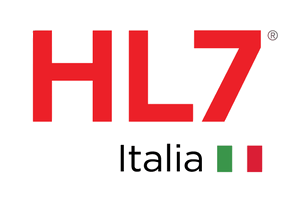 www.hl7.itImplementation GuideClinical Document Architecture (CDA) Rel. 2Referto di Radiologia(RAD)(IT Realm)BallotVersione 1.1Febbraio 2022Questo documentoTabella 1 Dettagli documentoPartecipanti alla redazione 1.0:Tabella 2 Partecipanti alla redazione 1.0Partecipanti alla redazione 1.1:Tabella 3 Partecipanti alla redazione 1.1Registro delle modificheTabella 4 Registro delle modificheIndiciIndice del documento1	Indici	41.1	Indice del documento	41.2	Indice delle figure	81.3	Indice delle tabelle	82	Introduzione	122.1	Scopo del Documento	122.2	Contesto di Riferimento	122.3	A chi è indirizzato il documento	122.4	Contributi	122.5	Riferimenti	133	Specifiche CDA2	143.1	Uso dei template	143.2	Convenzioni	143.2.1	Requisiti di conformità	143.2.2	Convenzioni utilizzate	143.2.3	Esempi XML	153.2.4	OID di test	164	CDA HEADER	174.1	Root del documento: <ClinicalDocument>	174.1.1	Identificativo CDA2: <typeId>	174.1.2	Dominio: <realmCode>	174.1.3	Identificativo del template: <templateId>	184.1.4	Identificativo del documento: <id>	194.1.5	Codice del documento: <code>	204.1.6	Titolo del documento: <title>	214.1.7	Data di creazione del documento: <effectiveTime>	224.1.8	Riservatezza del documento: <confidentialityCode>	224.1.9	Lingua e dominio: <languageCode>	234.1.10	Versione del documento <setId> e <versionNumber>	244.1.11	Paziente del documento: <recordTarget>	264.1.11.1	Paziente soggetto del referto: <patientRole>	274.1.12	Autore: <author>	374.1.13	Trascrittore del documento: <dataEnterer>	394.1.14	Conservazione del documento <custodian>	414.1.15	Destinatari di una copia del documento: <informationRecipient>	434.1.16	Firmatario del documento: <legalAuthenticator>	444.1.17	Validatore: <authenticator>	464.1.18	Soggetti partecipanti: <participant>	464.1.18.1	Tecnico di Radiologia	474.1.18.2	Medico Prescrittore	484.1.19	Richieste e ordini: <inFulfillmentOf>	504.1.19.1	Esempio di implementazione: Accession Number	504.1.19.2	Esempio di implementazione: Identificativo della prescrizione	514.1.20	Identificativi del documento: <documentationOf>	524.1.21	Relazione con documenti preesistenti: <relatedDocument>	534.1.22	Incontro di riferimento: <componentOf>	545	CDA BODY	585.1	Sezione DICOM Object Catalog	615.1.1	section/code	615.1.2	section/title	615.1.3	section/entry/act	625.2	Sezione Quesito Diagnostico	635.2.1	section/code	635.2.2	section/title	645.2.3	section/text	645.2.4	section/entry	645.2.4.1	entry/observation	655.3	Sezione Storia Clinica	665.3.1	section/code	665.3.2	section/title	675.3.3	section/text	675.3.4	Sezione Anamnesi Familiare	675.3.4.1	section/code	685.3.4.2	section/title	685.3.4.3	section/text	685.3.4.4	section/entry	695.3.5	Sezione Anamnesi Patologica Remota	745.3.5.1	section/code	745.3.5.2	section/title	745.3.5.3	section/text	755.3.5.4	section/entry	755.3.6	Sezione Anamnesi Patologica Prossima	785.3.6.1	section/code	785.3.6.2	section/title	795.3.6.3	section/text	795.3.6.4	section/entry	795.3.7	Sezione Allergie	825.3.7.1	section/code	835.3.7.2	section/title	835.3.7.3	section/text	845.3.7.4	section/entry	845.4	Sezione Precedenti Esami Eseguiti	965.4.1	section/code	965.4.2	section/title	965.4.3	section/text	975.4.4	section/entry	975.4.4.1	organizer	985.4.4.2	observation	985.5	Sezione Esame Eseguito	1005.5.1	section/code	1005.5.2	section/title	1015.5.3	section/text	1015.5.4	section/entry	1025.5.4.1	organizer	1025.5.4.2	component/act	1025.6	Sezione Referto	1045.6.1	section/code	1045.6.2	section/title	1055.6.3	section/text	1055.7	Sezione Conclusioni	1055.7.1	section/code	1055.7.2	section/title	1065.7.3	section/text	1065.8	Sezione Informazioni aggiuntive	1065.8.1	section/code	1075.8.2	section/title	1075.8.3	section/text	1075.9	Sezione Complicanze	1085.9.1	section/code	1085.9.2	section/title	1095.9.3	section/text	1095.9.4	section/entry	1095.9.4.1	organizer	1095.9.4.2	observation	1105.10	Sezione Suggerimenti per il medico prescrittore	1115.10.1	section/code	1125.10.2	section/title	1125.10.3	section/text	1136	Allegati	1146.1	APPENDICE 1: Vocabolari	1146.1.1	Value Set	1146.1.1.1	x_ActStatusActiveSuspendedAbortedCompleted	1146.1.1.2	UnknownAllergies	1146.1.1.3	ObservationIntoleranceType DINAMIC	1156.1.1.4	AllergenNoDrugs	1166.1.1.5	ReazioniIntolleranza	1166.1.1.6	ReazioniAllergiche	1196.1.1.7	SeverityObservation	1236.1.1.8	CriticalityObservation	1246.1.1.9	StatoClinicoProblema	1246.2.1.1	EtàInsorgenza	1256.1.1.10	ProblemObservation	1256.1.1.11	RoleCode	1266.1.1.12	AdministrativeGender	1266.2	APPENDICE 2: TABELLA DI SINTESI DEGLI ELEMENTI DEFINITI NEL TEMPLATE	1266.2.1	Anamnesi Familiare (Family History)	126Indice delle figureFigura 1 Versionamento del documento usando le funzioni Replace e Append	26Indice delle tabelleTabella 1 Dettagli documento	2Tabella 2 Partecipanti alla redazione 1.0	3Tabella 3 Partecipanti alla redazione 1.1	3Tabella 4 Registro delle modifiche	3Tabella 6 Dettagli valorizzazione attributi relativi all’elemento typeId	17Tabella 5 Dettagli valorizzazione attributi relativi all’elemento realmCode	18Tabella 7 Dettagli valorizzazione attributi relativi all’elemento templateId	18Tabella 8 Dettagli valorizzazione attributi relativi all’elemento id	20Tabella 9 Dettagli valorizzazione attributi relativi all’elemento code	21Tabella 10 Dettagli valorizzazione attributi relativo all’elemento translation	21Tabella 11 Dettagli valorizzazione attributi relativi all’elemento effectiveTime	22Tabella 12 Dettagli valorizzazione dei livelli di confidenzialità secondo lo standard CDA2	23Tabella 13 Dettagli valorizzazione attributi relativi all’elemento confidentialityCode	23Tabella 14 Dettagli valorizzazione attributi relativi all’elemento languageCode	23Tabella 15 Dettagli valorizzazione attributi relativi all’elemento setId	25Tabella 16 Dettagli valorizzazione attributi relativi all’elemento versionNumber	25Tabella 17 Dettagli valorizzazione attributi relativi all’elemento id	27Tabella 18 Dettagli valorizzazione attributi relativi all’elemento id	28Tabella 19 Dettagli valorizzazione attributi relativi all’elemento id	29Tabella 20 Dettagli valorizzazione attributi relativi all’elemento id	29Tabella 21 Dettagli valorizzazione attributi relativi all’elemento id	30Tabella 22 Dettagli valorizzazione attributi relativi all’elemento id	31Tabella 23 Dettagli valorizzazione attributi relativi all’elemento id	31Tabella 24 Dettagli valorizzazione attributi relativi all’elemento id	32Tabella 25 Dettagli valorizzazione attributi relativi all’elemento id	32Tabella 24 Dettagli valorizzazione attributi relativi all’elemento id	33Tabella 25 Dettagli valorizzazione attributi relativi all’elemento id	33Tabella 26 Dettagli valorizzazione dei sotto elementi relativi all’elemento addr	35Tabella 27 Dettagli valorizzazione delle pseudo variabili relative ai sotto elementi del tag patient	36Tabella 29 Dettagli valorizzazione attributi relativi all’elemento id	37Tabella 30 Dettagli valorizzazione attributi relativi all’elemento time	40Tabella 31 Dettagli valorizzazione attributi relativi all’elemento id	40Tabella 33 Dettagli valorizzazione delle pseudo variabili relative ai sotto elementi del tag informationRecipitient	44Tabella 34 Dettagli valorizzazione attributo code relativo all’elemento signatureCode	45Tabella 35 Dettagli valorizzazione attributi relativi all’elemento id	45Tabella 41 Dettagli valorizzazione attributi elemento id	47Tabella 42 Dettagli valorizazione attributi elemento code	47Tabella 40 Dettagli valorizzazione delle pseudo variabili relative ai sotto elementi del tag participant	48Tabella 40 Dettagli valorizzazione delle pseudo variabili relative ai sotto elementi del tag participant	50Tabella 43 Valorizzazione priorityCode	52Tabella 44 Dettagli descrizioni codici dell’elemento documentationOf	52Tabella 45 Dettagli valorizzazione delle pseudo variabili relative ai sotto elementi del tag documentationOf	53Tabella 47 Dettagli valorizzazione attributi relativi all’elemento id	55Tabella 46 Dettagli valorizzazione delle pseudo variabili relative ai sotto elementi del tag componentOf	57Tabella 48 Dettagli delle sezioni del Body del Referto di Radiologia	58Tabella 49 Dettagli della valorizzazione degli attributi relativi all’elemento Code	61Tabella 50 Dettagli valorizzazione attributi relativi all’elemento code	64Tabella 51 Dettagli valorizzazione attributi relativi all’elemento observation	65Tabella 52 Dettagli valorizzazione attributi relativi all’elemento code	65Tabella 53 Dettagli valorizzazione attributi relativi all’elemento value	65Tabella 54 Dettagli valorizzazione attributi relativi all’elemento code	66Tabella 55 Dettagli valorizzazione attributi relativi all’elemento code	68Tabella 56 Dettagli valorizzazione delle pseudo variabili relative all’elemento relatedSubject	71Tabella 57 Dettagli valorizzazione pseudovariabili relative all’elemento observation	73Tabella 58 Unità di misura età	74Tabella 59 Dettagli valorizzazione attributi relativi all’elemento code	74Tabella 60 Dettagli valorizzazione degli attributi relativi all’elemento organizer	76Tabella 61 Dettagli valorizzazione degli attributi relativi all’elemento observation	76Tabella 62 Dettagli valorizzazione delle pseudo variabili relative all’elemento observation	77Tabella 63 Dettagli valorizzazione attributi relativi all’elemento code	78Tabella 64 Dettagli valorizzazione degli attributi relativi all’elemento organizer	80Tabella 65 Dettagli valorizzazione degli attributi relativi all’elemento observation	81Tabella 66 Dettagli valorizzazione delle pseudo variabili relative all’elemento observation	81Tabella 67 Dettagli valorizzazione degli attributi relativi all’elemento code	83Tabella 68 Dettagli valorizzazione delle pseudo variabili relative alle informazioni sulle intolleranze	85Tabella 69 Dettagli valorizzazione delle pseudo variabili relative all’elemento observation	88Tabella 70 Dettaglio valorizzazione delle pseudo variabili relative all’elemento observation	90Tabella 71 Dettagli valorizzazione delle pseudo variabili relative all’elemento observation	93Tabella 72 Dettagli valorizzazione delle pseudo variabili relative all’elemento observation	94Tabella 73 Dettagli valorizzazione delle pseudo variabili relative all’elemento observation	95Tabella 74 Dettagli valorizzazione delle pseudo variabili relative all’elemento reference	96Tabella 75 Dettagli valorizzazione degli attributi relativi all’elemento code	96Tabella 76 Dettagli valorizzazione degli attributi relativi all’elemento organizer	98Tabella 77 Dettagli valorizzazione degli attributi relativi all’elemento observation	98Tabella 78 Dettagli valorizzazione degli attributi relativi all’elemento code	99Tabella 79 Dettagli valorizzazione degli attributi relativi all’elemento value	99Tabella 80 Dettagli valorizzazione degli attributi relativi all’elemento effectiveTime	99Tabella 81 Dettagli valorizzazione pseudo variabili relative all’elemento code	100Tabella 82 Dettagli valorizzazione degli attributi relativi all’elemento code	101Tabella 83 Dettagli valorizzazione degli attributi relativi all’elemento organizer	102Tabella 84 Dettagli valorizzazione attributi relativi all’elemento act	103Tabella 85 Dettagli valorizzazione attributi relativi all’elemento code	103Tabella 86 Dettagli valorizzazione attributi relativi all’elemento effectiveTime	103Tabella 87 Dettagli valorizzazione delle pseudo variabili relativi all’elemento translation	104Tabella 88 Dettagli valorizzazione attributi relativi all’elemento code	104Tabella 89 Dettagli valorizzazione attributi relativi all’elemento code	106Tabella 90 Dettagli valorizzazione attributi relativi all’elemento code	107Tabella 91 Dettagli valorizzazione attributi relativi all’elemento code	108Tabella 92 Dettagli valorizzazione degli attributi relativi all’elemento organizer	110Tabella 93 Dettagli valorizzazione degli attributi relativi all’elemento observation	110Tabella 94 Dettagli valorizzazione degli attributi relativi all’elemento value	110Tabella 95 Dettagli valorizzazione degli attributi relativi all’elemento effectiveTime	111Tabella 96 Dettagli valorizzazione delle pseudo variabili relative all’elemento observation	111Tabella 97 Dettagli valorizzazione attributi relativi all’elemento code	112Tabella 98 Valori ammessi per ActStatus	114Tabella 99 Valori ammessi per UnknownAllergies	115Tabella 100 Valori ammessi per Observation/code (ObservationIntoleranceType) – HL7	116Tabella 101 Valori ammessi per Reazioni Intolleranza	119Tabella 102 Valori ammessi per reazioni allergiche	123Tabella 103 Valori ammessi per severity observation	124Tabella 104 Contenuto da codesystem: ObservationValue [2.16.840.1.113883.5.1063]	124Tabella 105 Valori Ammessi per Stato Clinico Problema	125Tabella 106 Valori ammessi per Età Insorgenza	125Tabella 107 Valori ammessi per Problem Observation	126Tabella 108 Valori ammessi per Administrative Gender	126Tabella 109 Anamnesi Familiare	127 IntroduzioneScopo del DocumentoL’obiettivo del presente documento è definire, secondo lo standard HL7 CDA Rel 2.0, una guida all’implementazione per il CDA per i Referti di Radiologia che sia valida nel contesto italiano.Contesto di RiferimentoIl documento in oggetto è la localizzazione italiana delle specifiche per l’implementazione del documento clinico Referti di Radiologia secondo lo standard HL7 V3, CDA Rel. 2. Tale documento intende fornire un supporto alla creazione di un Header e di un Body CDA strutturato per la tipologia di documento clinico in oggetto al fine di facilitare lo scambio di informazioni fra i vari attori che concorrono ai percorsi di cura dei pazienti.Il Referto di Radiologia è un documento che riassume i risultati di tutte le indagini afferenti alla specialità radiologica, attestando quanto effettuato per l’inquadramento diagnostico e terapeutico.Il Referto di Radiologia può essere indirizzato sia allo Specialista sia al Medico di Medicina Generale. Può essere richiesto come accertamento diagnostico per un paziente non ricoverato, ma anche come consulenza interna tra specialisti. A chi è indirizzato il documentoIl presente documento è il punto di riferimento per le fasi di progettazione e di sviluppo di un sistema che si basa sullo standard HL7 CDA R2.I destinatari del documento sono gli analisti e gli sviluppatori con pieno possesso della terminologia e metodologia dello standard HL7 V3 ed in particolare del contenuto della specifica internazionale “HL7 Clinical Document Architecture, Release 2.0” (vedi Rif. 1, Rif. 8). ContributiAl fine di accelerare il processo di predisposizione delle piattaforme FSE regionali, nel dicembre 2013 è stato istituito un Tavolo Tecnico, coordinato dall’AgID e dal Ministero della salute, nel quale sono stati coinvolti attivamente i rappresentanti delle regioni, del Ministero dell’economia e delle finanze, il CNR e il CISIS, per analizzare gli aspetti tecnici, normativi e procedurali e disegnare gli scenari di riferimento nella progettazione dell’intervento. Al fine di avviare l’interoperabilità dei Fascicoli Sanitari Elettronici, il Tavolo Tecnico ha dato mandato ad alcune regioni di coordinare nove gruppi di lavoro per la definizione dei contenuti informativi e delle specifiche CDA2 dei documenti ritenuti strategici all’interoperabilità dei Fascicoli Sanitari Elettronici tra le regioni. Il documento Referto di Radiologia rientra tra i documenti clinici oggetto del lavoro del Gruppo 1.Prima di questo lavoro, per questo tipo di referti a livello di Realm Italiano non erano state definite specifiche CDA, pertanto il lavoro che ha portato allo sviluppo di quanto riportato nei seguenti paragrafi è stato consistente ed ha richiesto una attenta analisi del contesto.Data la rilevanza nazionale delle attività dei Gruppi ministeriali, si adotta il processo di sviluppo in “Fast Track” del presente documento, realizzato esternamente ad HL7 Italia. RiferimentiHL7 Clinical Document Architecture, Release 2- 4/21/2005.HL7 Version 3 Publishing Facilitator's Guide.HL7 OID, http://www.hl7.org/oid/index.cfm.HL7 Version 3 Standard: XML Implementation Technology Specification –Data Types, R1 4/8/2004.Identificazione OID HL7 Italia, Versione 2.0, 26/05/2009.Dominio AMPRPA Person Topic: Specifica di Localizzazione Italiana V 1.0.Dominio AMPRPA Patient Topic: Specifica di Localizzazione Italiana V 1.0.Linee Guida per la Localizzazione HL7 Header CDA Rel. 2 (IT Realm) V. 1.0.HL7 Standard for CDA® Release 2: Imaging Integration; Basic Imaging Reports in CDA and DICOM, Release 1, March 2009DPCM-FSE Regolamento in materia di FSE DPCM 29.09.2015 n. 178” GU n.263 del 11/11/2015DPCM 29 settembre 2015 n. 178Legge di stabilità 2017 (del 11 dicembre 2016 n. 232)Nota Garante 21 febbraio 2017Link ambiente di lavoro HL7 italiaArt Decor value set: HL7 Italy - Value Sets (art-decor.org)Specifiche CDA2 Uso dei templateI template definiscono una serie di vincoli da applicarsi al modello standard del CDA; i template possono essere definiti a livelli diversi: a livello di documento, di section, o di clinical statement ed entry.Ogni template deve essere identificato da un Instance Identifier (templateId). Tipicamente il templateId è un OID, che può avere o non una extension che ne definisce la versione.L’assegnazione di un identificativo unico al template fornisce un meccanismo semplice per asserire la conformità di una implementazione all’insieme di vincoli definiti dal template stesso.Questo è un “open” template, che significa che in aggiunta agli elementi (sezioni, entry, ...) opzionali o richiesti definiti da questo template, un implementatore o una organizzazione (es. regione) che vuole ulteriormente profilare questo template, può aggiungere nuovi elementi in base alle proprie necessità, in conformità con le specifiche definite dallo Standard HL7 CDA R2. Convenzioni Requisiti di conformitàI requisiti di conformità presenti in questa guida sono espressi come segue.	CONF-RAD-NNN:	Requisito di conformità numero NNN.I vincoli RAD su CDA sono espressi in un formalismo “technology-neutral” che definisce i requisiti di conformance per le istanze RAD. Ci sono molti modi per aiutare la verifica che un’istanza soddisfi questi requisiti di conformance quali, per esempio, la validazione tramite schematron. Convenzioni utilizzateNella definizione dei requisiti, delle specifiche e delle regole descritte nei documenti sono utilizzate le parole chiave DEVE, NON DEVE, OBBLIGATORIO, VIETATO, DOVREBBE, CONSIGLIATO, NON DOVREBBE, SCONSIGLIATO, PUÒ, OPZIONALE che devono essere interpretate in conformità con RFC2119. In particolare:DEVE, OBBLIGATORIO, NECESSARIO (MUST, REQUIRED, SHALL) significano che la definizione è un requisito assoluto, la specifica deve essere implementata, la consegna è inderogabile.NON DEVE, VIETATO (MUST NOT, SHALL NOT) significano che c’è proibizione assoluta di implementazione di un determinato elemento di specifica.DOVREBBE, CONSIGLIATO (SHOULD, RECOMMENDED) significano che in particolari circostanze possono esistere validi motivi per ignorare un requisito, non implementare una specifica, derogare alla consegna, ma che occorre esaminare e valutare con attenzione le implicazioni correlate alla scelta.NON DOVREBBE, SCONSIGLIATO (SHOULD NOT, NOT RECOMMENDED) significano che in particolari circostanze possono esistere validi motivi per cui un elemento di specifica è accettabile o persino utile, ma, prima di implementarlo, le implicazioni correlate dovrebbero essere esaminate e valutate con attenzione.PUÒ, OPZIONALE (MAY, OPTIONAL) significano che un elemento della specifica è a implementazione facoltativa.Le parole chiave nel testo sono segnalate in maiuscolo e neretto (es. “DEVE”).Per ciò che concerne i vincoli sui vocabolari il formalismo adottato è basato sulle ultime raccomandazioni del HL7 Vocabulary Committee. I vincoli sui Value set possono essere “STATIC,” che significa che sono vincolati ad una specifica versione del value set, o “DYNAMIC,” che significa che sono vincolati alla più recente versione del value set. Si usa un formalismo semplificato quando il binding è riferito ad un singolo codice.Qualora non sia stato specificato altrimenti nell’asserzione di conformità, o non previsto dal modello del CDA, si assume che gli elementi/attributi possano essere sempre valorizzati con i nullFlavor. In pratica la specifica di utilizzo di un particolare value set in una asserzione di conformità (es. l’elemento DEVE essere derivato dal Value Set), non preclude l’uso del nullFlavor per quel particolare elemento, se non altrimenti specificato.In linea generale, per tutto quanto non espressamente specificato nella guida, sarà sempre possibile far riferimento ai documenti più generali come “HL7 Clinical Document Architecture, Release 2- 4/21/2005.” e Linee Guida per la Localizzazione HL7 Header CDA Rel. 2 (IT Realm) V. 1.0.Esempi XMLGli esempi xml saranno riportati nel documento in Courier New 10. Alcune porzioni degli xml di esempio potranno essere omesse per semplicità, in tal caso si utilizzerà la notazione seguente:<ClinicalDocument xmlns="urn:hl7-org:v3">…</ClinicalDocument>Nel testo, elementi di strutture XML sono formattati nello stesso stile (ad es.: <typeId>) usato per il testo nella box per le strutture XML.Per quanto riguarda la descrizione del valore degli attributi degli elementi, è utilizzata la notazione [...] o la notazione [MNEMONIC], per indicare valori o parti di valori che sono variabili dipendenti dal contesto di utilizzo o generazione, ad esempio i riferimenti ad un’anagrafe regionale [ANAG_REG_OPT] dipende dalla regione in cui il CDA viene generato, oppure riferimenti ad istanze del documento che contengono il codice fiscale di un medico o di un paziente [CF_MEDICO] o [CF_PAZIENTE].Ad esempio, di seguito [ANAG_REG_OPT] è utilizzato per indicare una porzione del codice OID assegnato ad una regione e che identifica l'anagrafica regionale degli operatori a cui il codice riportato nell'attributo extension si riferisce:	<id root="2.16.840.1.113883.2.9.[ANAG_REG_OPT]" extension="[CODICE_REGIONALE]"/> OID di testSi osserva che tutti gli OID relativi al “ramo” “99” sono OID non permanenti usati solo a titolo esemplificativo per test e/o debugging, non devono pertanto essere utilizzati nella produzione di istanze di documenti CDA. CDA HEADERNell’header del CDA sono riportate le informazioni gestionali del documento, quali ad esempio la data ed orario di emissione, il paziente a cui si riferisce e il medico autore.Root del documento: <ClinicalDocument>Elemento root per la struttura XML che rappresenta il documento CDA. Ogni documento CDA DEVE iniziare con questo elemento, che comprende gli attributi speciali xsi:schemaLocation, xmlns e xmlsn:xsi, i quali specificano il riferimento ad un namespace esterno, come esemplificato nel codice XML seguente:<ClinicalDocument	xsi:schemaLocation="urn:hl7-org:v3 CDA.xsd"	xmlns="urn:hl7-org:v3"	xmlns:xsi="http://www.w3.org/2001/XMLSchema-		instance">	…</ClinicalDocument>Identificativo CDA2: <typeId>È un elemento OBBLIGATORIO che indica che il documento è strutturato secondo le specifiche HL7-CDA Rel 2.0.La componente root dell’elemento <ClinicalDocument>/<typeId> DEVE assumere il valore costante 2.16.840.1.113883.1.3La componente dell’elemento <ClinicalDocument>/<typeId>	DEVE assumere il valore costante POCD_HD000040.L'elemento <typeId> rappresenta un identificatore univoco (di tipo HL7 Instance Identifier) ed è composto dagli attributi seguenti.Tabella 6 Dettagli valorizzazione attributi relativi all’elemento typeIdEsempio di implementazione:<typeId root="2.16.840.1.113883.1.3" extension="POCD_HD000040"/>Per ulteriori dettagli dell’elemento in oggetto si rimanda a Rif 8Dominio: <realmCode>Elemento OBBLIGATORIO che individua il dominio di appartenenza del documento.Più precisamente, indica l'esistenza di una serie di restrizioni applicate per il dominio ITALIANO allo standard HL7–CDA Rel. 2.0.Il ClinicalDocument/realmCode è un data type di tipo SET <Coded Simple Value> (SET<CS>) costituito dall’attributo @code di tipo ST (Character String) che DEVE assumere valore fisso pari ad IT.Tabella 5 Dettagli valorizzazione attributi relativi all’elemento realmCodeSegue codice XML corrispondente:<realmCode code ="IT"/>Il documento DEVE contenere almeno un elemento realmCode con valore dell'attributo code uguale a "IT".Identificativo del template: <templateId>Elemento OBBLIGATORIO che indica il template di riferimento per il documento CDA.L'elemento <templateId> (di tipo HL7 Instance Identifier) è composto da un attributo root che riporta un codice OID, un attributo extension che riporta un codice specifico.I template possono essere utilizzati per individuare, in relazione alla tipologia di documento espresso dall'elemento <code>, un insieme di restrizioni/linee guida da applicare all'intero del documento o ad una specifica sezione dello stesso.Nel caso specifico, dal momento che l'elemento <code> indica il codice relativo al documento di "Referto di Radiologia", l'elemento <templateId> identificherà la specifica versione del template che dovrebbe essere utilizzata dal document consumer per la validazione del documento corrente.L'elemento <templateId> PUÒ, in questo contesto, permettere la progressiva evoluzione dei modelli di documento CDA utilizzati.L'elemento <templateId> rappresenta un identificatore univoco ed è composto dagli attributi seguenti.Tabella 7 Dettagli valorizzazione attributi relativi all’elemento templateIdEsempio di implementazione:<templateId root="2.16.840.1.113883.2.9.10.1.7.1" extension="1.1"/>Cambiando la versione del template viene modificata la cifra dell'attributo @extension e non dell'attributo @root.L'attributo extension è rappresentativo della specifica versione del template di riferimento.Il documento DEVE contenere almeno un elemento ClinicalDocument/templateId. Per l’aderenza a questa guida, l'attributo @root di almeno un elemento ClinicalDocument/templateId DEVE essere valorizzato con "2.16.840.1.113883.2.9.10.1.7.1 " ed il relativo attributo @extension DEVE essere valorizzato con “1.1”.Nel caso in cui ci sia l’esigenza di introdurre ulteriori vincoli al template definito precedentemente (template HL7 Italia), si POSSONO utilizzare ulteriori elementi ClinicalDocument/templateId. L’istanza di ClinicalDocument/templateId obbligatoria rappresenta il riferimento al template di HL7 Italia descritto nel presente documento ed avente valenza nazionale; ulteriori istanze di ClinicalDocument/templateId identifica i riferimenti ad eventuali template che rappresentano dei raffinamenti rispetto al template Referto di Radiologia HL7 Italia.Per ulteriori dettagli dell’elemento in oggetto si rimanda a Rif 8Identificativo del documento: <id>Elemento OBBLIGATORIO che identifica univocamente l'istanza di ogni documento CDA.L’identificativo del documento non è il numero del referto di radiologia.L'elemento <id> è un valore del tipo HL7 "Instance Identifier" ed è composto in generale da un attributo @root che riporta un codice OID, un attributo @extension che riporta un codice specifico ed un attributo @assigningAuthorityName con il nome dell'organizzazione che è responsabile della identificazione posta nel campo @extension.Ogni singola istanza di documento CDA DEVE essere dotata di un IDENTIFICATIVO UNIVERSALMENTE UNIVOCO, che andrà specificato nell'elemento <id> del documento.L’assegnazione ad ogni entità generatrice di documenti di un nodo OID, a cui riferirsi per generare sequenze univoche di identificatori, garantisce l’unicità dei documenti.Il documento DEVE contenere uno e non più di un elemento <ClinicalDocument>/<id>. L'elemento <ClinicalDocument>/<id> DEVE riportare l'attributo @root valorizzato con un identificativo – riconosciuto pubblicamente – che DEVE garantire l'univocità dell'istanza dell'identificativo a livello globale, l'attributo @extension che contiene l'identificativo dell'id all'interno del dominio di identificazione. L'elemento <ClinicalDocument>/<id> DOVREBBE riportare l'attributo assigningAuthorityName valorizzato con il nome dell’organizzazione responsabile per il dominio di identificazione dei documentiEsempio di implementazione:<id root="[OID_STRUTTURA_COMPETENZA]" extension="[EXTENSION_ID]" assigningAuthorityName="[NOME_STRUTTURA_COMPETENZA]"/>L'elemento <id> è composto dagli attributi seguenti:Tabella 8 Dettagli valorizzazione attributi relativi all’elemento idPer ulteriori dettagli dell’elemento in oggetto si rimanda a Rif 8Codice del documento: <code>Elemento OBBLIGATORIO che indica la tipologia di documento.L'elemento <code> riporta un codice che identifica la tipologia di documento a cui il CDA si riferisce (prescrizione, tipologia referto, lettera di dimissione, patient summary).Il valore DEVE fare riferimento al sistema di codifica LOINC.Nel seguito si farà esplicito riferimento al sistema di codifica LOINC. In particolare, si dovrà utilizzare il codice LOINC "68604-8 – Referto Radiologico” per identificare il documento clinico strutturato Referto di Radiologia (RAD).L’elemento	ClinicalDocument/code DEVE essere valorizzato come segue:code (OBBLIGATORIO). Tale attributo di tipo ST (Character String) DEVE assumere il valore costante 68604-8;codeSystem (OBBLIGATORIO). Tale attributo di tipo UID (Unique Identifier Character String) rappresenta l’OID del sistema di codifica LOINC che DEVE assumere il valore costante 2.16.840.1.113883.6.1;codeSystemName (OBBLIGATORIO). Tale attributo di tipo ST (Character String) DEVE assumere il valore costante LOINC;codeSystemVersion (OPZIONALE) Tale attributo di tipo ST (Character String) rappresenta la versione del vocabolario LOINC di riferimento (es. 2.19); displayName (OPZIONALE). Tale attributo di tipo ST (Character String) viene valorizzato con la descrizione del codice del Referto Radiologico presentato agli utenti che, se presente, PUÒ assumere il valore "Referto Radiologico".Esempio di implementazione:<code code="68604-8" codeSystem="2.16.840.1.113883.6.1" codeSystemName="LOINC" displayName="Referto Radiologico"/>L'elemento <code> è composto dagli attributi seguenti:Tabella 9 Dettagli valorizzazione attributi relativi all’elemento codePer indirizzare le problematiche di mapping della codifica LOINC di ClinicalDocument/code in un altro sistema  di codifica, ad esempio un sistema  di codifica locale, si rimanda all’uso di code/translation.<code code="68604-8" codeSystem="2.16.840.1.113883.6.1" codeSystemName="LOINC" displayName="Referto Radiologico"><translation code=”[CODICE_LOCALE]” codeSystem=”[OID_SISTEMA_CODIFICA]” codeSystemName="[DESCRIZIONE_SISTEMA_CODIFICA]" displayName="Referto Radiologico"/><code/>Il tag <translation> verrà valorizzato come segue:Tabella 10 Dettagli valorizzazione attributi relativo all’elemento translationPer ulteriori dettagli dell’elemento in oggetto si rimanda a Rif 8Titolo del documento: <title>ClinicalDocument/title è un elemento OPZIONALE e rappresenta il titolo del documento CDA.<title>REFERTO RADIOLOGICO</title>Data di creazione del documento: <effectiveTime>Elemento OBBLIGATORIO che indica la data di creazione del documento CDA. L'elemento <effectiveTime> rappresenta un instante temporale (datatype Time Stamp (TS)).Il documento DEVE contenere uno ed un solo elemento <ClinicalDocument>/<effectiveTime>.L'elemento <ClinicalDocument>/<effectiveTime> DEVE riportare l'attributo value valorizzato nel formato [YYYYMMDDHHMMSS+|-ZZZZ] ed una lunghezza uguale a 19.Esempio di implementazione:<effectiveTime value="20050729183023+0100"/>Nel caso del Referto di Radiologia, l'elemento DEVE essere valorizzato tramite un tipo Time Stamp (TS) come presentato di seguito:Tabella 11 Dettagli valorizzazione attributi relativi all’elemento effectiveTimeRiservatezza del documento: <confidentialityCode>ClinicalDocument/confidentialityCode è un elemento OBBLIGATORIO e rappresenta il livello di riservatezza del documento CDA.Il documento DEVE contenere l’elemento ClinicalDocument/confidentialityCode L’attributo ClinicalDocument/confidentialityCode/@codeSystem, individua l’OID del sistema di codifica e DEVE essere valorizzato con “2.16.840.1.113883.5.25”.L’attributo ClinicalDocument/confidentialityCode/@code, indica il codice di riservatezza del documento. I POSSIBILI valori sono “N” Normal, “V” Very Restricted L’attributo ClinicalDocument/confidentialityCode/@codeSystemName, indica il nome del sistema di codifica utilizzato. L’attributo, se presente, DEVE essere valorizzato con “HL7 Confidentiality Il Value Set del ConfidentialityCode Tabella 12 Dettagli valorizzazione dei livelli di confidenzialità secondo lo standard CDA2Esempio di implementazione:<confidentialityCode code="N" codeSystem="2.16.840.1.113883.5.25" codeSystemName="HL7 Confidentiality" displayName="Normal"/>Tabella 13 Dettagli valorizzazione attributi relativi all’elemento confidentialityCodeL’informazione riportata nel tag confidentialityCode non sarà estratta e utilizzata a livello di metadati. Le impostazioni inerenti all’oscuramento e alla consultazione del documento verranno definite a livello di servizi.Lingua e dominio: <languageCode>Elemento OBBLIGATORIO che specifica la lingua in cui è redatto il documento.L'elemento <languageCode> rappresenta un codice conforme alle specifiche dell'IETF (Internet Engineering Task Force) RFC 3066  IETF (Internet Engineering Task Force) RFC 3066 (OID:2.16.840.1.113883.6.121).Il documento DEVE contenere uno e non più di un elemento <ClinicalDocument>/<languageCode>.L'elemento <ClinicalDocument>/<languageCode> DEVE riportare l'attributo code valorizzato con "it-IT".Nel caso del Referto di Radiologia, l'elemento DEVE essere così valorizzato: <languageCode code="it-IT"/>Composizione di <languageCode>:Tabella 14 Dettagli valorizzazione attributi relativi all’elemento languageCodePer ulteriori dettagli dell’elemento in oggetto si rimanda a Rif 8Versione del documento <setId> e <versionNumber>Elementi OBBLIGATORI che consentono di gestire le revisioni del documento, o di suoi eventuali addendum integrativi.Nel caso di sostituzione del documento, l'elemento <setId> ha un valore costante tra le diverse versioni del medesimo documento, mentre l'elemento <versionNumber> cambia al variare della revisione.Tutte le nuove versioni del documento devono avere un <id> univoco e diverso da quello delle versioni precedenti ed un <setId> uguale a quello definito nel primo documento pubblicato.Il nuovo documento sostitutivo DEVE comprendere un elemento <relatedDocument> che punta al documento sostituito.Anche l'elemento <setId>, come l'elemento <id>, DEVE essere globalmente unico. È CONSIGLIATO, pertanto, valorizzare, alla prima creazione del documento, i campi <setId> e <id> allo stesso modo, modificando successivamente nelle diverse revisioni solo l'elemento <id> con un nuovo IUD e lasciando costante il valore dell'elemento <setId>.Nel caso di addendum integrativo al documento, questo DEVE avere un <id> univoco e diverso da quello dei documenti precedenti associati, l’elemento <setId> assume un nuovo valore rispetto al documento iniziale, mentre l'elemento <versionNumber> riparte per ciascun addendum.Il nuovo documento addendum DEVE comprendere un elemento <relatedDocument> che punta al documento iniziale.Il documento DEVE contenere uno ed un solo elemento <ClinicalDocument>/<setId>.L'elemento <ClinicalDocument>/<setId> DEVE riportare: l'attributo root valorizzato con un identificativo – riconosciuto pubblicamente – che garantisce l'univocità dell'istanza dell'identificativo a livello globale; l'attributo extension valorizzato con un identificativo unico all'interno del dominio di identificazione.L'elemento <ClinicalDocument>/<setId> DOVREBBE riportare l'attributo assigningAuthorityName valorizzato con il nome dell’organizzazione responsabile per il dominio di identificazione dei documenti.Se l'elemento <ClinicalDocument>/<relatedDocument> manca, l'elemento <ClinicalDocument>/<setId> DEVE riportare l'attributo root valorizzato come <ClinicalDocument>/<id>/@root, l'attributo extension valorizzato come <ClinicalDocument>/<id>/@extensio], l'attributo assigningAuthorityName valorizzato come <ClinicalDocument>/<id>/@assigningAuthorityName.Il documento DEVE contenere uno ed un solo elemento <ClinicalDocument>/<versionNumber> valorizzato con un intero positivo a partire dal numero 1. La progressione delle versioni incrementerà il numero di versione di 1 (sequenza delle versioni densa).Di seguito viene riportata la struttura dei tag <setId> e <versionNumber>:<setId root="[OID_STRUTTURA_COMPETENZA]" extension="[EXTENSION_ID]" displayable="true" assigningAuthorityName="[NOME_STRUTTURA_COMPETENZA]"/><versionNumber value="[VERSIONE_DOCUMENTO]"/>Nella seguente tabella sono definiti gli attributi del tag <setId>Tabella 15 Dettagli valorizzazione attributi relativi all’elemento setIdNella seguente tabella sono definiti gli attributi del tag <versionNumber>Tabella 16 Dettagli valorizzazione attributi relativi all’elemento versionNumberPer ulteriori dettagli dell’elemento in oggetto si rimanda a Rif 8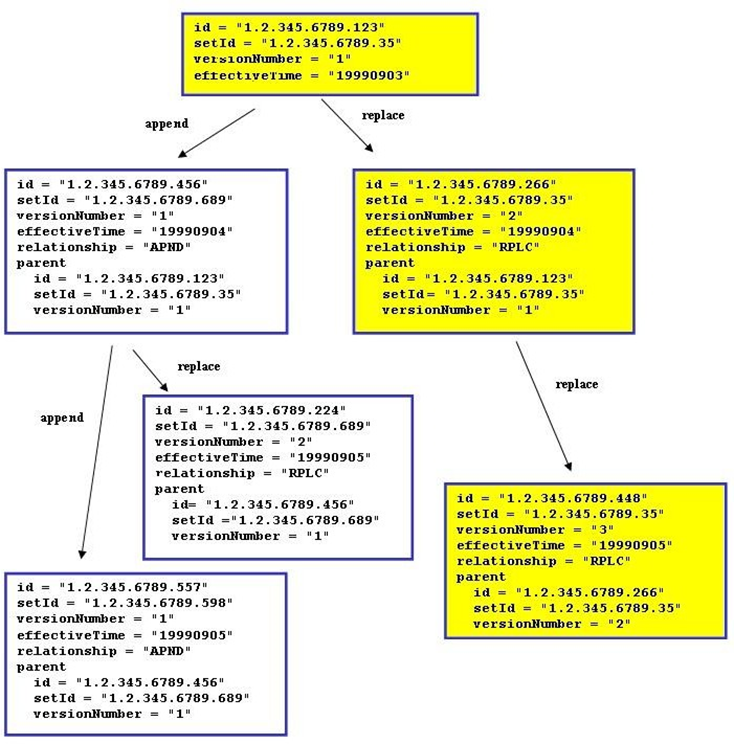 Paziente del documento: <recordTarget>Elemento OBBLIGATORIO che identifica il soggetto della prestazione, ovvero il paziente a cui il Referto si riferisce.<recordTarget> è un elemento composto da un ruolo <patientRole> svolto da un'entità identificata dall'elemento <patient>.Il documento DEVE contenere uno ed un solo elemento <ClinicalDocument>/<recordTarget>.Per il Referto di Radiologia l'elemento deve pertanto essere strutturato come mostrato di seguito.<recordTarget>	<patientRole>		<patient>		…		</patient>	</patientRole></recordTarget>Paziente soggetto del referto: <patientRole>L'elemento <patientRole> DEVE prevedere al suo interno almeno due elementi di tipo <id>, destinati ad accogliere la chiave identificativa del paziente, secondo gli schemi assegnati da ogni singola organizzazione, ed eventualmente ulteriori elementi di tipo <id>, destinati ad accogliere le informazioni relative ad altri identificativi (regionali, europei, temporanei, ecc).<ClinicalDocument>/<recordTarget> DEVE contenere uno ed un solo elemento patientRole.Diverse sono le casistiche possibili e le relative eccezioni, che dipendono dalla tipologia di soggetto in esame; tali casistiche possono essere così sintetizzate:Cittadino italiano o straniero residente, iscritto SSN (Codice Fiscale)Soggetti assicurati da istituzioni estere (TEAM);Europei non iscritti al SSN (ENI)Stranieri Temporaneamente Presenti (STP);Codice ANA  Cittadino italiano o straniero residente, iscritto SSN (Codice Fiscale)<patientRole> DEVE riportare un elemento di tipo <id> contenente il Codice Fiscale (OBBLIGATORIO) e un ulteriore elemento <id> (OBBLIGATORIO) contenente il numero di identificazione dell’assistito nel sistema PACS in cui sono custodite le immagini (come indicato tra le premesse il null flavour è ammesso ove l’informazione non sia disponibile).Primo <id>Codice fiscale del pazienteTabella 17 Dettagli valorizzazione attributi relativi all’elemento idEsempio di implementazione primo <id>:<id root="2.16.840.1.113883.2.9.2.4.3.2" extension="[CODICE_FISCALE]"	assigningAuthorityName="Ministero Economia e Finanze"/>Secondo <id>:Numero di identificazione dell’assistito nel sistema PACS in cui sono custodite le immagini associate al referto.Tabella 18 Dettagli valorizzazione attributi relativi all’elemento idEsempio di implementazione secondo <id>:	<id	root="[OID_SPAZIO_IDENTIFICAZIONE__AZIENDA_CUSTODE_PACS]"		extension="[NUMERO_IDENTIFICATIVO__PERSONALE]"		assigningAuthorityName="[NOME_SPAZIO_IDENTIFICAZIONE_						AZIENDA_CUSTODE_PACS]"/>Esempio di implementazione che include i due <id>:<recordTarget>	<patientRole>		id root="2.16.840.1.113883.2.9.2.4.3.2"		extension="[CODICE_FISCALE]"		assigningAuthorityName="Ministero Economia e Finanze"/>		<id	root="[OID_SPAZIO_IDENTIFICAZIONE__AZIENDA_CUSTODE_PACS]"		extension="[NUMERO_IDENTIFICATIVO__PERSONALE]"		assigningAuthorityName="[NOME_SPAZIO_IDENTIFICAZIONE_						AZIENDA_CUSTODE_PACS]"/>	</patientRole></recordTarget>Soggetti assicurati da istituzioni estere (TEAM)<patientRole> DEVE riportare tre elementi di tipo <id> contenenti:Il numero di identificazione della Tessera TEAM	(Tessera Europea di Assicurazione Malattia).Il numero di identificazione Personale TEAM;Il numero di identificazione dell’assistito nel sistema PACS in cui sono custodite le immagini.Primo <id>:Numero della tessera TEAM (Tessera Europea di Assicurazione Malattia) per i soggetti assicurati da istituzioni estere.Tabella 19 Dettagli valorizzazione attributi relativi all’elemento idEsempio di implementazione primo <id>: <id root="2.16.840.1.113883.2.9.4.3.7"extension="NLD.096074309.80528070070000000001"assigningAuthorityName="[ISTITUZIONE_ESTERA]"/> Secondo <id>:Numero di Identificazione Personale TEAM per i soggetti assicurati da istituzioni estere.Tabella 20 Dettagli valorizzazione attributi relativi all’elemento idEsempio di implementazione secondo <id>: <id root="2.16.840.1.113883.2.9.4.3.3" extension="NLD.4637465980125364" assigningAuthorityName="[ISTITUZIONE_ESTERA]"/> Terzo <id>:Numero di identificazione dell’assistito nel sistema PACS in cui sono custodite le immagini associate al referto.Tabella 21 Dettagli valorizzazione attributi relativi all’elemento idEsempio di implementazione terzo <id>: <id root="[OID_AZIENDA_CUSTODE_PACS]"extension="[NUMERO_IDENTIFICATIVO__PERSONALE]"assigningAuthorityName="[NOME_AZIENDA_CUSTODE_PACS]"/>Esempio di implementazione che include i tre <id>:<recordTarget>	<patientRole>		<id root="2.16.840.1.113883.2.9.4.3.7"		extension="NLD.096074309.80528070070000000001"		assigningAuthorityName="[ISTITUZIONE_ESTERA]"/> 		<id root="2.16.840.1.113883.2.9.4.3.3" 		extension="NLD.4637465980125364" 		assigningAuthorityName="[ISTITUZIONE_ESTERA]"/> 		<id	root="[OID_SPAZIO_IDENTIFICAZIONE__AZIENDA_CUSTODE_PACS]"		extension="[NUMERO_IDENTIFICATIVO__PERSONALE]"		assigningAuthorityName="[NOME_SPAZIO_IDENTIFICAZIONE_						AZIENDA_CUSTODE_PACS]"/>	</patientRole></recordTarget>Europei non iscritti al SSN (ENI)I cittadini comunitari privi dei requisiti per l'iscrizione al SSN e non in possesso di TEAM o titolo equipollente accedono alle prestazioni sanitarie indifferibili ed urgenti. L'identificazione del paziente avviene attraverso un codice ENI (Europeo Non Iscritto) assegnato dalla ASL, della lunghezza di 16 caratteri e da trascriversi nell'attributo extension.<patientRole> DEVE riportare un elemento di tipo <id> contenente il codice identificativo ENI (OBBLIGATORIO) e un ulteriore elemento <id> (OBBLIGATORIO) contenente il numero di identificazione dell’assistito nel sistema PACS in cui sono custodite le immagini.Primo <id>Nel caso in cui il codice ENI venga assegnato a livello nazionale, il tag patientRole/id/@root DEVE essere valorizzato con il seguente codice [2.16.840.1.113883.2.9.4.3.18] Nel caso in cui il codice ENI venga assegnato a livello regionale, il tag patientRole/id/@root DEVE essere valorizzato con l’OID locale dell’organizzazione che ha rilasciato il codice identificativo Codice identificativo ENI.Tabella 22 Dettagli valorizzazione attributi relativi all’elemento idEsempio di implementazione primo <id>:<id root="[OID_ENI]”extension="[CODICE_IDENTIFICATIVO_ENI_ASSEGNATO]"assigningAuthorityName="[NOME_ORGANIZZAZIONE]"/> Secondo <id>:Numero di identificazione nel sistema PACS in cui sono custodite le immagini associate al referto.Tabella 23 Dettagli valorizzazione attributi relativi all’elemento idEsempio di implementazione secondo <id>:<id root="[OID_AZIENDA_CUSTODE_PACS]"	extension="[NUMERO_IDENTIFICATIVO__PERSONALE]"	assigningAuthorityName="[NOME_AZIENDA_CUSTODE_PACS]"/>Esempio di implementazione che include i due <id>:<recordTarget>	<patientRole>		<id root="[OID_ENI]”           extension="[CODICE_IDENTIFICATIVO_ENI_ASSEGNATO "        assigningAuthorityName="[NOME_ORGANIZZAZIONE]"/> 		<id	root="[OID_SPAZIO_IDENTIFICAZIONE__AZIENDA_CUSTODE_PACS]"		extension="[NUMERO_IDENTIFICATIVO__PERSONALE]"		assigningAuthorityName="[NOME_SPAZIO_IDENTIFICAZIONE_						AZIENDA_CUSTODE_PACS]"/>	</patientRole></recordTarget>Stranieri Temporaneamente Presenti (STP)<patientRole> DEVE riportare un elemento di tipo <id> contenente il codice identificativo STP (OBBLIGATORIO) e un ulteriore elemento <id> (OBBLIGATORIO) contenente il numero di identificazione dell’assistito nel sistema PACS in cui sono custodite le immagini.Primo <id>:Nel caso in cui il codice STP venga assegnato a livello nazionale, il tag patientRole/id/@root DEVE essere valorizzato con il seguente codice [2.16.840.1.113883.2.9.4.3.17] Nel caso in cui il codice STP venga assegnato a livello regionale, il tag patientRole/id/@root DEVE essere valorizzato con l’OID locale dell’organizzazione che ha rilasciato il codice identificativo Codice identificativo STP.Tabella 24 Dettagli valorizzazione attributi relativi all’elemento idEsempio di implementazione primo <id>:<id root="[OID_STP]"extension="[CODICE_IDENTIFICATIVO_STP_ASSEGNATO]assigningAuthorityName="[NOME_ORGANIZZAZIONE]"/> Secondo <id>:Numero di identificazione nel sistema PACS in cui sono custodite le immagini associate al referto.Tabella 25 Dettagli valorizzazione attributi relativi all’elemento idEsempio di implementazione secondo <id>:<id root="[OID_AZIENDA_CUSTODE_PACS]" extension="[NUMERO_IDENTIFICATIVO_PERSONALE]"		assigningAuthorityName="[NOME_AZIENDA_CUSTODE_PACS]"/>Esempio di implementazione che include i due <id>:<recordTarget>	<patientRole>		<id root="[OID_STP]"       extension="[CODICE_IDENTIFICATIVO_STP_ASSEGNATO]       assigningAuthorityName="[NOME_ORGANIZZAZIONE]"/> 		<id	root="[OID_SPAZIO_IDENTIFICAZIONE__AZIENDA_CUSTODE_PACS]"		extension="[NUMERO_IDENTIFICATIVO__PERSONALE]"		assigningAuthorityName="[NOME_SPAZIO_IDENTIFICAZIONE_						AZIENDA_CUSTODE_PACS]"/>	</patientRole></recordTarget>Codice Anagrafica Nazionale degli Assistiti (ANA)<patientRole> DEVE riportare un elemento di tipo <id> contenente il codice identificativo ANA (OBBLIGATORIO) e un ulteriore elemento <id> (OBBLIGATORIO) contenente il numero di identificazione dell’assistito nel sistema PACS in cui sono custodite le immagini.Primo <id>:Il tag patientRole/id/@root che identifica il codice ANA, DEVE essere valorizzato con il seguente OID [2.16.840.1.113883.2.9.4.3.15] Codice identificativo ANA.Tabella 24 Dettagli valorizzazione attributi relativi all’elemento idEsempio di implementazione:<id root="2.16.840.1.113883.2.9.4.3.17” extension=" CODICE_ANA_ASSEGNATO "assigningAuthorityName="[NOME_ORGANIZZAZIONE]"/> Secondo <id>:Numero di identificazione nel sistema PACS in cui sono custodite le immagini associate al referto.Tabella 25 Dettagli valorizzazione attributi relativi all’elemento idEsempio di implementazione:<id root="[OID_AZIENDA_CUSTODE_PACS]" extension="[NUMERO_IDENTIFICATIVO_PERSONALE]"		assigningAuthorityName="[NOME_AZIENDA_CUSTODE_PACS]"/>Esempio di implementazione che include i due <id>:<recordTarget>	<patientRole>		<id root="2.16.840.1.113883.2.9.4.3.17”        extension=" CODICE_ANA_ASSEGNATO "       assigningAuthorityName="[NOME_ORGANIZZAZIONE]"/> 		<id	root="[OID_SPAZIO_IDENTIFICAZIONE__AZIENDA_CUSTODE_PACS]"		extension="[NUMERO_IDENTIFICATIVO__PERSONALE]"		assigningAuthorityName="[NOME_SPAZIO_IDENTIFICAZIONE_						AZIENDA_CUSTODE_PACS]"/>	</patientRole></recordTarget>Il tag <addr> è OPZIONALE ed è utilizzato per codificare l’indirizzo del paziente. Se presente all’interno del seguente tag PUÒ essere inserito l’indirizzo di residenza, domicilio o l’indirizzo a cui spedire il Referto Radiologico.Si osserva che, nell’elemento addr, l’attributo @use DEVE essere valorizzato con i valori seguenti:per indicare l’indirizzo di domicilio: @use =”HP” (primary home);per indicare l’indirizzo di residenza: @use =”H” (home);per indicare un indirizzo temporaneo: @use =”TMP” (temporary address).La struttura del tag <addr> prevede:un tag <country> identifica il codice dello stato di residenza o domicilio o indirizzo temporaneo del paziente. L’elemento è OBBLIGATORIO.un tag <state> identifica il codice della regione; di residenza o domicilio o indirizzo temporaneo del paziente. L’elemento è OPZIONALE.un tag <county> identifica la sigla della provincia; di residenza o domicilio o indirizzo temporaneo del paziente. L’elemento è OPZIONALE.un tag <city> identifica la descrizione del comune di residenza o domicilio o indirizzo temporaneo del paziente. L’elemento è OBBLIGATORIO.un tag <censusTract> identifica il codice ISTAT del comune di residenza o domicilio o indirizzo temporaneo del paziente. L’elemento è OPZIONALE un tag <postalCode> identifica il CAP di residenza o domicilio o indirizzo temporaneo del paziente. L’elemento è OPZIONALEun tag <streetAddressLine> identifica l’indirizzo di residenza o domicilio o indirizzo temporaneo del paziente. L’elemento è OBBLIGATORIO.Esempio di implementazione:<patientRole classCode="PAT">	<id root="2.16.840.1.113883.2.9.4.3.2" extension="[CF_PAZIENTE]" 	displayable="true" assigningAuthorityName="MEF"/><id root="[OID_AZIENDA_CUSTODE_PACS]" extension="[NUMERO_IDENTIFICATIVO_PERSONALE]"		assigningAuthorityName="[NOME_AZIENDA_CUSTODE_PACS]"/>	<addr use="H">		<country>[COD_STATO_RECAPITO_PAZIENTE]</country>		<state>[COD_REGIONE_RECAPITO_PAZIENTE]</state>			<county>[COD_PROVINCIA_RECAPITO_PAZIENTE]</county>		<city>[DESC_COMUNE_RECAPITO_PAZIENTE]</city>		<censusTract>[COD_COMUNE_RECAPITO_PAZIENTE]</censusTract>		<postalCode>[COD_CAP_RECAPITO_PAZIENTE]</postalCode><streetAddressLine>[DESC_INDIRIZZO_RECAPITO_PAZIENTE]</streetAddressLine>	</addr>	<addr use="HP">	...	</addr>	<addr use="TMP">	...	</addr>	... <patient> </patient></patientRole>Tabella 26 Dettagli valorizzazione dei sotto elementi relativi all’elemento addrIl tag <telecom> OPZIONALE, riporta il numero di telefono del paziente, il suo indirizzo e-mail, il suo indirizzo di PEC.Si osserva che l’attributo @use viene utilizzato per specificare il tipo di indirizzo raggiungibile da un’apparecchiatura di telecomunicazione. La differenziazione è realizzata attraverso l’attributo @use che assume valori da definirsi nel contesto di utilizzo del documento, ad esempio: “HP” Telefono/e-mail Casa; “WP” Telefono/e-mail Ufficio; “MC” Cellulare (contatto mobile). Esempi di implementazione:<telecom use="HP" value="mailto://user@domain.com"></telecom><telecom use="HP" value="tel:023456789012"></telecom>L’indirizzo di PEC è trattato come una comune e-mail.L’entità recordTarget/patientRole/patient è un elemento OBBLIGATORIO che contiene i dati anagrafici del soggetto della prestazione.Il documento DEVE contenere l’elemento recordTarget/patientRole/patient.Al suo interno DEVE essere presente un elemento OBBLIGATORIO <name> contenente nome e cognome del paziente identificati rispettivamente dai tag OBBLIGATORI <given> e <family>. Non PUÒ essere utilizzato il nullFlavor per indicare l’indisponibilità del dato.L’elemento patientRole/patient DEVE contenere l’elemento patient/administrativeGenderCode (sesso).L’elemento OBBLIGATORIO patient/administrativeGenderCode contiene al suo interno gli attributi:@code: che identifica il sesso dichiarato del paziente;@codeSystem: che riporta l’OID fisso “2.16.840.1.113883.5.1”;@codeSystemName: che riporta la stringa fissa “HL7 AdministrativeGender”L’elemento patientRole/patient OBBLIGATORIO contenere l’elemento patient/birthTime (data di nascita).L’elemento OBBLIGATORIO <birthTime> identifica la data di nascita del paziente.L’elemento patientRole/patient PUÒ contenere l’elemento patient/birthPlace/place/addr che riporta del luogo di nascita dell’assistito.SE il paziente è nato in italia ED è presente l’elemento <ClinicalDocument>/<recordTarget>/<patientRole>/<patient>/<birthPlace> (luogo di nascita) ALLORA tale elemento DEVE includere l’elemento censusTract, per il codice del comune di nascita, e l’elemento city, per il nome del comune di nascita.<patient>	<name>			<family>[COGNOME_PAZIENTE]</family>			<given>[NOME_PAZIENTE]</given>	</name>	<administrativeGenderCode code="F" codeSystem="2.16.840.1.113883.5.1" 		codeSystemName="HL7 AdministrativeGender" displayName="FEMMINA"/>	<birthTime value="[DATA_NASCITA_PAZIENTE]"/>	<birthplace>	...	</birthplace></patient>Nella seguente tabella viene riportata la definizione delle pseudo variabili utilizzateTabella 27 Dettagli valorizzazione delle pseudo variabili relative ai sotto elementi del tag patientNel caso di assistito minore, l’entità recordTarget/patientRole/patient PUÒ contenere anche l’elemento <guardian> che definisce colui che rappresenta il soggetto della prestazione (es. il tutore/genitore che rappresenta il minore).Si rimanda a Rif 8 per i dettagli relativi all’elemento guardian e providerOrganization.Per ulteriori dettagli dell’elemento in oggetto si rimanda a Rif 8Autore: <author>Il tag author è un elemento OBBLIGATORIO che identifica il creatore del documento. DEVE essere presente almeno un elemento author.Le diverse section del Referto Radiologico possono essere create da soggetti diversi, pertanto, author è un elemento che PUÒ essere istanziato più volte.DEVE essere presente almeno un elemento author.Il tag <time> è OBBLIGATORIO e DEVE riportare l'attributo @value valorizzato secondo il seguente formato YYYYMMddhhmmss.Il tag <assignedAuthor> è obbligatorio e deve contenere al suo interno:un tag <id> (OBBLIGATORIO) che identifica univocamente l’ autore del documento tramite il suo codice fiscale; un tag <assignedPerson> (OBBLIGATORIO) che definisce il nome e cognome dell’autore del documento;un tag <representedOrganization> (OBBLIGATORIO) che prevede al suo interno un tag <id> che identifica univocamente la struttura di appartenenza dell’autore; L’elemento author/assignedAuthor DEVE contenere un elemento id con @root valorizzato a “2.16.840.1.113883.2.9.4.3.2” ed in cui nell’attributo @extension è riportato il codice fiscale del l’autore.Nella seguente tabella sono definiti gli attributi del tag <author><assignedAuthor><id>:Tabella 29 Dettagli valorizzazione attributi relativi all’elemento idL’elemento author/assignedAuthor/addr è OPZIONALE e rappresenta l’indirizzo dell’autore si PUÒ far riferimento alle obbligatorietà riportate nel tag addr associato al paziente.L’elemento author/assignedAuthor/telecom è OBBLIGATORIO e riporta i recapiti dell’autor.L’elemento author/assignedAuthor DEVE contenere almeno tre elementi telecom in cui sono riportati i riferimenti (e-mail; PEC; telefono) necessari per contattare l’autore.Esempi di implementazione:<telecom use="HP" value="mailto://user@domain.com"></telecom><telecom use="HP" value="tel:023456789012"></telecom>L’indirizzo di PEC è trattato come una comune e-mail.Nel tag author DEVE essere presente un elemento author/assignedAuthor/assignedPerson/name contenente nome e cognome. <assignedPerson>		<name>				<family>[COGNOME_AUTORE]</family>				<given>[NOME_AUTORE]</given>		</name></assignedPerson>L’elemento author/assignedAuthor/representedOrganization OBBLIGATORIO permette di tracciare gli identificativi delle entità come Azienda Sanitaria, Dipartimento, Presidio, Unità Operativa che fanno giocare il “ruolo” di assistito alla persona, accettando la richiesta di esecuzione di prestazioni.L’elemento id può caratterizzare l’Azienda Sanitaria, il Dipartimento, il Presidio o l’Unità Operativa associata all’author.Per riportare gli identificativi delle Aziende Sanitarie, è possibile utilizzare la codifica ministeriale FLS11, e in tal caso l’attributo @root DEVE essere valorizzato con l’OID “2.16.840.1.113883.2.9.4.1.1”.Esempio di implementazione:<representedOrganization>		<id root="2.16.840.1.113883.2.9.4.1.1" extension="[COD_ENTE]"		assigningAuthorityName="Ministero della Salute"/></representedOrganization>Per riportare gli identificativi del Presidio è possibile utilizzare le codifiche HSP11 e STS11 e in tal caso l’attributo @root DEVE essere valorizzato o con 2.16.840.1.113883.2.9.4.1.2 per HSP11 o con 2.16.840.1.113883.2.9.4.1.3 per STS11.Esempio di implementazione HSP11:<representedOrganization>	<id root="2.16.840.1.113883.2.9.4.1.2" extension="[COD_PRESIDIO]" 				assigningAuthorityName="Ministero della Salute"/></representedOrganization>Esempio di implementazione STS11:<representedOrganization>	<id root="2.16.840.1.113883.2.9.4.1.3" extension="[COD_PRESIDIO]"	assigningAuthorityName="Ministero della Salute"/></representedOrganization>Per riportare gli identificativi dell’Unità Operativa l’attributo @root deve essere valorizzato 2.16.840.1.113883.2.9.4.1.6Esempio di implementazione:<representedOrganization>	<id root="2.16.840.1.113883.2.9.4.1.6" extension="[COD_REPARTO]"	assigningAuthorityName="Ministero della Salute"/></representedOrganization>Per la valorizzazione dei tag OPZIONALI <telecom> e <addr> fare riferimento al paragrafo precedente.Esempio di implementazione dell’intero tag author: 	<author>		<time value=”202201191543”/>		<assignedAuthor classCode="ASSIGNED">			<id root="2.16.840.1.113883.2.9.4.3.2"			extension="[CF_AUTORE_DOCUMENTO]" 	displayable="true"			assigningAuthorityName="MEF"/>			<assignedPerson>				<name>					<family>[COGNOME_AUTORE_DOCUMENTO]</family>					<given>[NOME_AUTORE_DOCUMENTO]</given><prefix>[TITOLO_AUTORE_DOCUMENTO]</prefix>				</name>			</assignedPerson>			<representedOrganization>				<id root="2.16.840.1.113883.2.9.4.1.1"				extension="[COD_ENTE_AUTORE_DOCUMENTO]" 				assigningAuthorityName="Ministero della Salute"/>				<id root="[OID_DOMINIO_PRESIDIO]"				extension="[COD_PRESIDIO_AUTORE_DOCUMENTO]"				assigningAuthorityName="Ministero 	della Salute"/>			</representedOrganization>		</assignedAuthor>	</author>Si rimanda a Rif 8 per i dettagli relativi all’elemento author/time e agli aspetti legati al tipo di autore di un documento, sistema software vs. persona.Trascrittore del documento: <dataEnterer>Il tag dataEnterer è un elemento OPZIONALE che identifica una persona coinvolta nel processo di elaborazione dati.Se i dati registrati del Referto di Radiologia in formato elettronico vengono digitati da una persona diversa dell'autore è opportuno registrare questa informazione e occorre dunque indicare il trascrittore in questo campo.Il trascrittore potrebbe essere una persona della struttura opportunamente formata e autorizzata al trattamento informatico dei dati, ad esempio un Medico SpecializzandoLa data e orario in cui è stato trascritto il documento DEVE essere riportato nell’elemento dataEnterer/time valorizzato secondo il seguente formato YYYYMMddhhmmss È possibile usare il nullFlavor in caso di assenza del datoComposizione di <time>:Tabella 30 Dettagli valorizzazione attributi relativi all’elemento time<ClinicalDocument>/<dataEnterer>/<assignedEntity> DEVE  contenere almeno uno elemento id.<ClinicalDocument>/<dataEnterer>/<assignedEntity> DEVE contenere un elemento <id> con valore dell'attributo root uguale a "2.16.840.1.113883.2.9.4.3.2".L'attributo extension dell'elemento <ClinicalDocument>/<dataEnterer>/<assignedEntity>/<id> DEVE essere valorizzato con un codice fiscale e DEVE essere composto da una stringa lunga 16 caratteri.Tabella 31 Dettagli valorizzazione attributi relativi all’elemento idNel tag dataEnterer DEVE essere presente un elemento ClinicalDocument/dataEnterer/assignedEntity/assignedPerson/name contenente il cognome <family> e il nome <given>.<assignedPerson>	<name>		<family>[COGNOME_COMPILATORE]</family>		<given>[NOME_COMPILATORE]</given>	</name></assignedPerson>Esempio di implementazione dell’intero tag dataEnterer:<dataEnterer typeCode="ENT">	<time value=“202201191544”/>	<assignedEntity>		<id root=”2.16.840.1.113883.2.9.4.3.2		extension="[CF_COMPILATORE]" assignedAuthorityName="MEF">		<assignedPerson>			<name>				<family>[COGNOME_COMPILATORE]</family>				<given>[NOME_COMPILATORE]</given>			</name>		</assignedPerson>	</assignedEntity></dataEnterer>Per ulteriori dettagli dell’elemento in oggetto si rimanda a Rif 8.Conservazione del documento <custodian>Il tag custodian è un elemento OBBLIGATORIO che rappresenta l’organizzazione incaricata della custodia del documento originale (es. la struttura che ha prodotto il Referto Radiologico).Il documento DEVE contenere un elemento <ClinicalDocument>/<custodian>.L'elemento <ClinicalDocument>/<custodian> DEVE contenere un elemento <assignedCustodian>.L'elemento <ClinicalDocument>/<custodian>/<assignedCustodian> DEVE contenere un elemento <representedCustodianOrganization>.Il tag <representedCustodianOrganization> è OBBLIGATORIO e contiene al suo interno un tag <id> e un tag <name> (OBBLIGATORIO) che riporta l'identificativo della struttura a cui fa capo il documento.L'elemento <representedCustodianOrganization> DEVE contenere al suo interno un elemento <id> che riporta l'identificativo della struttura che ha la responsabilità della conservazione del documento. Il <id>, caratterizzante l’Azienda Sanitaria o la struttura che genera il referto, può essere valorizzato in uno dei modi seguenti.Per riportare gli identificativi delle Aziende Sanitarie, è possibile utilizzare la codifica ministeriale FLS11, e in tal caso l’attributo @root DEVE essere valorizzato con l’OID “2.16.840.1.113883.2.9.4.1.1”.Esempio di implementazione:<representedCustodianOrganization>		<id root="2.16.840.1.113883.2.9.4.1.1" extension="[COD_ENTE]" 				assigningAuthorityName="Ministero della Salute"/></representedCustodianOrganization>Per riportare gli identificativi della struttura è possibile utilizzare le codifiche HSP11 e STS11 e in tal caso l’attributo @root DEVE essere valorizzato o con 2.16.840.1.113883.2.9.4.1.2 per HSP11 o con 2.16.840.1.113883.2.9.4.1.3 per STS11.Esempio di implementazione HSP11:<representedCustodianOrganization>	<id root="2.16.840.1.113883.2.9.4.1.2" extension="[COD_STRUTTURA]" 				assigningAuthorityName="Ministero della Salute"/></representedCustodianOrganization>Esempio di implementazione STS11:<representedCustodianOrganization>	<id root="2.16.840.1.113883.2.9.4.1.3" extension="[COD_STRUTTURA]" 				assigningAuthorityName="Ministero della Salute"/></representedCustodianOrganization>Indirizzo e recapiti telefonici POSSONO essere riportati nell’elemento assignedCustodian/representedCustodianOrganization facendo riferimento alle obbligatorietà dei tag <addr> e <telecom> recordTarget/patientRole/addr e recordTarget/patientRole/telecom.Esempio di implementazione:<custodian>	<assignedCustodian>		<representedCustodianOrganization>			<id root="2.16.840.1.113883.2.9.4.1.2"			extension="[COD_ENTE_CUSTODEDOCUMENTO]"			assigningAuthorityName="Ministero della Salute"/>			<name>			…			</name>		</representedCustodianOrganization>	</assignedCustodian></custodian>Per ulteriori dettagli dell’elemento in oggetto si rimanda a Rif 8Destinatari di una copia del documento: <informationRecipient>L’elemento informationRecipient ,OPZIONALE, identifica la persona (e.g. medico di base) a cui sarà destinato il documento oppure l’organizzazione o un indirizzo indicato dal paziente presso il quale verrà inviato il referto.Per ulteriori dettagli dell’elemento in oggetto si rimanda a Rif 8.Firmatario del documento: <legalAuthenticator>Elemento OBBLIGATORIO che riporta il firmatario del documento.Il documento DEVE contenere uno ed un solo elemento ClinicalDocument/legalAuthenticator.Il tag legalAuthenticator è un elemento OBBLIGATORIO che identifica il soggetto che ha legalmente autenticato il documento (firmatario del documento).<ClinicalDocument>/<legalAuthenticator> DEVE contenere un elemento time.L'elemento <ClinicalDocument>/<legalAuthenticator>/<time> DEVE riportare l'attributo value valorizzato nel formato [YYYYMMddhhmmss+|-ZZzz] e la sua lunghezza DEVE essere uguale a 14 caratteri.Il tag <signatureCode> è OBBLIGATORIO e indica che il documento è stato firmato digitalmente.Nell’elemento legalAuthenticator/signatureCode DEVE essere riporto il codice fisso richiesto S (signed) per sapere se il documento locale è stato firmato elettronicamente o manualmente.Il tag ha un solo attributo valorizzato come segue:Tabella 34 Dettagli valorizzazione attributo code relativo all’elemento signatureCode<ClinicalDocument>/<legalAuthenticator> DEVE contenere un elemento <assignedEntity>.<ClinicalDocument>/<legalAuthenticator>/<assignedEntity> DEVE contenere un elemento <id> con valore dell'attributo root uguale a "2.16.840.1.113883.2.9.4.3.2".L'attributo extension dell'elemento <ClinicalDocument>/<legalAuthenticator>/<assignedEntity>/<id> DEVE essere valorizzato con un codice fiscale e DEVE essere composto da una stringa lunga 16 caratteri.Nella seguente tabella sono definiti gli attributi del tag <id>:Tabella 35 Dettagli valorizzazione attributi relativi all’elemento idL’indirizzo e i recapiti telefonici possono essere riportati nell’elemento assignedEntity, mentre il nome DEVE essere riportato nell’elemento assignedEntity/assignedPerson tramite il tag name all’interno del quale DEVONO essere presenti i sotto elementi given e family.L’organizzazione a cui il firmatario appartiene DEVE essere mappata in legalAuthenticator/assignedEntity/representedOrganization. Per l’obbligatorietà degli elementi presenti in tale tag si rimanda alla representedOrganization riportato nel tag author.Esempio di implementazione dell’intero tag legalAuthenticator:<legalAuthenticator>	<time value="202201191546"/>	<signatureCode code="S"/>		<assignedEntity>		<!-- Codice identificativo di chi firma il documento-->			<id root="2.16.840.1.113883.2.9.4.3.2" 							extension="[CF_FIRMATARIO]" 									assigningAuthorityName="MEF"/>			<addr>				<state>[COD_STATO]</state>				<country>[COD_REGIONE]</country>						<county>[COD_PROVINCIA]</county>				<city>[DESC_COMUNE]</city>				<censusTract>[COD_COMUNE]</censusTract>				<postalCode>[cod_cap]</postalCode>				<streetAddressLine>[DESC_INDIRIZZO]</streetAddressLine>			</addr>			<telecom value="mailto:[MAIL_FIRMATARIO]"/>			<telecom value="tel:[NUM_TEL_FIRMATARIO]"/>			<assignedPerson>				<name>					<prefix>[TITOLO_FIRMATARIO]</prefix>					<family>[COGNOME_FIRMATARIO]</family>					<given>[NOME_FIRMATARIO]</given>				</name>			</assignedPerson>			<representedOrganization>				<id root="2.16.840.1.113883.2.9.4.1.1" 				extension="[COD_ENTE]"				assigningAuthorityName="Ministero della Salute"/>				<id root="[oid_dominio_presidio]"				extension="[COD_PRESIDIO]"				assigningAuthorityName="Ministero della Salute"/>				<id root="2.16.840.1.113883.2.9.4.1.6"				extension="[COD_REPARTO]" 				assigningAuthorityName="Ministero della Salute"/>				<telecom value="mailto:[MAIL_ENTE]"/>				<telecom value="tel:[NUM_TEL_ENTE]"/>				<addr>					<state>[COD_STATO]</state>					<country>[COD_REGIONE]</country>					<county>[COD_PROVINCIA]</county>					<city>[DESC_COMUNE]</city>					<censusTract>[COD_COMUNE]</censusTract>					<postalCode>[COD_CAP]</postalCode>					<streetAddressLine>[DESC_INDIRIZZO]					</streetAddressLine>				</addr>			</representedOrganization>	</assignedEntity></legalAuthenticator>Per ulteriori dettagli dell’elemento in oggetto si rimanda a Rif 8Validatore: <authenticator>Il tag authenticator è un elemento OPZIONALE che identifica il soggetto che effettua la validazione clinica del Referto Radiologico, ossia il validatore.Per ulteriori dettagli dell’elemento in oggetto si rimanda a Rif 8Soggetti partecipanti: <participant>Elemento OPZIONALE che rappresenta tutti coloro che partecipano all’atto descritto dal documento, e che non sono stati già preventivamente inclusi negli elementi precedenti (autore, custode, validatore, firmatario).Il documento PUÒ contenere uno o più elementi <ClinicalDocument>/<participant>.<ClinicalDocument>/<participant> DEVE contenere un elemento <associatedEntity>L'identificazione dei partecipanti DEVE essere riportata all'interno dell'elemento <associatedEntity>/<id>. Composizione di <id>:Tabella 41 Dettagli valorizzazione attributi elemento idIl tag <associatedEntity> PUÒ contenere un elemento <associatedPerson>.Se presente <associatedPerson> DEVE contenere un elemento name, che contiene gli elementi necessari per mappare il nome del partecipante al documento.Nel caso del Referto di Radiologia la sezione PUÒ essere utilizzata per inserire i dati relativi al Tecnico di Radiologia o al Medico Prescrittore.Tecnico di RadiologiaI dati del tecnico di radiologia sono riportati nell’elemento participant che DEVE avere i seguenti attributi così valorizzati:<participant>/@typeCode popolato con la stringa SPRF (secondary performer);<participant>/<associatedEntity>/@classCode popolato con la stringa PROV (healthcare provider).L’elemento DEVE inoltre contenere l’elemento <participant>/<associatedEntity>/<code> valorizzato come segue:Tabella 42 Dettagli valorizazione attributi elemento codeI dati del tecnico di radiologia devono essere esplicitati come indicato di seguito:il codice fiscale DEVE essere riportato nell’elemento <associatedEntity>/<id>;il nome PUÒ essere riportato nell’elemento <associatedEntity>/<associatedPerson>/<name>.Esempio di implementazione: <participant typeCode="SPRF" contextControlCode="OP"> 	<functionCode code="PRE" codeSystem= "2.16.840.1.113883.2.9.5.1.88"/> 	<time value=“[DATA_ORARIO]”/>	<associatedEntity classCode="PROV">		<id root="2.16.840.1.113883.2.9.4.3.2" 		extension=“[CF_PARTICIPANT]” assigningAuthorityName="MEF"/>		<code code="3211" codeSystem="2.16.840.1.113883.2.9.6.2.7"		codeSystemName="ISCO-08"		displayName="Tecnici di imaging medicale e apparecchiature 			terapeutiche"		<addr>		…		</addr>		<telecom value=mailto:[MAIL_PARTICIPANT]/>		<associatedPerson>			<name>				<prefix>[TITOLO_PARTICIPANT]</prefix>				<family>[COGNOME_PARTICIPANT]</family>				<given>[NOME_PARTICIPANT]</given>			</name>		</associatedPerson>		<!—struttura che ha effettuato la prenotazione-->		<scopingOrganization>			<id root="2.16.840.1.113883.2.9.4.1.1"			extension="[COD_STRUTTURA]"			assigningAuthorityName="Ministero della Salute"/>			<name>[NOME_STRUTTURA]</name>			<telecom>…</telecom>			<addr>…</addr>		</scopingOrganization>	</associatedEntity></participant>Di seguito la tabella delle pseudo variabili:Tabella 40 Dettagli valorizzazione delle pseudo variabili relative ai sotto elementi del tag participantPer ulteriori dettagli dell’elemento in oggetto si rimanda a Rif 8Medico PrescrittoreI dati del prescrittore che ha richiesto la prestazione radiologica sono riportati nell’elemento participant che DEVE avere i seguenti attributi così valorizzati:<participant>/@typeCode popolato con la stringa REF (referrer);<participant>/<associatedEntity>/@classCode	popolato con la stringa PROV (healthcare provider).In particolare:il codice fiscale DEVE essere riportato nell’elemento <associatedEntity>/<id>;il nome PUÒ essere riportato nell’elemento <associatedEntity>/<associatedPerson>/<name>. L’informazione sulla prescrizione è contenuta nell’elemento <inFulfillmentOf>.In caso si stia descrivendo un medico prescrittore l’attributo <participant>/@typeCode DEVE essere valorizzato con la stringa “REF” e l’attributo <participant>/<associatedEntity>/@classCode con la stringa “PROV”.Esempio di implementazione:<participant typeCode="REF" contextControlCode="OP"> 	<functionCode code="PRE" codeSystem= "2.16.840.1.113883.2.9.5.1.88"/> 	<time value=“[DATA_ORARIO]”/>	<associatedEntity classCode="QUAL">		<id root="2.16.840.1.113883.2.9.4.3.2" 							extension=“[CF_PARTICIPANT]” assigningAuthorityName="MEF"/>		<addr>		…		</addr>		<telecom value=mailto:[MAIL_PARTICIPANT]/>		<associatedPerson>			<name>				<prefix>[TITOLO_PARTICIPANT]</prefix>				<family>[COGNOME_PARTICIPANT]</family>				<given>[NOME_PARTICIPANT]</given>			</name>		</associatedPerson>		<!—struttura che ha effettuato la prenotazione-->		<scopingOrganization>			<id root="2.16.840.1.113883.2.9.4.1.1"			extension="[COD_STRUTTURA]"			assigningAuthorityName="Ministero della Salute"/>			<name>[NOME_STRUTTURA]</name>			<telecom>…</telecom>			<addr>…</addr>		</scopingOrganization>	</associatedEntity></participant>Di seguito la tabella delle pseudo variabili:Tabella 40 Dettagli valorizzazione delle pseudo variabili relative ai sotto elementi del tag participantPer ulteriori dettagli dell’elemento in oggetto si rimanda a Rif 8Richieste e ordini: <inFulfillmentOf>Elemento OBBLIGATORIO che identifica la richiesta che ha determinato la produzione del documento di Referto di Radiologia od ogni altro tipo di ordine ad esso relativo (e.g. numero di ordine assegnato dal sistema informativo di radiologia od ospedaliero). Ciascun documento DEVE presentare una o più occorrenze dell’elemento <inFulfillmentOf>/<order>, le quali POSSONO descrivere un differente tipo di ordine, identificato dall’elemento <id> .Esempi di ordini che possono essere descritti sono:l’accession number ;identificativo della prescrizione;identificativo CUP;Identificativo dell’ordine interno;l’ordine assegnato a livello di sistema informativo ospedaliero o dipartimentale (HIS, RIS , eccetera), che può corrispondere agli elementi order placer and order filler numbers dei messaggi HL7 V2;il Requested Procedure ID definiti dallo standard DICOM.Il documento	DEVE	contenere almeno un elemento <ClinicalDocument>/<inFulfillmentOf>.<ClinicalDocument>/<inFulfillmentOf> DEVE contenere un elemento <order> riportante, all’interno dell’elemento <id>, l’identificativo dell’accession number.<ClinicalDocument>/<inFulfillmentOf> DOVREBBE contenere un elemento <order> riportante, all’interno dell’elemento <id>, l’identificativo della prescrizione.<ClinicalDocument>/<inFulfillmentOf> PUÒ contenere un elemento <order> riportante, all’interno dell’elemento <id>, l’identificativo CUP.<ClinicalDocument>/<inFulfillmentOf> PUÒ contenere un elemento <order> riportante, all’interno dell’elemento <id>, l’identificativo dell’ordine.Esempio di implementazione: Accession NumberL’elemento <inFulfillmentOf> DEVE essere utilizzato per documentare l’identificativo assegnato dal RIS per l’ordine per questo studio (accession number).Esempio di implementazione:<inFulfillmentOf >	<order>		<id	extension="[ACCESSION_NUMBER]" 		root="[OID_ACCESSION_NUMBER]"/>		<priorityCode code="R" codeSystem="2.16.840.1.113883.5.7"   			codeSystemName="HL7 ActPriority" displayName="Normale"/>	</order> </inFulfillmentOf>Esempio di implementazione: Identificativo della prescrizioneL’elemento <inFulfillmentOf> DEVE essere utilizzato nei casi in cui sia presente una ricetta.Nel caso in cui l’elemento <inFulfillmentOf>/<order> si riferisca ad una prescrizione, allora l’elemento <id> descrive l’identificativo della stessa.Nel caso di ricetta elettronica l’identificativo, elemento <id>, è valorizzato con il codice NRE della prescrizione.Esempio di utilizzo con le ricette elettroniche:<inFulfillmentOf>	<order classCode="ACT" moodCode="RQO">		<id root="2.16.840.1.113883.2.9.4.3.8"		extension="[NRE]" assigningAuthorityName="Ministero delle Finanze"/> 		<priorityCode code="R" codeSystem="2.16.840.1.113883.5.7		codeSystemName="HL7 ActPriority" displayName="Normale"/>	</order></inFulfillmentOf>Nel caso di ricetta cartacea l’identificativo è valorizzato con il codice della ricetta determinato dalla concatenazione degli elementi BAR1 e BAR2.Esempio di utilizzo con le ricette rosse cartacee:<inFulfillmentOf>	<order classCode="ACT" moodCode="RQO">		<id root="2.16.840.1.113883.2.9.4.3.4"		extension="[CONCATENAZIONE BAR1 BAR2]"		assigningAuthorityName="Ministero delle Finanze"/> 		<priorityCode code="R" codeSystem="2.16.840.1.113883.5.7"		codeSystemName="HL7 ActPriority" displayName="Normale"/>	</order> </inFulfillmentOf>Si osserva che in order/priorityCode viene gestita la tipologia di priorità associata alla richiesta. order/priorityCode è un data type di tipo CE le cui componenti DEVONO essere valorizzate come segue:code (OBBLIGATORIO). Tale attributo di tipo ST (Character String) DEVE assumere uno dei valori del vocabolario HL7 ActPriority;codeSystem (OBBLIGATORIO). Tale attributo DEVE assumere il valore costante 2.16.840.1.113883.5.7;codeSystemName (OBBLIGATORIO). Tale attributo di tipo ST (Character String) DEVE assumere il valore costante HL7 ActPriority;codeSystemVersion (OPZIONALE) Tale attributo di tipo ST (Character String) rappresenta la versione del vocabolario;displayName (OPZIONALE). Tale attributo di tipo ST (Character String) viene valorizzato con la descrizione (Print Name) del codice nel vocabolario HL7 ActPriority.Di seguito riportiamo la tabella con un estratto del vocabolario HL7 ActPriority con i valori di priorityCode di maggiore interesse.Tabella 43 Valorizzazione priorityCodePer ulteriori dettagli dell’elemento in oggetto si rimanda a Rif 8Identificativi del documento: <documentationOf>Elemento OPZIONALE che indica l'atto che viene documentato nel documento clinico.Se presente, l’elemento <documentationOf> PUÒ descrivere, tramite l’elemento <serviceEvent>/<code>, la tipologia di accesso che ha determinato la prestazione (programmato / ad accesso diretto).Si osserva che per quanto riguarda la valorizzazione dell’elemento <serviceEvent>/<code>, non essendo disponibili nel vocabolario ActCode di HL7 org i valori appropriati, il vocabolario in questione è stato esteso con i seguenti valori:OID vocabolario esteso: 2.16.840.1.113883.2.9.5.1.4,Descrizione vocabolario esteso: Estensione Vocabolario ActCode,Valori aggiunti al vocabolario:Tabella 44 Dettagli descrizioni codici dell’elemento documentationOfEsempio di implementazione:<docuementationOf><serviceEvent>	<code code="RAD_PROG" codeSystem="2.16.840.1.113883.2.9.5.1.4" 	codeSystemName="ActCode"	displayName=“Accesso Programmato (Radiologia)”/><effectiveTime value="[DT_RICHIESTA]"/></serviceEvent></docuementationOf>Segue la tabella delle pseudo variabili:Tabella 45 Dettagli valorizzazione delle pseudo variabili relative ai sotto elementi del tag documentationOfPer ulteriori dettagli dell’elemento in oggetto si rimanda a Rif 8Relazione con documenti preesistenti: <relatedDocument>Il tag relatedDocument viene utilizzato nella gestione delle trasformazioni successive alla prima versione del documento. relatedDocument è un elemento OPZIONALE alla prima generazione di un documento CDA ed è OBBLIGATORIO per le trasformazioni successive.L’attributo relatedDocument/@typeCode PUÒ essere valorizzato come segue:APND (append): deve essere usato in caso di documenti CDA ottenuti aggiungendo al documento “sorgente”;RPLC (replace): deve essere usato in caso di documenti CDA ottenuti sostituendo il documento “sorgente”;XFRM (transform): deve essere usato in caso di documenti CDA ottenuti come trasformazione di altri documenti “sorgente” (e.g. DICOM SR).Il documento PUO' contenere al massimo due elementi<ClinicalDocument>/<relatedDocument>. In caso di integrativo o sostitutivo, il documento DEVE contenere  un elemento <ClinicalDocument>/<relatedDocument> con l’attributo typeCode valorizzato con "RPLC", o con “APND”.Il documento PUÒ contenere un elemento <ClinicalDocument>/<relatedDocument> con l’attributo typeCode valorizzato con "XFRM".<ClinicalDocument>/<relatedDocument> DEVE contenere un elemento <parentDocument>.In caso di integrativo o sostitutivo, l'elemento <parentDocument> DEVE contenere un elemento <id> con valore degli attributi root e extension pari ai codici del documento di cui si fa il replace o l’append.Nel caso di utilizzo dell’attributo XFRM per esplicitare la corrispondenza con il documento all’interno del sistema RIS, l'elemento <parentDocument> DEVE contenere un elemento <id> con valore degli attributi root e extension contenenti i riferimenti del documento nel sistema RIS.Si rimanda a Rif 8 per i dettagli relativi agli elementi relatedDocument/@typeCode, relatedDocument, parentDocument/id, parentDocument/setId e parentDocument/versionNumber. Incontro di riferimento: <componentOf>L’elemento componentOf è OPZIONALE, ma diventa OBBLIGATORIO nel caso in cui l’incontro tra paziente e struttura avviene nell’ambito del ricovero. Se presente, tale tag DEVE essere uno ed uno solo e deve contenere l’elemento componentOf/encompassingEncounter. Quest’ultimo descrive l’incontro tra soggetto della prestazione e la struttura sanitaria durante il quale è stato richiesto il servizio che ha fornito come risultato la generazione del Referto Radiologico. L’incontro tra soggetto e la struttura può avvenire per esempio nell’ambito di un ricovero.Il tag encompassingEncounter/id è un elemento OPZIONALE, ma diventa OBBLIGATORIO nel caso di ricovero ed in generale rappresenta il numero nosologico.Il tag encompassingEncounter/code PUÒ essere utilizzato per definire la provenienza del soggetto che effettua la prestazione. Tale tag, encompassingEncounter/code, PUÒ assumere per esempio i seguenti valori:IMP (inpatient encounter),in casi di ricovero e introduce il numero nosologico,AMB (ambulatory) per rappresentare l’identificativo di un incontro avvenuto in una struttura ambulatoriale.EMER (emergency) – in caso di ingresso tramite pronto soccorso;Tali valori fanno riferimento al vocabolario HL7 ActEncounterCode caratterizzati dall’OID 2.16.840.1.113883.1.11.13955Il tag effectiveTime è OBBLIGATORIO e rappresenta la data e orario in cui è avvenuto l'encounter. Si osserva che il tag effectiveTime PUÒ anche non essere valorizzato, in questo caso deve essere inserito un NullFlavor.La persona responsabile della struttura dove avviene l’incontro con il soggetto che effettua la prestazione (ad esempio il reparto ospedaliero o il punto prelievi) viene gestita nell’elemento encompassingEncounter/responsibleParty in cui in responsibleParty/assignedEntity/id viene riportato l’identificativo del responsabile.Nella seguente tabella sono definiti gli attributi del tag <id>:Tabella 47 Dettagli valorizzazione attributi relativi all’elemento idSi osserva che encompassingEncounter/responsibleParty/assignedEntity/code PUÒ essere valorizzato con RESPRSN (responsible party).Se l’elemento è presente, l’indirizzo e i recapiti telefonici possono essere riportati nell’elemento assignedEntity. Il nome DEVE essere riportato nell’elemento assignedEntity/assignedPerson tramite il tag name all’interno del quale devono essere presenti i sotto elementi given e family.L’elemento location è OPZIONALE e rappresenta il luogo in cui si è svolto l'incontro tra il soggetto e la struttura sanitaria; ad esempio, nel caso in cui l'incontro sia un ricovero ospedaliero, il tag location/healthCareFacility può rappresentare il reparto.L’identificativo del reparto DEVE essere riportato in location/healthCareFacility/idL’identificativo del presidio DEVE essere riportato heathCareFacility/serviceProviderOrganization/id.Il Nome del presidio PUÒ essere riportato nell’elemento: heathCareFacility/serviceProviderOrganization/name.I recapiti telefonico e e-mail della segreteria del presidio POSSONO essere riportati nell’elemento: heathCareFacility/serviceProviderOrganization/telecom.L’identificativo dell’Azienda Sanitaria di cui il presidio fa parte DEVE essere riportato in: healthCareFacility/serviceProviderOrganization/asOrganizationPartOf/id.Esempio di implementazione dell’intero tag componentOf: 		<componentOf>		<encompassingEncounter>			<id root="[OID_NUM_NOSOLOGICO]”extension=“[COD_NOSOLOGICO]” 			assigningAuthorityName="[STRUTTURA_RICOVERO]”/>			<effectiveTime value=”[DT_ENCOUNTER]”/>			<responsibleParty>				<assignedEntity>					<id root="2.16.840.1.113883.2.9.4.3.2"					extension=“[CF_RESP_INCONTRO]”					assigningAuthorityName="MEF"/>					<assignedPerson>						<name>							<family>[COGNOME_RESP_INCONTRO]”							</family>							<given>[NOME_RESP_INCONTRO]”</given>	</name>					</assignedPerson>				</assignedEntity>			</responsibleParty>			<location>				<healthCareFacility>					<id root="2.16.840.1.113883.2.9.4.1.6"					extension="[COD_REPARTO]"					assigningAuthorityName="Ministero dellaSalute"/>					<location>						<name>[NOME_UO]</name>						<addr>							…</addr>					</location>					<serviceProviderOrganization>						<id root="[OID_DOMINIO_PRESIDIO]"						extension="[COD_PRESIDIO]"						assigningAuthorityName="Ministero della 							Salute"/>						<name>[NOME_PRESIDIO]</name>						<telecom value="tel:[NUM_TEL_PRESIDIO]"/>						<asOrganizationPartOf>							<id root="2.16.840.1.113883.2.9.4.1.1" 							extension="[COD_ENTE]"							assigningAuthorityName="Ministero della 							Salute"/></asOrganizationPartOf>					</serviceProviderOrganization>				</healthCareFacility>			</location>	</encompassingEncounter>	<componentOf>Nella seguente tabella vengono riportate le pseudo variabili:Tabella 46 Dettagli valorizzazione delle pseudo variabili relative ai sotto elementi del tag componentOfSi rimanda a Rif 8 per i dettagli relativi agli elementi encompassingEncounter/effectiveTime (istante temporale, o l’intervallo di tempo in cui l’incontro stesso ha avuto luogo), encompassingEncounter/location/healthCareFacility (luogo in cui si è svolto l'incontro tra il soggetto che effettua la prestazione e la struttura sanitaria). CDA BODY Lo standard CDA prevede che il corpo di un documento possa essere formato in modo strutturato (<structuredBody>) o in modo destrutturato (<nonXMLBody>).Nel seguito del documento sarà dettagliato il BODY strutturato del documento di referto di radiologia.Dato che lo standard HL7 prevede che il dettaglio di un documento CDA strutturato possa raggiungere differenti livelli di specializzazione (non-strutturato; strutturato testuale; strutturato testuale con entry), si fornirà una linea guida che si focalizzi al massimo livello di dettaglio disponibile. Il documento DEVE contenere uno ed un solo elemento <component>/<structuredBody> Un referto di radiologia è organizzato in una serie di sezioni autoconsistenti, definiti dall’elemento <section>.Di seguito si elencano le sezioni previste, indicandone la codifica associata e l'obbligatorietà. Tabella 48 Dettagli delle sezioni del Body del Referto di RadiologiaLe informazioni contenute nel body del referto di radiologia descrivono gli aspetti clinici rilevanti al fine di una appropriata e completa refertazione radiologica.Nel seguito si riporta una descrizione di ciascuna voce presente in questa tipologia di documenti:La sezione “DICOM Object Catalog” è OPZIONALE. Ha la finalità di raccogliere i riferimenti agli studi, alle serie, agli oggetti e ad altri attributi DICOM necessari per il recupero degli oggetti. Non è destinata alla visualizzazione.La sezione “Quesito diagnostico” – È OPZIONALE, rappresenta la diagnosi già accertata o sospettata oppure il sintomo prevalente. Serve allo specialista per conoscere il motivo della richiesta dell’esame allo scopo di formulare delle risposte clinicamente precise al paziente o al medico che ha prescritto l’accertamento.La sezione “Storia Clinica” è OPZIONALE. Ha la finalità di dare un inquadramento generale dello stato di salute del paziente, della sua storia clinica e della motivazione che ha scaturito l’esigenza di sottoporre il paziente all’esame diagnosticoContiene inoltre la sottosezione di dettaglio:“Anamnesi Familiare” – Sezione OPZIONALE usata per documentare l’anamnesi familiare relativa ai parenti biologici del paziente. Se necessario, vengono indicate l’età di morte e la causa di morte. Tali informazioni servono a qualificare potenziali fattori di rischio per il paziente in relazione alla storia dei membri familiari (rischio eredo-familiare).“Anamnesi Patologica Remota” – Sezione OPZIONALE che riporta tutte le informazioni riguardanti le malattie, interventi e disturbi sofferti dal paziente nel passato.“Anamnesi Patologica Prossima” – Sezione OPZIONALE che riporta tutte le informazioni riguardanti il disturbo per cui il paziente consulta il medico.“Allergie” – Sezione OPZIONALE che raccoglie tutte le informazioni riguardanti le allergie comunicate dal paziente che il medico ritiene utili evidenziare ai fini della formulazione del referto (es. principi attivi, agenti allergenici e intolleranze rilevati sul paziente).La sezione “Precedenti esami eseguiti” è OPZIONALE ed è dedicata a descrivere esami e prestazioni specialistiche effettuati precedentemente e dei quali si ritiene opportuno tenerne traccia ai fini della formulazione del referto.La sezione “Esame eseguito” è OBBLIGATORIA e descrive l’esame radiologico oggetto del referto. È caratterizzato dalla data di esecuzione, dalla modalità di esecuzione e dalla dose assorbita (qualora l’esame preveda l’esposizione del paziente a radiazioni ionizzanti).La sezione “Referto” è OBBLIGATORIA. Rappresenta l’elemento centrale e riportata al proprio interno una descrizione delle valutazioni del medico refertante relativamente agli elementi rilevati nel corso dell’esame.La sezione “Conclusioni” è OPZIONALE e rappresenta una valutazione conclusiva del medico refertante, con una eventuale formulazione dell'orientamento diagnostico.La sezione “Informazioni aggiuntive” è OPZIONALE e riporta eventuali informazioni integrative e/o una appendice aggiuntiva al contenuto del documento originale.La sezione “Complicanze” è OPZIONALE e contiene eventuali complicazioni che il medico refertante rileva durante l'esame.La sezione “Suggerimenti per il medico prescrittore” è OPZIONALE e contiene una parte testuale con la descrizione di quanto il medico specialista ritiene opportuno comunicare al medico prescrittore.All'interno di ciascuna sezione, non contenente altre sottosezioni, DEVE essere presente un elemento <text>, ad eccezione della sezione DICOM Object Catalog, che contiene le informazioni human-readable specifiche della sezione. Nel caso di sezione che comprende sottosezioni, se tale sezione include informazioni non specificate all'interno delle sottosezioni DEVE avere un elemento <text> contenente le informazioni human-readable specifiche della sezione.A seconda del tipo di <section>, possono essere previsti elementi <entry>, parzialmente o totalmente codificati, contenenti informazioni di dettaglio quali misurazioni, interventi, somministrazione di farmaci o allegati multimediali.Il contenuto informativo presente nelle entry codificate deve essere sempre riportato anche in forma testuale nel narrative block della sezione.La referenziazione nella parte narrativa PUÒ avvenire sia tramite l’elemento text che attraverso l’elemento <value>/<OriginalText>.Speciali vincoli esistenti a livello di entry possono imporre la presenza di entrambi: il primo elemento (text) descrive infatti le informazioni inerenti l’entry nella sua interezza (es. date, commenti); il secondo (<value>/<OriginalText>) il solo concetto espresso dal codice (es. una diagnosi) senza le informazioni accessorie.Ogni sezione, non contenente altre sottosezioni, DEVE contenere un CDA Narrative Block [parte narrativa di sezione] <ClinicalDocument>/<component>/<structuredBody>/<component>/<section>/<text>. Fa eccezione la sezione “DICOM Object Catalog” in quanto non destinata alla visualizzazione.Ogni sezione DEVE contenere un codice che ne definisce il tipo <ClinicalDocument>/<component>/<structuredBody>/<component>/<sectio n>/<code>.Ogni sezione DEVE contenere un titolo <ClinicalDocument>/<component>/<structuredBody>/<component>/<sectio n>/<title>.Esempio di implementazione:<component> 	<structuredBody moodCode="EVN" classCode="DOCBODY"> 		<component typeCode="COMP"> 			<section ID="ID_Section1">				<code .../> 				<title>...</title> 				<text>...</text> 				<entry> 				…				</entry> 			</section> 		</component> 		<component typeCode="COMP"> 			<section ID="ID_Section2">				<code .../> 				<title>...</title> 				<text>...</text> 				<entry> 					<observation>...</observation> 				</entry> 			</section> 		</component> 	</structuredBody> </component>Sezione DICOM Object CatalogElemento OPZIONALE atto a raccogliere i riferimenti agli studi, alle serie, agli oggetti e ad altri attributi DICOM necessari per il recupero degli oggetti.Il documento PUÒ contenere una ed una sola sezione “DICOM Object Catalog”section/codeElemento OBBLIGATORIO di tipo Coded Element (CE) che definisce nel dettaglio, sulla base di un particolare vocabolario predefinito, la tipologia di <section> che si sta compilando. La codifica che DEVE essere utilizzata per indicare che la section in oggetto è relativa alle richieste è la codifica DICOM (DCM).La sezione DICOM Object Catalog DEVE avere un elemento <code> valorizzato con l’attributo code pari a "121181" e codesystem pari a "1.2.840.10008.2.16.4"Composizione di <code>:Tabella 49 Dettagli della valorizzazione degli attributi relativi all’elemento CodeEsempio di utilizzo<code code="121181" codeSystem="1.2.840.10008.2.16.4"codeSystemName="DCM" displayName="DICOM Object Catalog"/>Per indirizzare le problematiche di mapping della codifica DCM di section/code in un altro schema di codifica, ad esempio uno schema di codifica locale, si rimanda all’uso di code/translation.section/titleElemento OPZIONALE che rappresenta il titolo della sezione. Esempio di utilizzo<title> DICOM Object Catalog </title>section/entry/actElemento OBBLIGATORIO atto a descrivere lo studio DICOM e i suoi sotto-elementi.La struttura principale mediante la quale è possibile veicolare le informazioni prevede una serie di ClinicalStatement annidati tra loro, nel dettaglio:una o più <entry>/<act>, atte ad identificare lo Studio DICOM (Study Act); una o più <entryRelationship>/<act>, atte ad identificare le Serie (Series Act);una o più <entryRelationship>/<observation>, atte a identificare le istanze SOP (SOP Instance) e a contenere i riferimenti alle immagini DICOM. All’interno del documento “Referto di Radiologia” la sezione può essere utilizzata per veicolare le informazioni relative a:Identificativo dello Studio DICOM, tramite l’elemento <id> della Study Act;Identificativi delle immagini presenti nel sistema PACS tramite l’elemento <id> della SOP Instance;Per una definizione più dettagliata sui metodi di implementazione della sezione si può far riferimento al Rif. 9.La sezione DICOM Object Catalog DEVE contenere un elemento <entry>/<act> il quale DEVE a sua volta avere la seguente struttura: una o più <entry>/<act>, atte ad identificare lo Studio DICOM (Study Act); una o più <entryRelationship>/<act>, atte ad identificare le Serie (Series Act); una o più <entryRelationship>/<observation>, atte a identificare le istanze SOP (SOP Instance) e a contenere i riferimenti alle immagini DICOM.Esempio di implementazione: <section ID="Dicom_#">	<code code="121181" codeSystem="1.2.840.10008.2.16.4" codeSystemName="DCM" 	displayName="DICOM Object Catalog"/> 	<title> DICOM Object Catalog </title>	<entry> 	<!-- **** Study Act **** --> 	<act classCode="ACT" moodCode="EVN"> 	<!-- **** Identificativo dello Studio DICOM **** --> 		<id root="1.2.840.113619.2.62.994044785528.114289542805"/> 		<code code="113014" codeSystem="1.2.840.10008.2.16.4" 		codeSystemName="DCM" displayName="Study"/> 		<!-- **** Series Act ****--> 		<entryRelationship typeCode="COMP"> 			<act classCode="ACT" moodCode="EVN"> 			<id root=			"1.2.840.113619.2.62.994044785528.20060823223142485051"/> 					<code code="113015"					codeSystem="1.2.840.10008.2.16.4" 					codeSystemName="DCM" displayName="Series"> 					... 					</code> 					<!-- **** SOP Instance UID *** --> 					<entryRelationship typeCode="COMP">					<observation classCode="DGIMG" moodCode="EVN"> 					<!-- **** Identificativo dell’immagine nel sistema 					PACS *** --> 						<id root=					"1.2.840.113619.2.62.994044785528.20060823.3"/> 					... 						</observation> 					</entryRelationship> 				</act> 			</entryRelationship> 		</act> </entry> </section>  Sezione Quesito DiagnosticoElemento OPZIONALE che consente di rappresentare le informazioni relative alla diagnosi già accertata o sospettata oppure il sintomo prevalente. Serve allo specialista per conoscere il motivo della richiesta dell’esame allo scopo di formulare delle risposte clinicamente precise al paziente o al medico che ha prescritto l’accertamentoIdentificativo della tipologia della sezione: <code>Elemento OBBLIGATORIO di tipo Coded Element (CE) che definisce nel dettaglio, sulla base di un particolare vocabolario predefinito, la tipologia di <section> che si sta compilando. La codifica che DEVE essere utilizzata per indicare la section in oggetto è la codifica LOINC.Il documento PUÒ contenere una ed una sola sezione “Quesito Diagnostico”.section/codeElemento OBBLIGATORIO di tipo Coded Element (CE) che definisce nel dettaglio, sulla base di un particolare vocabolario predefinito, la tipologia di <section> che si sta compilando. La codifica che DEVE essere utilizzata per indicare che la section in oggetto è relativa alle richieste è la codifica LOINC.La sezione Quesito Diagnostico DEVE avere un elemento <code> valorizzato con l’attributo code pari a “18785-6" e codesystem pari a "2.16.840.1.113883.6.1".Composizione di <code>:Tabella 50 Dettagli valorizzazione attributi relativi all’elemento codeEsempio di utilizzo<code code="18785-6" codeSystem="2.16.840.1.113883.6.1" codeSystemName="LOINC" codeSystemVersion="2.19" displayName="Motivo per lo studio - Radiologia"/> section/titleElemento OPZIONALE che rappresenta il titolo della sezione. Se presente, DEVE essere mostrato a video insieme al testo della sezione (elemento <text>).Esempio di implementazione:<title> Quesito diagnostico </title> section/textAll'interno di questo elemento l'autore del documento DEVE inserire tutte le informazioni "human-readable" ovvero tutte quelle informazioni esposte in modo narrativo. Questa parte narrativa PUÒ essere anche articolata in modo da richiamare l'informazione testuale nel dettaglio di sezione, dando una indicazione sulla formattazione da usare in rappresentazione del testo. La sezione Quesito Diagnostico DEVE avere un elemento <text> contenente tutte le informazioni esposte in modo narrativo ("human- readable").Esempio di implementazione (parte testuale non strutturata – Testo Libero): <text> 	<paragraph> 		Il paziente presenta un Trauma Toracico 	</paragraph> </text> Esempio di utilizzo (parte testuale strutturata):<text> 	<list> 		<item> 			<content ID="DIAG">Trauma toracico</content> 		</item> 	</list> </text> section/entryElemento OPZIONALE che consente di rappresentare in modo strutturato le informazioni di dettaglio riferite nel blocco narrativo.entry/observationElemento OPZIONALE atto a descrivere la diagnosi già accertata, o sospettata, oppure il sintomo prevalente generalmente indicata tramite un codice del vocabolario ICD9_CM. Viene associato alla entry di cui sopra. La sezione Quesito Diagnostico PUÒ contenere un elemento <entry>/<observation>, il quale DEVE a sua volta contenere un elemento <code> valorizzato con l’attributo code pari a “29308-4" e codesystem pari a "2.16.840.1.113883.6.1" e un elemento <value> contenente il codice della diagnosi secondo la classificazione ICD9-CML'attributo <observation>/@moodCode OBBLIGATORIO DEVE assumere valore costante "EVN"; l'attributo <observation>/@classCode DEVE assumere valore costante "OBS". Composizione di <observation>:Tabella 51 Dettagli valorizzazione attributi relativi all’elemento observationL'elemento <observation> DEVE contenere un elemento <code> che specifica la tipologia di osservazione, ed un elemento <value> (xsi:type="CD") che specifica, sulla base di un particolare vocabolario predefinito, la diagnosi.Composizione di <observation>/<code>:Tabella 52 Dettagli valorizzazione attributi relativi all’elemento codeComposizione di <observation>/<value>:Tabella 53 Dettagli valorizzazione attributi relativi all’elemento valueL'elemento <value> PUÒ contenere un elemento <translation> per riportare una ulteriore codifica della diagnosi. Gli attributi da valorizzare sono gli stessi dell'elemento <value> riportato in precedenza.Esempio di implementazione:<entry> 	<observation classCode="OBS" moodCode="EVN"> 		<code code="29308-4" codeSystem="2.16.840.1.113883.6.1" 		codeSystemName="LOINC" displayName="Diagnosi"/> 		<value xsi:type="CD" code="875"codeSystem="2.16.840.1.113883.6.103" 		codeSystemName="ICD9CM" displayName="Trauma toracico"/>	</observation> </entry> Sezione Storia Clinica Elemento OPZIONALE atta a fornire un inquadramento generale dello stato di salute del paziente, della sua storia clinica e della motivazione che ha scaturito l’esigenza di sottoporre il paziente all’esame diagnostico. Contiene inoltre le sottosezioni di dettaglio:“Anamnesi Familiare”“Anamnesi Patologica Remota”“Anamnesi Patologica Prossima”“Allergie” Esempio di implementazione:<component>	<structuredBody>		<component>			<section ID=STORIA_CLINICA> <code code="11329-0" codeSystem="2.16.840.1.113883.6.1"				codeSystemName="LOINC" codeSystemVersion="2.19"				displayName="Storia Generale"/> 				<title> Storia Clinica </title>				<text> 					<paragraph> 					…					</paragraph> 				</text>				<component> 					<section ID=ANAMNESI_FAMILIARE> 						……					</section><section ID=ANAMNESI_PATOLOGICA_REMOTA> 	……</section><section ID=ANAMNESI_PATOLOGICA_PROSSIMA> 	……</section><section ID=ALLERGIA_INTOLLERANZA> 						……</section>				</component>			</section>		</component>	</structuredBody></component>section/codeElemento OBBLIGATORIO di tipo Coded Element (CE) che definisce nel dettaglio, sulla base di un particolare vocabolario predefinito, la tipologia di <section> che si sta compilando. La codifica che DEVE essere utilizzata per indicare che la section in oggetto è relativa alle richieste è la codifica LOINC.Composizione di <code>:Tabella 54 Dettagli valorizzazione attributi relativi all’elemento codeEsempio di utilizzo<code code="11329-0" codeSystem="2.16.840.1.113883.6.1" codeSystemName="LOINC" codeSystemVersion="2.19" displayName="Storia Generale"/> section/titleElemento OPZIONALE che rappresenta il titolo della sezione. Se presente, DEVE essere mostrato a video insieme al testo della sezione (elemento <text>). Esempio di implementazione: <title> Storia Clinica </title> section/textAll'interno di questo elemento l'autore del documento DEVE inserire tutte le informazioni "human-readable" ovvero tutte quelle informazioni esposte in modo narrativo. Questa parte narrativa PUÒ essere anche articolata in modo da richiamare l'informazione testuale nel dettaglio di sezione, dando una indicazione sulla formattazione da usare in rappresentazione del testo. Esempio di implementazione:<text> <paragraph> 	Anamnesi Familiare: Il padre all’età di 55 anni è stato colpito da angina 	pectoris. Il nonno materno era diabetico. 	Anamnesi Fisiologica: all’età di 16 anni si è manifestata l’allergia al 	glutine. 	Anamnesi Patologica Remota: Nell’anno 1988 ha subito appendicectomia. 	Anamnesi Patologica Prossima: Ne mese di marzo 2016 è stata colpita da 	sindrome influenzale nonostante la vaccinazione antinfluenzale. </paragraph> </text> Sezione Anamnesi Familiare La sezione OPZIONALE Anamnesi Familiare è individuata dal codice LOINC “10157-6” (“Storia di malattie di membri familiari”). Qui vengono riportate informazioni mediche relative ai parenti biologici del paziente, nella misura in cui sono conosciute, con particolare riferimento alle malattie di cui hanno sofferto. Se necessario, vengono indicate l’età di morte e la causa di morte. Tali informazioni servono a qualificare potenziali fattori di rischio per il paziente.Esempi di asserzioni sulla familiarità possono essere:Familiarità per ASMA (439.9): ASSENTEFamiliarità per K SISTEMA NERVOSO (129.9) [senza altra informazione]Familiarità per DEFICIT VISIVI (369.2): padre, nonna paterna, zio Familiarità per IMA PRECOCE: padre morto prima dei 51 anni di IMA [Inf. Mioc. Acuto, ma non esiste un codice per IMA PRECOCE]Familiarità per Diabete: padre insorgenza a 15 anni.Familiarità per Diabete: nonna paterna NON DIABETICAIl paziente non ricorda casi di diabete in famiglia, ma sa che qualcuno ha avuto problemi di ipertensione.In Appendice 5.3.1) è riportata la tabella di sintesi di questa sezione.Esempio di implementazione:<component> 	<section ID=ANAMNESI_FAMILIARE>		<code code="10157-6" codeSystem="2.16.840.1.113883.6.1" 				codeSystemName="LOINC"		displayName="Storia di malattie di membri familiari"/> 		<title> Anamnesi Familiare</title>		<text> 		<!--contenuto testuale della sezione-->		</text>		<entry>		<!— Organizer delle entry codificate-->			<organizer classCode="CLUSTER" moodCode="EVN">			<!—Familiarità [1..N]-->			…				<component>				<!—contenuto codificato anamnesi familiare-->					</component>			</organizer>		</entry> 	</section></component> section/codeElemento OBBLIGATORIO di tipo Coded Element (CE) che definisce nel dettaglio, sulla base di un particolare vocabolario predefinito, la tipologia di <section> che si sta compilando. La codifica che DEVE essere utilizzata per indicare che la section in oggetto è relativa alle richieste è la codifica LOINC.Composizione di <code>:Tabella 55 Dettagli valorizzazione attributi relativi all’elemento codeEsempio di utilizzo<code code="10157-6" codeSystem="2.16.840.1.113883.6.1" codeSystemName="LOINC" displayName="Storia di malattie di membri familiari"/> section/titleElemento OPZIONALE che rappresenta il titolo della sezione. Se presente, DEVE essere mostrato a video insieme al testo della sezione (elemento <text>). Esempio di implementazione: <title> Anamnesi familiare </title> La sezione Anamnesi Familiare (“LOINC Code 10157-6”) PUÒ avere un section/title possibilmente valorizzato con “Anamnesi Familiare”.section/textAll'interno di questo elemento l'autore del documento DEVE inserire tutte le informazioni "human-readable" ovvero tutte quelle informazioni esposte in modo narrativo. Questa parte narrativa PUÒ essere anche articolata in modo da richiamare l'informazione testuale nel dettaglio di sezione, dando una indicazione sulla formattazione da usare in rappresentazione del testo. Esempio di implementazione:    <text> <table><tbody>	<tr><td ID="Fam_str_1">Familiarità per <content ID="fam_1">K _SISTEMA NERVOSO (129.9) </content></td>  </tr>  <tr><td ID=" Fam_str_2">Familiarità per <content ID="fam_2">DEFICIT VISIVI (369.2)</content> : padre, nonna paterna, zio</td>  </tr>  <tr><td ID="Fam_str_3">Familiarità per <content ID="fam_3">IMA PRECOCE</content> : padre morto prima dei 51 anni di IMA</td>  </tr>  <tr><td ID="Fam_str_4">Familiarità per <content ID="fam_4">Diabete</content>: padre insorgenza a 15 anni.</td>  </tr>  <tr><td ID="Fam_str_5">Familiarità per <content ID="fam_5">Diabete </content>: Nonna paterna NON DIABETICA</td>  </tr>  <tr><td ID="Fam_str_6">paziente non ricorda casi di diabete in famiglia, ma sa che qualcuno ha avuto problemi di ipertensione</td>   </tr></tbody></table>   <text> section/entryElemento OPZIONALE che consente di rappresentare in modo strutturato le informazioni di dettaglio riferite nel blocco narrativo.La sezione “Anamnesi Familiare” (“10157-6”) PUÒ contenere una o più elementi di tipo entry/organizer.entry/organizerLe entry codificate sono rappresentate da elementi component/observation “Dettaglio Anamnesi Familiare” che devono essere strutturati entro appositi “organizer”; gli organizer servono a raggruppare le osservazioni cliniche relative ad uno stesso parente biologico.Il valore dell’attributo organizer/@classCode DEVE essere “CLUSTER”.L’elemento entry/organizer DEVE includere almeno un elemento component/observation (“Dettaglio Anamnesi Familiare”).L’organizer conterrà uno e un solo subject che è il soggetto cui si riferiscono le observation (es. padre, madre, ecc.), tenuto conto che le participation si propagano agli elementi contenuti. All’interno del subject DEVE essere specificato un relatedSubject ad indicare la relazione di parentela con il soggetto cui si riferisce il documento di Referto di Radiologia.Il relatedSubject DEVE avere un attributo @classCode valorizzato a “PRS” - personal relationship.Il relatedSubject DEVE inoltre contenere il code, il cui contenuto deve essere relativo ad un value set atto a specificare il grado di parentela.Il relatedSubject DOVREBBE contenere uno e un solo subject contenente a sua volta uno e un solo administrativeGenderCode ad indicare il sesso del parente biologico.Esempio di implementazione:<entry> 	<organizer classCode="CLUSTER" moodCode="EVN">		<statusCode code="[STATUS]"/>	<!— Familiarità [1..N]--> 		<subject typeCode="SBJ">		<relatedSubject classCode="PRS">				<code code="[COD_PARENTELA]" 									codeSystem="2.16.840.1.113883.5.111" 							codeSystemName="RoleCode" 									displayName="[DESC_PARENTELA]"/>				<subject>					<administrativeGenderCode code="[COD_SESSO]" 						codeSystem="2.16.840.1.113883.5.1" 								codeSystemName="HL7 AdministrativeGender" 						codeSystemVersion="1.0" 									displayName="[DESC_SESSO]"/>				</subject>		</relatedSubject>		</subject>		<component><!--Dettaglio Anamnesi Familiare relativo al parente in oggetto.-->		</component>	</organizer></entry>Di seguito viene riportata la tabella delle pseudo variabili:Tabella 56 Dettagli valorizzazione delle pseudo variabili relative all’elemento relatedSubjectIl valore dell’elemento relatedSubject/code che identifica il grado di parentela del familiare in oggetto, può essere descritto tramite il value set RoleCode (5.1.1.11).Per i possibili valori dell’elemento administrativeGenderCode si faccia riferimento al value set riportato nel appendice 5.1.1.12.observationLe informazioni codificate circa il dettaglio delle osservazioni cliniche relative ad un parente biologico sono definite attraverso un elemento di tipo observation.Il valore dell’observation/code identifica il tipo di dettaglio sull’anamnesi familiare e PUÒ essere descritta tramite il value set ProblemObservation_PSSIT DYNAMIC, derivato dal LOINC (“2.16.840.1.113883.6.1”). Si veda 5.1.1.11 per i possibili valori.Per fornire informazioni circa l’età di insorgenza o morte del soggetto, l’elemento component/observation conterrà una entryRelationship.L’elemento component/observation PUÒ includere un elemento “Età Insorgenza”.L’età Insorgenza DEVE essere rappresentata attraverso una entryRelationship/observation.Il valore di entryRelationship/@typeCode in una relazione fra una observation “Dettaglio Anamnesi Familiare” e l’observation “Età Insorgenza” PUÒ essere “SUBJ” 2.16.840.1.113883.5.1002 ActRelationshipType STATIC.Il valore di observation/@classCode in un “Età Insorgenza” DEVE essere valorizzato con “OBS” e l’attributo observation/@moodCode valorizzato con “EVN”.Il valore di observation/code in un’Età Insorgenza DEVE essere derivato dal value set EtàInsorgenza_PSSIT DYNAMIC, derivato dal LOINC (“2.16.840.1.113883.6.1”).DEVE essere presente un unico observation/statusCode  il cui valore DEVE essere derivato dal value set 2.16.840.1.113883.5.14 ActStatus STATIC.DEVE essere presente un unico observation/value, da valorizzare con opportuno data type.L’assenza di familiarità di una patologia si esprime impostando la proprietà @negationInd a “true”, e specificando la patologia in relazione al parente, come se la patologia fosse esistente. Difatti la proprietà @negationInd impostato a “true” inverte il significato della associazione. In base alle condizioni sopra espresse, la entry potrà essere così strutturata:<observation>	<code code="[OBS_type]" codeSystem="2.16.840.1.113883.6.1" 	codeSystemName="LOINC" displayName="[DESC_OBS_TYPE]"/> 	<text>		<reference value="#[REF_OBS]">	</text>	<statusCode code="[STATO]"/>	<effectiveTime value="[DT_OBS]" |	nullFlavor="UNK"/>	<value xsi:type="CD" code="[COD_OBS]"	codeSystem="2.16.840.1.113883.6.103"	codeSystemName="ICD-9-CM"	displayName="[DESC_OBS]"/>	<!—Età di insorgenza(opzionale)à 	<entryRelationship typeCode=”SUBJ”	inversionInd=”true”>		<observation classCode=”OBS” moodCode=”EVN”>			<code code=”35267-4”			codeSystem=”2.16.840.1.113883.6.1” 				codeSystemName=”LOINC”			displayName=”Età diagnosi patologia”/>			<!—Indicazione precisa età insorgenza--> 			<value xsi:type=”PQ” value=”@V_ETA@”			unit=”[ETA_UNIT]”/> 	</observation>	</entryRelationship>	<entryRelationship typeCode=”SUBJ”	inversionInd=”true”>		<observation classCode=”OBS” moodCode=”EVN”>			<code code=” 39016-1”			codeSystem=”2.16.840.1.113883.6.1” 				codeSystemName=”LOINC”			displayName=”Età_decesso”/>			<!—Indicazione decesso--> 			<value xsi:type=”PQ” value=”[V_ETA]”			unit=”[ETA_UNIT]”/> 	</observation>	</entryRelationship></observation>L’elemento <observation>/<value> che riporta l’età di insorgenza o morte del familiare in oggetto, può essere strutturato nei seguenti modi:Composizione di <observation>/< value >/@value che riporta un’indicazione precisa dell’età:<value xsi:type=”PQ” value=”[V_ETA]” unit=”[ETA_UNIT]”/> Composizione di <observation>/<value>/<low>/@value e <observation>/<value>/<high>/@value (intervallo temporale):<!—indicazione non precisa dell’età: e.g. dopo i…; prima dei …; fra I ed I--><value xsi:type=”IVL_PQ”>	<!— ALMENO UNO dei DUE componenti deve essere presenteà <low value=”[L_ETA]” unit=”[ETA_UNIT]”/>  <high value=”[H_ETA]” unit=”[ETA_UNIT]”/> </value>Di seguito viene riportata la tabella delle pseudo variabili:Tabella 57 Dettagli valorizzazione pseudovariabili relative all’elemento observationNota: gli elementi high o low possono essere usati per indicare intervalli di età: e.g. prima dei 15 anni potrà essere rappresentato usando l’elemento <high value=”15” unit=”a”>; dopo le due settimane <low value=”2” unit=”wk”>.La seguente tabella riporta le unità di misura dell’età:Tabella 58 Unità di misura etàSezione Anamnesi Patologica RemotaLa sezione OPZIONALE Anamnesi Patologica Remota è individuata dal codice LOINC “11348-0” (“History of Past illness”). Qui vengono riportate informazioni mediche relative alle malattie e interventi passati, disturbi noti ecc. Esempio di implementazione:<component> 	<section ID="ANAMNESI_PATOLOGICA_REMOTA"> 		<code code="11348-0" codeSystem="2.16.840.1.113883.6.1"		codeSystemName="LOINC" displayName="History of Past illness"/> 		<title> Anamnesi Patologica Remota</title>		<text> 			<!--contenuto testuale della sezione-->		</text>		<entry>		<!— Organizer delle entry codificate-->			<organizer classCode="BATTERY" moodCode="EVN">				<statusCode code="[STATUS]"/>				<component>					<observation>				<!—contenuto codificato anamnesi patologica remota-->					</observation>				</component>			</organizer>		</entry> 	</section></component> section/codeElemento OBBLIGATORIO di tipo Coded Element (CE) che definisce nel dettaglio, sulla base di un particolare vocabolario predefinito, la tipologia di <section> che si sta compilando. La codifica che DEVE essere utilizzata per indicare la section in oggetto è la codifica LOINC.Composizione di <code>:Tabella 59 Dettagli valorizzazione attributi relativi all’elemento codeEsempio di utilizzo<code code="11348-0" codeSystem="2.16.840.1.113883.6.1" codeSystemName="LOINC" displayName=" History of Past illness "/>section/titleElemento OPZIONALE che rappresenta il titolo della sezione. Se presente, DEVE essere mostrato a video insieme al testo della sezione (elemento <text>). Esempio di implementazione: <title> Anamnesi Patologica Remota </title> section/textAll'interno di questo elemento l'autore del documento DEVE inserire tutte le informazioni "human-readable" ovvero tutte quelle informazioni esposte in modo narrativo. Questa parte narrativa PUÒ essere anche articolata in modo da richiamare l'informazione testuale nel dettaglio di sezione, dando una indicazione sulla formattazione da usare in rappresentazione del testo.Esempio di implementazione:<text> 	<paragraph> 		Nell’anno 1988 ha subito appendicectomia. 	</paragraph> </text> section/entryElemento OPZIONALE che consente di rappresentare in modo strutturato le informazioni di dettaglio riferite nel blocco narrativo.entry/organizerElemento OBBLIGATORIO atto a riportare le informazioni dettagliate sull’anamnesi patologica remota.Le entry codificate sono rappresentate da elementi component/observation “Dettaglio Anamnesi Patologica Remota” che devono essere strutturati entro appositi “organizer”; gli organizer servono a raggruppare le osservazioni cliniche del paziente.L'attributo <organizer>/@moodCode OBBLIGATORIO DEVE assumere valore costante "EVN"; l'attributo <organizer>/@classCode PUÒ assumere i valori “BATTERY" o “CLUSTER”.Tabella 60 Dettagli valorizzazione degli attributi relativi all’elemento organizerL'elemento <organizer> DEVE contenere un elemento <statusCode>. La sezione Anamnesi Patologica Remota DEVE contenere un elemento <entry>/<organizer> il quale DEVE a sua volta contenere uno o più elementi <component>/<observation>.Esempio di implementazione: <entry> 	<organizer moodCode="EVN" classCode="BATTERY"> 		<statusCode code="[STATUS]"/> 		<component> 			<observation moodCode="EVN" classCode="OBS"> 			... <!—dettaglio malattie o interventi passati-->			</observation> 		</component> 	</organizer> </entry>observationElemento OBBLIGATORIO che riporta tutte le informazioni relative alle malattie o interventi passati del paziente. L'attributo <observation>/@moodCode OBBLIGATORIO DEVE assumere valore costante "EVN"; l'attributo <observation>/@classCode DEVE assumere valore costante "OBS". Composizione di <observation>:Tabella 61 Dettagli valorizzazione degli attributi relativi all’elemento observationL’elemento <observation> DEVE contenere un <code> che specifica la diagnosi. Tale tag PUÒ essere valorizzato con il sistema di codifica ICD9-CM. PUÒ inoltre contenere un elemento <effectiveTime> per definire la data in cui si è verificato l’evento.Esempio di implementazione:<entry> 	<organizer moodCode="EVN" classCode="BATTERY"> 		<statusCode code="[STATUS]"/> 		<component> 			<observation moodCode="EVN" classCode="OBS"> <code code="[COD_DIAGNOSI]" codeSystem="[oid_codesystem]" codeSystemName="[NOME_CODESYSTEM]" displayName="[DESC_DIAGNOSI]"/>				<statusCode code="[STATUS_PATOLOGIA] "/><effectiveTime>	<low value="[DT_PRIMA_INSORG]"/>	<high value="[DT_ULTIMA_INSORG]"/><effectiveTime/><value xsi:type="CD">			<originalText>				<reference value="#[REF_APR]"/>			</originalText></value>			</observation> 		</component>	</organizer> </entry>Segue la tabella delle pseudo variabili:Tabella 62 Dettagli valorizzazione delle pseudo variabili relative all’elemento observationL’elemento <observation>/<effectiveTime> può essere strutturato in maniera differente a seconda che si voglia descrivere un preciso istante (point in time) o un intervallo temporale.La composizione di <observation>/<effectiveTime>/@value (point in time) è riportata nell’esempio a seguire:<component> 	<observation classCode="OBS" moodCode="EVN"> <code code="[COD_DIAGNOSI]" codeSystem="[OID_CODESYSTEM]" codeSystemName="[NOME_CODESYSTEM]" displayName="[DESC_DIAGNOSI]"/>			<statusCode code="[STATUS_PATOLOGIA]"/> 		<effectiveTime value="20170101"/>	</observation> </component> La composizione di <observation>/<effectiveTime>/<low>/@value e <observation>/<effectiveTime>/<high>/@value (intervallo temporale) è riportata nell’esempio seguente.Esempio di implementazione: <component> 	<observation classCode="OBS" moodCode="EVN"> <code code="[COD_DIAGNOSI]" codeSystem="[OID_CODESYSTEM]" codeSystemName="[NOME_CODESYSTEM]" displayname="[DESC_DIAGNOSI]"/>		<statusCode code="[STATUS_PATOLOGIA]"/><effectivetime> 			<low value="20170101"/> 			<high value="20170601"/> 		</effectiveTime>	</observation> </component> Sezione Anamnesi Patologica ProssimaLa sezione OPZIONALE Anamnesi Patologica Prossima è individuata dal codice LOINC “10164-2” (“History of Present illness”). Qui vengono riportate informazioni mediche riguardanti il disturbo per cui il paziente consulta il medico.Esempio di implementazione:<component> <section ID="ANAMNESI_PATOLOGICA_PROSSIMA"> <code code="10164-2" codeSystem="2.16.840.1.113883.6.1" codeSystemName="LOINC" displayName="History of Present illness"/> 		     <title> Anamnesi Patologica Prossima</title>		     <text> 			<!--contenuto testuale della sezione-->		     </text>		     <entry>			<!— Organizer delle entry codificate-->			<organizer classCode="BATTERY" moodCode="EVN">				<statusCode code="[STATUS]"/><component>		<observation>		<!—contenuto codificato anamnesi patologica 			prossima-->		</observation>	</component>			</organizer>		  </entry> 	 </section></component>section/codeElemento OBBLIGATORIO di tipo Coded Element (CE) che definisce nel dettaglio, sulla base di un particolare vocabolario predefinito, la tipologia di <section> che si sta compilando. La codifica che DEVE essere utilizzata per indicare che la section in oggetto è relativa alle richieste è la codifica LOINC.Composizione di <code>:Tabella 63 Dettagli valorizzazione attributi relativi all’elemento codeEsempio di utilizzo<code code="10164-2" codeSystem="2.16.840.1.113883.6.1" codeSystemName="LOINC" displayName=" History of Present illness"/> section/titleElemento OPZIONALE che rappresenta il titolo della sezione. Se presente, DEVE essere mostrato a video insieme al testo della sezione (elemento <text>). Esempio di implementazione: <title> Anamnesi Patologica Prossima </title> section/textAll'interno di questo elemento l'autore del documento DEVE inserire tutte le informazioni "human-readable" ovvero tutte quelle informazioni esposte in modo narrativo. Questa parte narrativa PUÒ essere anche articolata in modo da richiamare l'informazione testuale nel dettaglio di sezione, dando una indicazione sulla formattazione da usare in rappresentazione del testo. Esempio di implementazione:<text> 	<paragraph> Nel mese di marzo 2016 è stata colpita da sindrome influenzale nonostante la vaccinazione antinfluenzale.	</paragraph> </text> section/entryElemento OPZIONALE che consente di rappresentare in modo strutturato le informazioni di dettaglio riferite nel blocco narrativo. entry/organizerElemento OBBLIGATORIO atto a riportare le informazioni dettagliate sull’anamnesi patologica prossima.Le entry codificate sono rappresentate da elementi component/observation “Dettaglio Anamnesi Patologica Prossima” che devono essere strutturati entro appositi “organizer”; gli organizer servono a raggruppare le osservazioni cliniche del paziente.L'attributo <organizer>/@moodCode OBBLIGATORIO DEVE assumere valore costante "EVN"; l'attributo <organizer>/@classCode PUÒ assumere i valori “BATTERY" o “CLUSTER”.Tabella 64 Dettagli valorizzazione degli attributi relativi all’elemento organizerL'elemento <organizer> DEVE contenere un elemento <statusCode> La sezione Anamnesi Patologica Remota DEVE contenere un elemento <entry>/<organizer> il quale DEVE a sua volta contenere uno o più elementi <component>/<observation>.Esempio di implementazione: <entry> 	<organizer moodCode="EVN" classCode="BATTERY"> 		<statusCode code="[STATUS]"/> 		<component> 			<observation moodCode="EVN" classCode="OBS"> 			... <!—dettaglio malattie o interventi attuali-->			</observation> 		</component> 	</organizer> </entry>observationElemento OBBLIGATORIO atto a descrivere le malattie attuali del paziente. L'attributo <observation>/@moodCode OBBLIGATORIO DEVE assumere valore costante "EVN"; l'attributo <observation>/@classCode DEVE assumere valore costante "OBS". Composizione di <observation>:Tabella 65 Dettagli valorizzazione degli attributi relativi all’elemento observationl’elemento <observation> DEVE contenere un <code> che specifica la diagnosi. Tale tag PUÒ essere valorizzato con il sistema di codifica ICD9-CM. PUÒ inoltre contenere un elemento <effectiveTime> per definire la data in cui si è verificato l’evento.Esempio di implementazione:<entry> 	<organizer moodCode="EVN" classCode="BATTERY"> 		<statusCode code="[STATUS]"/> 		<component> 			<observation moodCode="EVN" classCode="OBS"> <code code="[COD_DIAGNOSI]" codeSystem="[OID_CODESYSTEM]" codeSystemName="[NOME_CODESYSTEM]" displayName="[DESC_DIAGNOSI]"/>				<statusCode code="[STATUS_PATOLOGIA]"/><effectiveTime>	<low value="[DT_PRIMA_INSORG]"/>	<high value="[DT_ULTIMA_INSORG]"/><effectiveTime/><value xsi:type="CD">			<originalText>				<reference value="#[REF_APP]"/>			</originalText></value>			</observation> 		</component>	</organizer> </entry>Segue la tabella delle pseudo variabili:Tabella 66 Dettagli valorizzazione delle pseudo variabili relative all’elemento observationL’elemento <observation>/<effectiveTime> può essere strutturato in maniera differente a seconda che si voglia descrivere un preciso istante (point in time) o un intervallo temporale.La composizione di <observation>/<effectiveTime>/@value (point in time) è riportata nell’esempio a seguire:<component> 	<observation classCode="OBS" moodCode="EVN"> <code code="[COD_DIAGNOSI]" codeSystem="[OID_CODESYSTEM]" codeSystemName="[NOME_CODESYSTEM]" displayName="[DESC_DIAGNOSI]"/>			<statusCode code="[STATUS_PATOLOGIA]"/> 		<effectiveTime value="20220108"/>	</observation> </component> La composizione di <observation>/<effectiveTime>/<low>/@value e <observation>/<effectiveTime>/<high>/@value (intervallo temporale) è riportata nell’esempio seguente.Esempio di implementazione: <component> 	<observation classCode="OBS" moodCode="EVN"> <code code="[COD_DIAGNOSI]" codeSystem="[OID_CODESYSTEM]" codeSystemName="[NOME_CODESYSTEM]" displayName="[DESC_DIAGNOSI]"/><statusCode code="[STATUS_PATOLOGIA]"/>		<effectiveTime> 			<low value="202131121"/> 			<high value="20220105"/> 		</effectiveTime>	</observation> </component>Sezione Allergie Elemento OPZIONALE atto a raccogliere tutte le informazioni relative alle allergie ed intolleranze, alle reazioni avverse e ad eventuali condizioni di allarme comunicate dal paziente che il medico ritiene utili evidenziare ai fini della formulazione del referto (es. principi attivi, agenti allergenici e intolleranze rilevati sul paziente).La sezione Storia Clinica PUÒ contenere una ed una sola sottosezione “Allergie” Esempio di implementazione:				<component> 					<section ID=ALLERGIA_INTOLLERANZA> 						<code code="48765-2" 							codeSystem="2.16.840.1.113883.6.1" 								codeSystemName="LOINC" 						codeSystemVersion="2.19" 						displayName="Allergie"/>						<title> Allergie </title>						<text> 							<paragraph> 							…							</paragraph> 						</text>						<entry> 						<!—Descrizione dettagliata dell’allergia-->						</entry>					</section>                 </component>section/codeElemento OBBLIGATORIO di tipo Coded Element (CE) che definisce nel dettaglio, sulla base di un particolare vocabolario predefinito, la tipologia di section che si sta compilando. La codifica che DEVE essere utilizzata per indicare che la section in oggetto è relativa alle richieste è la codifica LOINC.la sezione Allergie DEVE avere un elemento <code> valorizzato con l’attributo @code pari a “48765-2 " e @codesystem pari a "2.16.840.1.113883.6.1" Composizione di <code>:Tabella 67 Dettagli valorizzazione degli attributi relativi all’elemento codeEsempio di implementazione:<code code="48765-2" codeSystem="2.16.840.1.113883.6.1" codeSystemName="LOINC" displayName="Allergie"/>section/titleElemento OPZIONALE che rappresenta il titolo della sezione. Se presente, DEVE essere mostrato a video insieme al testo della sezione (elemento <text>). Esempio di implementazione: <title> Allergie </title> La sezione Allergie PUÒ avere un elemento <title> valorizzato con " Allergie "section/textAll'interno di questo elemento l'autore del documento DEVE inserire tutte le informazioni "human-readable" ovvero tutte quelle informazioni esposte in modo narrativo. Questa parte narrativa può essere anche articolata in modo da richiamare l'informazione testuale nel dettaglio di sezione, dando una indicazione sulla formattazione da usare in rappresentazione del testo.Esempio di implementazione: <text> 	<paragraph> 		Allergico a Cefalosporine; Allergia a contatto per lattice; Allergia a 		contatto ed inalazione per polvere comune. 	</paragraph> </text> la sezione Allergie DEVE avere un elemento <text> contenente tutte le informazioni esposte in modo narrativo ("human-readable"). section/entryElemento OPZIONALE che consente di rappresentare in modo strutturato le informazioni di dettaglio riferite nel blocco narrativo.La sezione Allergie PUÒ contenere almeno una entry di tipo “Allergia o Intolleranza”.entry/actLe informazioni su un’allergia o un’intolleranza sono fornite attraverso un elemento entry/act.Un elemento entry/act di tipo “Allergia o Intolleranza” DEVE includere uno ed un solo elemento entry/act/entryRelationship/observation.Una “Osservazione Allergia o Intolleranza” PUÒ riguardare dati relativi ad intolleranze, allergie o reazioni avverse.Il valore per l’elemento act/statusCode DEVE essere derivato dal ValueSet X_ActStatusActiveSuspendedAbortedCompleted STATIC (5.1.1.1):Esempio di implementazione:<entry> 	<act classCode="ACT" moodCode="EVN"> 		<code nullFlavor="NA"/> 		<statusCode code="[STATO_ACT]"/>		<effectiveTime>			<low value="[DT_INIZIO_TRACC]" | nullFlavor="UNK"/>			<high value="[DT_FINE_TRACC]"/>		</effectiveTime>		<!—una sola entryRelationship-->		<entryRelationship typeCode="SUBJ">		<!—@osservazioni Allergie o Intolleranze@-->		</entryRelationship>	</act></entry> Di seguito la tabella delle pseudo variabili:Tabella 68 Dettagli valorizzazione delle pseudo variabili relative alle informazioni sulle intolleranzeL’elemento effectiveTime descrive l’intervallo di tempo in cui il “problema” è attivo.L’elemento act/effectiveTime/low DEVE essere sempre presente, nel caso non se ne conosca il valore deve essere valorizzato con @nullflavor = “UNK”.L’elemento act/effectiveTime/high DEVE essere sempre presente quando lo act/statusCode è “completed” o “aborted”; NON DEVE essere presente negli altri casi. entryRelationship/observationLe informazioni di dettaglio relative ad un’allergia od intolleranza sono passate attraverso un elemento di tipo Observation.Se presente, l’attributo observation/text/reference/@value DEVE essere valorizzato con l’URI che punta alla descrizione dell'allarme, allergia o intolleranza nel narrative block della sezione.L’elemento effectiveTime descrive l’intervallo di tempo in cui ciò che viene osservato (e.g. la condizione di allergia) è attivo.L’elemento observation/effectiveTime/low DEVE essere sempre presente, nel caso non se ne conosca il valore deve essere valorizzato con @nullflavor = “UNK”.L’elemento observation/value è un descrittore dell’allarme, dell’allergia o della reazione avversa e può essere di tipo codificato o una stringa non codificato. In ogni caso il tipo di tale elemento DEVE essere sempre un valore codificato (xsi:type='CD').Nel primo caso (codificato) gli attributi @code e @codeSystem DEVONO essere presenti; nel secondo (non codificato) tutti gli attributi escluso xsi:type='CD' DEVONO essere assenti e l’elemento originalText valorizzato.Se l’attributo originalText/reference/@value è presente questo DEVE essere valorizzato con l’URI che punta alla descrizione del concetto espresso all’interno del narrative block.In generale è possibile fornire informazioni aggiuntive relative all’allarme o all’allergia, quali per esempio il suo stato, eventuali reazioni avverse associate e la loro severità, commenti o annotazioni, tramite delle opportune classi referenziate attraverso la relazione entryRelationship.Presenza Allergia o IntolleranzaIn caso di indicazione di un allarme relativo ad una intolleranza od un’allergia questa sarà descritta attraverso un observation.L’osservazione Intolleranza od Allergia DEVE essere esplicitamente rappresentata con una act/entryRelationship/observation.Il valore dell’elemento observation/code  PUÒ essere valorizzato attraverso una codifica LOINC @code “52473-6” e @codeSystem “2.16.840.1.113883.6.1”Il valore dell’elemento observation/value PUÒ essere derivato dal Value Set ObservationIntoleranceType DYNAMIC (5.1.1.3), e in tal caso observation/code/@codeSystem DEVE essere valorizzato con “2.16.840.1.113883.5.4”.L’osservazione Intolleranza od Allergia DEVE essere esplicitamente rappresentata con una entryRelationship/observation.Esempio di implementazione con value codificato:	<entryRelationship typeCode="SUBJ">		<observation classCode="OBS" moodCode="EVN"> <code code="52473-6"codeSystem="2.16.840.1.113883.6.1" codeSystemName="LOINC" displayName="Allergia o causa della reazione"/> 			<statusCode code="[STATO_ALLERGIA]"/>			<text>				<reference value="#[REF_NOTA1]"/>			</text>			<effectiveTime>				<low value="[DT_PRIMA_MANIF]"/>				<high value="[DT_ULTIMA_MANIF]"/>			</effectiveTime>			<value xsi:type="CD" code="[COD_TIPOALLERGIA]"			codeSystem="2.16.840.1.113883.5.4" 			codeSystemName="ObservationIntoleranceType"			displayName="[DESC_TIPOALLERGIA]"/>			<participant>			<!-- Descrizione agente [0..N]-->			</participant>			<entryRelationship>			<!-- Descrizione delle reazioni	[0..N]-->			</entryRelationship>			<entryRelationship>	<!--Descrizione della criticità dell’allergia o intolleranza [0..1]-->			</entryRelationship>			<entryRelationship>			<!— Stato dell’Allergia [0..1]-->			</entryRelationship>			<entryRelationship>			<!-- Descrizione Commenti e Note [0..1]--->			</entryRelationship>		</observation>	</entryRelationship>Esempio di implementazione con value non codificato:<act classCode="ACT" moodCode="EVN"> 	<entryRelationship typeCode="SUBJ">		<observation classCode="OBS" moodCode="EVN"> <code code="52473-6"codeSystem="2.16.840.1.113883.6.1" codeSystemName="LOINC" displayName="Allergia o causa della reazione"/> 			<statusCode code="[STATO_ALLERGIA]"/>			<text>				<reference value="#[REF_NOTA1]"/>			</text>			<effectiveTime>				<low value="[DT_PRIMA_MANIF]"/>				<high value="[DT_ULTIMA_MANIF]"/>			</effectiveTime>			<value xsi:type="CD">				<originalText>					<reference value="#[REF_NOTA1]"/>				</originalText>				</value>				<participant>				<!-- Descrizione agente [0..N]-->				</participant>				<entryRelationship>				<!-- Descrizione delle reazioni	[0..N]-->			</entryRelationship>			<entryRelationship>			<!--Descrizione della criticità dell’allergia o intolleranza 			[0..1]-->			</entryRelationship>			<entryRelationship>			<!— Stato dell’Allergia [0..1]-->			</entryRelationship>			<entryRelationship>			<!-- Descrizione Commenti e Note [0..1]--->			</entryRelationship>		</observation>	</entryRelationship></act>Nella seguente tabella vengono riportate le pseudo variabili utilizzate:Tabella 69 Dettagli valorizzazione delle pseudo variabili relative all’elemento observationLa descrizione dell’agente viene fatta attraverso un elemento participant. Si richiede che l’agente sia esplicitamente incluso o come agente codificato, o come agente non codificato, o come esplicita indicazione di agente non noto.L’Osservazione Intolleranza ed Allergia DEVE includere almeno un elemento participant che rappresenta l’agente che ha causato l’allergia (intolleranza) e/o la reazione avversa. Tale agente PUÒ essere in forma codificata o non codificata.È possibile registrare anche eventuali informazioni sulle reazioni, manifestazioni dell’intolleranza o dell’allergia rappresentata dall’elemento Osservazione Reazione Avversa, che potrà essere in forma codificata o non codificata.Descrizione AgenteL'allergia ad un agente (sia esso un farmaco o no) viene descritta attraverso una observation che DEVE contenere almeno un elemento di tipo <participant>, che referenzia la sostanza scatenante all’interno di un elemento.Tale soluzione è da utilizzarsi anche nel caso in cui la sostanza non sia un manufatto, o anche nel caso in cui non sia un elemento (e.g. luce).Sebbene la struttura consenta di utilizzare l’elemento <translation> per referenziare quasi sinonimi dell’agente in altri schemi di codifica, l’uso di questo elemento deve essere fatto solo nei casi in cui realmente si tratti di mappare la stessa informazione su due schemi diversi sullo stesso atto. Se l’agente che ha causato la reazione allergica non è noto, allora si utilizzerà un @nullFlavor valorizzato con “UNK”.Se l’agente che ha causato la reazione allergica non è noto, DEVE essere valorizzato solo l’attributo @nullFlavor=“UNK” di participant/participantRole/playingEntity/code.Descrizione agente CodificatoIl valore per participant/participantRole/playingEntity/code - per le somministrazioni farmaceutiche - DEVE essere selezionato dai sistemi di codifica WHO ATC (2.16.840.1.113883.6.73) o AIC (2.16.840.1.113883.2.9.6.1.5).Il valore per participant/participantRole/playingEntity/code - per le allergie non a farmaci – POTREBBE essere selezionato dal value set AllergenNoDrugs_PSSIT DYNAMIC (5.1.1.4).Esempio di implementazione:<observation classCode="OBS" moodCode="EVN">	. . .	<!—Descrizione codificata dell’agente-->	<participant typeCode="CSM">		<participantRole classCode="MANU">			<playingEntity classCode="MMAT"><code code="[COD_AGENTE]" codeSystem="[OID_CODESYSTEM]" codeSystemName="[NOME_CODESYSTEM]" displayName="[DESC_AGENTE]">				<originalText>					<reference value="#[REF_AGENT]"/>				</originalText>				</code>			</playingEntity>		</participantRole>	</participant>	</observation>Nella seguente tabella vengono riportate le pseudo variabili utilizzate:Tabella 70 Dettaglio valorizzazione delle pseudo variabili relative all’elemento observationDescrizione Agente Non CodificatoNel caso in cui l’agente scatenante non sia descrivibile attraverso uno schema di codifica condiviso, l’elemento code viene comunque incluso valorizzandolo con un @NullFlavor, l’indicazione esplicita dell’agente è passata attraverso un riferimento alla descrizione testuale nel narrative block.Segue un esempio di implementazione:<observation classCode="OBS" moodCode="EVN">	. . .	<!—Descrizione non codificata dell’agente-->	<participant typeCode="CSM">		<participantRole classCode="MANU">			<playingEntity classCode="MMAT">				<code nullFlavor="NI">					<originalText>						<reference value="#[REF_AGENT]"/>					</originalText>				</code>			</playingEntity>		</participantRole>	</participant></observation>Descrizione ReazioneLa descrizione delle reazioni, che sono la manifestazione dell’intolleranza o dell’allergia descritta attraverso l’elemento “Osservazione Intolleranza od Allergia”, viene fatta usando un elemento di tipo observation collegato alla descrizione del problema attraverso una relazione di tipo MANIFEST.Il valore di observation/code DEVE essere @code=“75321-0”, @displayName=“Obiettività Clinica”, @codeSystem=“2.16.840.1.113883.6.1”.Descrizione Reazioni CodificataIl valore di observation/value POTREBBE essere derivato dal sistema di codifica ICD9-CM (“2.16.840.1.113883.6.103”), in particolare dal Value Set ReazioniIntolleranza_PSSIT DYNAMIC (5.1.1.5) per le reazioni da intolleranza, o dal Value Set ReazioniAllergiche_PSSIT DYNAMIC (5.1.1.6) per le reazioni allergiche, entrambi derivati da ICD9-CM.Esempio di implementazione:<observation classCode="OBS" moodCode="EVN">	. . .	<!—Descrizione codificata delle reazioni-->	<entryRelationship typeCode="MFST" >		<observation classCode="OBS" moodCode="EVN"> 			<code code="75321-0" displayName= "Obiettività Clinica" 				codeSystem="2.16.840.1.113883.6.1" codeSystemName="LOINC"/>			<text>			<reference value='#[REF_TXT_OBS]'/>			</text>			<statusCode code="[STATO_REAZIONE]"/>			<effectiveTime>				<low value="[DT_PRIMA_MANIF]"/>				<high value="[DT_ULTIMA_MANIF]"/>			</effectiveTime>			<value xsi:type="CD" code="[COD_REAZ]"			codeSystem="2.16.840.1.113883.6.103" displayName="[DESC_REAZ]"			codeSystemName="ICD-9CM"> 
				<originalText> 					<reference value="#[REF_REAZ]"/> 				</originalText>			</value>		</observation>	</entryRelationship></observation>Descrizione Reazioni Non CodificataEsempio di implementazione:<observation classCode="OBS" moodCode="EVN">	. . .	<!—Descrizione non codificata delle reazioni-->	<entryRelationship typeCode="MFST" >		<observation classCode="OBS" moodCode="EVN">			<code code="5321-0" displayName=“Clinical finding” 				codeSystem="2.16.840.1.113883.6.1"			codeSystemName="LOINC"/> 
			<text>			<reference value='#[REF_TXT_OBS]'/>			</text>			<statusCode code="[STATO_REAZIONE]"/>			<effectiveTime>				<low value="[DT_PRIMA_MANIF]"/>				<high value="[DT_ULTIMA_MANIF]"/>						</effectiveTime>			<value xsi:type="CD"> 
				<originalText>  					<reference value="#[REF_OBS]"/> 				</originalText>			</value>		</observation>	</entryRelationship></observation>Nella seguente tabella vengono riportate le pseudo variabili utilizzate:Tabella 71 Dettagli valorizzazione delle pseudo variabili relative all’elemento observationL’elemento effectiveTime descrive l’intervallo di tempo in cui il “problema” è attivo.L’elemento act/effectiveTime/low DEVE essere sempre presente, nel caso non se ne conosca il valore deve essere valorizzato con @nullflavor = “UNK”.Se il problema è ancora attivo, l’elemento act/effectiveTime/high deve essere omesso.Criticità dell’Allergia o IntolleranzaIl grado di criticità rappresenta il grado di pericolosità dell’allergia o intolleranza, concetto diverso dalla severità della sua manifestazione.Il valore observation/code DEVE essere valorizzato con il ValueSet ActCode con OID “2.16.840.1.113883.5.4”Il valore di observation/value PUÒ essere derivato dal ValueSet CriticalityObservation 2.16.840.1.113883.5.1063 DYNAMIC (5.1.1.8).Se presente, l’attributo observation/text/reference/@value DEVE essere valorizzato con l’URI che punta alla descrizione della severità nel narrative block della sezione.Esempio di implementazione:<observation classCode="OBS" moodCode="EVN">	. . .	<!—Descrizione Criticità-->	<entryRelationship typeCode="SUBJ" >		<observation classCode="OBS" moodCode="EVN"> 			<code code="SEV" displayName="Criticality" 				codeSystem="2.16.840.1.113883.5.4" codeSystemName="ActCode"/>			<text>			<reference value="#[ref_txt_crit]'/>		</text>			<statusCode code="[STATO_CRITIC]"/>			<value xsi:type="CD" code="[COD_CRITIC]"			codeSystem="2.16.840.1.113883.5.1063" 			codeSystemName="ObservationValue" displayName="[DESC_CRITIC]"/>		</observation>	</entryRelationship></observation>Nella seguente tabella vengono riportate le pseudo variabili utilizzate:Tabella 72 Dettagli valorizzazione delle pseudo variabili relative all’elemento observationStato dell’AllergiaLe informazioni riguardanti lo stato clinico di un problema o di una allergia sono descritte tramite un elemento observation. I possibili valori definiscono un problema (o un’allergia) come attivo o inattivo.Il valore dell’observation/code DEVE essere “33999-4” “Stato” “2.16.840.1.113883.6.1” LOINC STATIC.I possibili stati clinici di un problema (observation/value/@code) POSSONO essere selezionati dal Value Set StatoClinicoProblema_PSSIT DYNAMIC derivato dal LOINC (@codeSystem “2.16.840.1.113883.6.1”).L’elemento observation/value/@code che esprime lo stato clinico di un problema PUÒ essere selezionato dal Value Set StatoClinicoProblema_PSSIT DYNAMIC (5.1.1.9) (@codeSystem “2.16.840.1.113883.6.1”) derivato dal LOINC.Esempio di implementazione:<observation classCode="OBS" moodCode="EVN">	. . .	<!— Stato dell’Allergia -->	<entryRelationship typeCode="REFR" >		<observation classCode="OBS" moodCode="EVN"> 			<code code="33999-4" displayName="Stato" 							codeSystem="2.16.840.1.113883.6.1"			codeSystemName="LOINC"/>			<text>			<reference value="#[REF_STATO]"/>			</text>			<statusCode code="[STATO]"/>			<value xsi:type="CD" code="[COD_STATO]"			codeSystem="2.16.840.1.113883.6.1" 			displayName="[desc_stato]"/>		</observation>	</entryRelationship></observation>Tabella delle pseudo variabiliTabella 73 Dettagli valorizzazione delle pseudo variabili relative all’elemento observationCommentiI commenti o le informazioni testuali aggiuntive relative ad un problema o ad un allarme DEVONO essere rappresentati attraverso un act.Esempio di implementazione:<observation classCode="OBS" moodCode="EVN">	. . .	<!— Descrizione Commenti -->	<entryRelationship typeCode="SUBJ" >		<act classCode="ACT" moodCode="EVN">			<code code="48767-8" displayName="'Annotation Comment" 			codeSystem="2.16.840.1.113883.6.1" codeSystemName="LOINC"/>			<text>				<reference value="#[REF_COMMENTI]"/>			</text>			<statusCode code="[STATO]"/>		</act>	</entryRelationship></observation>Di seguito viene riportata la tabella delle pseudo variabili:Tabella 74 Dettagli valorizzazione delle pseudo variabili relative all’elemento reference Sezione Precedenti Esami Eseguiti Elemento OPZIONALE atto a descrivere esami e prestazioni specialistiche effettuati precedentemente e dei quali si ritiene opportuno tenerne traccia ai fini della formulazione del referto. Il documento PUÒ contenere una ed una sola sezione “Precedenti Esami Eseguiti” section/codeElemento OBBLIGATORIO di tipo Coded Element (CE) che definisce nel dettaglio, sulla base di un particolare vocabolario predefinito, la tipologia di <section> che si sta compilando. La codifica che DEVE essere utilizzata per indicare che la section in oggetto è relativa alle richieste è la codifica LOINC. la sezione Precedenti Esami Eseguiti DEVE avere un elemento <code> valorizzato con l’attributo @code pari a "55114-3" e @codeSystem pari a "2.16.840.1.113883.6.1" Composizione di <code>:Tabella 75 Dettagli valorizzazione degli attributi relativi all’elemento codeEsempio di implementazione: <code code="55114-3" codeSystem="2.16.840.1.113883.6.1" codeSystemName="LOINC" displayName="Precedente procedura di imaging, descrizioni"/> section/titleElemento OPZIONALE che rappresenta il titolo della sezione. Se presente, DEVE essere mostrato a video insieme al testo della sezione (elemento <text>). la sezione Precedenti Esami Eseguiti PUÒ avere un elemento <title> valorizzato con " Precedenti Esami Eseguiti " Esempio di implementazione: <title> Precedenti Esami Eseguiti </title>section/textAll'interno di questo elemento l'autore del documento DEVE inserire tutte le informazioni "human-readable" ovvero tutte quelle informazioni esposte in modo narrativo. Questa parte narrativa può essere anche articolata in modo da richiamare l'informazione testuale nel dettaglio di sezione, dando una indicazione sulla formattazione da usare in rappresentazione del testo.La sezione Precedenti Esami Eseguiti DEVE avere un elemento <text> contenente tutte le informazioni esposte in modo narrativo ("human-readable"). Esempio di utilizzo (sezione non strutturata – Testo Libero): <text> 	<paragraph> 		In data 3 febbraio 2014 h 9:22 l’assistito si è sottoposto a un esame 		Radiografico al torace dal quale non è emersa la presenza di alcun 			trauma. 	</paragraph> </text> Esempio di utilizzo (sezione strutturata): <text> 	<table> 		<thead> 			<tr> 				<th>Precedente Esame Eseguito</th> 				<th>Data Esame</th> 				<th>Esito</th> 			</tr> 		</thead> 		<tbody> 			<tr> 				<td>Radiografia del torace</td> 				<td>(03 Feb 2014 09:22)</td> 				<td>Nessun trauma riscontrato</td> 			</tr> 		</tbody> 	</table> </text> section/entry Elemento OPZIONALE che consente di rappresentare in modo strutturato le informazioni di dettaglio riferite nel blocco narrativo.organizerElemento OBBLIGATORIO atto a riportare l’insieme degli esami eseguiti in precedenza dal soggetto che ha effettuato la prestazione.L'attributo <organizer>/@moodCode OBBLIGATORIO DEVE assumere valore costante "EVN"; l'attributo <organizer>/@classCode PUÒ assumere i valori “BATTERY" o “CLUSTER”.Tabella 76 Dettagli valorizzazione degli attributi relativi all’elemento organizerL'elemento <organizer> DEVE contenere un elemento <statusCode>/@code che assume il valore costante “completed”. la sezione Precedenti Esami Eseguiti DEVE contenere un elemento <entry>/<organizer> il quale DEVE a sua volta contenere uno o più elementi <component>/<observation>.Esempio di implementazione: <entry> 	<organizer moodCode="EVN" classCode="BATTERY"> 		<statusCode code="completed"/> 		<component> 			<observation moodCode="EVN" classCode="OBS"> 			... 			</observation> 		</component> 	</organizer> </entry> observationElemento OBBLIGATORIO atto a descrivere l’esame. L'attributo <observation>/@moodCode OBBLIGATORIO DEVE assumere valore costante "EVN"; l'attributo <observation>/@classCode DEVE assumere valore costante "OBS". Composizione di <observation>:Tabella 77 Dettagli valorizzazione degli attributi relativi all’elemento observationL’elemento <observation> DEVE contenere un elemento <code> che specifica l’esame eseguito. PUÒ inoltre contenere un elemento <effectiveTime> ed un elemento <value> per definire rispettivamente la data e l’esito dell’esame. Composizione di <observation>/<code> (OBBLIGATORIO):Tabella 78 Dettagli valorizzazione degli attributi relativi all’elemento codePer la codifica possono essere utilizzati i sistemi di codifica (LOINC, ICD9-CM) e possono essere inserite eventuali altre codifiche derivanti da Nomenclatura Ministeriale e/o Regionale mediante l’elemento <translation>. Gli attributi da valorizzare sono gli stessi dell'elemento <code> riportato in precedenza. L’elemento <observation>/<effectiveTime> può essere strutturato in maniera differente a seconda che si voglia descrivere un preciso istante (point in time) o un intervallo temporale.Composizione di <observation>/<effectiveTime>/@value (point in time):Tabella 79 Dettagli valorizzazione degli attributi relativi all’elemento valueEsempio di implementazione:<component> 	<observation classCode="OBS" moodCode="EVN"> 		<code code="[COD_ESAME]" 		codeSystem="[OID_CODESYSTEM]" codeSystemName="[NOME_CODESYSTEM]" 		displayName="[DESC_ESAME]"/> 		<effectiveTime value="20170101090000+0200"/>		<value>Nessun trauma riscontrato</value> 	</observation> </component> Composizione di <observation>/<effectiveTime>/<low>/@value e <observation>/<effectiveTime>/<high>/@value (intervallo temporale):Tabella 80 Dettagli valorizzazione degli attributi relativi all’elemento effectiveTimeEsempio di implementazione: <component> 	<observation classCode="OBS" moodCode="EVN"> 		<code code="[COD_ESAME]" 		codeSystem="[OID_CODESYSTEM]"		codeSystemName="[NOME_CODESYSTEM]" 		displayName="[DESC_ESAME]"/> 		<effectiveTime> 			<low value="20170101090000+0200"/> 			<high value="20170101103000+0200"/> 		</effectiveTime> 		<value>Nessun trauma riscontrato</value> 	</observation> </component> Di seguito viene riportata la tabella delle pseudo variabili:Tabella 81 Dettagli valorizzazione pseudo variabili relative all’elemento codeSezione Esame Eseguito Elemento OBBLIGATORIO atto a descrivere gli esami radiologici oggetto del referto. È caratterizzato dalla data di esecuzione, dalla modalità di esecuzione e dalla dose assorbita (indicatore di esposizione). Il documento DEVE contenere una ed una sola sezione “Esame Eseguito” section/codeElemento OBBLIGATORIO di tipo Coded Element (CE) che definisce nel dettaglio, sulla base di un particolare vocabolario predefinito, la tipologia di <section> che si sta compilando. La codifica che DEVE essere utilizzata per indicare che la section in oggetto è relativa alle richieste è la codifica LOINC. La sezione Esame Eseguito DEVE avere un elemento <code> valorizzato con l’attributo @code pari a "55111-9" e @codeSystem pari a "2.16.840.1.113883.6.1"Composizione di <code>:Tabella 82 Dettagli valorizzazione degli attributi relativi all’elemento codeEsempio di implementazione: <code code="55111-9" codeSystem="2.16.840.1.113883.6.1" codeSystemName="LOINC" codeSystemVersion="2.19" displayName="Descrizioni attuale procedure di imaging"/> section/titleElemento OPZIONALE che rappresenta il titolo della sezione. Se presente, DEVE essere mostrato a video insieme al testo della sezione (elemento <text>). La sezione Esame Eseguito PUÒ avere un elemento <title> valorizzato con "Esame Eseguito"Esempio di implementazione: <title> Esame Eseguito </title> section/textAll'interno di questo elemento l'autore del documento DEVE inserire tutte le informazioni "human-readable" ovvero tutte quelle informazioni esposte in modo narrativo. Questa parte narrativa DEVE essere articolata in modo da richiamare l'informazione testuale nel dettaglio di sezione, dando una indicazione sulla formattazione da usare in rappresentazione del testo.La sezione Esame Eseguito DEVE avere un elemento <text> contenente tutte le informazioni esposte in modo narrativo ("human-readable").Esempio di implementazione: <text> 	<table> 		<thead> 			<tr> 				<th>Descrizione Esame Eseguito</th> 				<th>Data Esame Eseguito</th> 				<th>Modalità Esame Eseguito</th> 				<th>Dose Assorbita</th> 			</tr> 		</thead> 		<tbody> 			<tr ID="Esame1"> 				<td ID="EsameDesc1">Radiografia del torace</td> 				<td>(03 Feb 2014 09:22)</td> 				<td>Procedura radiografica del torace</td> 				<td>0,001mSv</td>			</tr> 		</tbody> 	</table> </text> section/entryElemento OBBLIGATORIO che consente di rappresentare in modo strutturato le informazioni di dettaglio riferite nel blocco narrativo.organizerElemento OBBLIGATORIO atto a riportare l’insieme degli esami radiologici oggetto del referto.L'attributo <organizer>/@moodCode OBBLIGATORIO DEVE assumere valore costante "EVN"; l'attributo <organizer>/@classCode PUÒ assumere i valori “BATTERY" o “CLUSTER”.Tabella 83 Dettagli valorizzazione degli attributi relativi all’elemento organizer Esempio di implementazione: <entry> 	<organizer moodCode="EVN" classCode="BATTERY">  		<component> 			<act moodCode="EVN" classCode="ACT"> 			... 			</act> 		</component> 	</organizer> </entry>component/act Elemento OBBLIGATORIO atto a descrivere l’esame eseguito  mediante un codice e una descrizione e la data nella quale è stato effettuato l’esame. L'attributo <act>/@moodCode OBBLIGATORIO DEVE assumere valore costante "EVN"; l'attributo <act>/@classCode DEVE assumere valore costante "ACT". L’elemento entry/organizer DEVE avere uno o più elementi <component>/<act> per descrivere più esami radiologici oggetti del referto.Composizione di <act>:Tabella 84 Dettagli valorizzazione attributi relativi all’elemento actL'elemento <act> DEVE contenere un elemento <code> che definisce l’atto ed un elemento <effectiveTime> che specifica la data in cui è stato eseguito l’esame.L’elemento component/act DEVE contenere un elemento <code> riportante il codice dell’esame eseguito e DEVE contenere un elemento <effectiveTime> che indica la data di esecuzione dell’esame Composizione di <act>/<code> (OBBLIGATORIO):Tabella 85 Dettagli valorizzazione attributi relativi all’elemento codePer la codifica possono essere utilizzati i sistemi di codifica (LOINC, ICD9-CM) e possono essere inserite eventuali altre codifiche derivanti da Nomenclatura Ministeriale e/o Regionale mediante l’elemento <translation>. Gli attributi da valorizzare sono gli stessi dell'elemento <code> riportato in precedenza. L’elemento <act>/<statusCode> DEVE essere sempre presente nel tag act che identifica l’esame.L’elemento <act>/<effectiveTime> DEVE essere sempre presente nel tag act che identifica l’esame.Composizione di <act>/<effectiveTime>/@value:Tabella 86 Dettagli valorizzazione attributi relativi all’elemento effectiveTimeL’elemento <statusCode>Esempio di implementazione: 	<act moodCode="EVN" classCode="ACT"> <code code="87.3" displayName="Soft tissue x-ray of thorax" codeSystem="2.16.840.1.113883.6.103" codeSystemName="ICD-9-CM">			<originalText> 				<reference value="#EsameDesc1"/> 			</originalText> 			<translation codeSystem="[OID_CODIFICA_LOCALE]" 					codeSystemName="[CODIFICA_LOCALE]" 			code="[COD_LOCALE]"			displayName="Rx Torace" /> 		</code>	<text> 			<reference value="#Esame1"/> 		</text>              <statusCode code="[STATUS_ESAME]"/>		<effectiveTime value="20180203092205+0200"/> 	</act> Segue la tabella delle pseudo variabili:Tabella 87 Dettagli valorizzazione delle pseudo variabili relativi all’elemento translationSezione Referto Elemento OBBLIGATORIO atto riportare al proprio interno una descrizione testuale delle valutazioni ed osservazioni del medico refertante relativamente agli elementi rilevati nel corso dell’esame.Il documento DEVE contenere una ed una sola sezione “Referto” section/codeElemento OBBLIGATORIO di tipo Coded Element (CE) che definisce nel dettaglio, sulla base di un particolare vocabolario predefinito, la tipologia di <section> che si sta compilando. La codifica che DEVE essere utilizzata per indicare che la section in oggetto è relativa alle richieste è la codifica LOINC. La sezione Referto DEVE avere un elemento <code> valorizzato con l’attributo @code pari a "18782-3" e @codesystem pari a "2.16.840.1.113883.6.1" Composizione di <code>:Tabella 88 Dettagli valorizzazione attributi relativi all’elemento codeEsempio di utilizzo<code code="18782-3" codeSystem="2.16.840.1.113883.6.1" codeSystemName="LOINC" displayName="Rilievo - Radiologia"/> section/titleElemento OPZIONALE che rappresenta il titolo della sezione. Se presente, DEVE essere mostrato a video insieme al testo della sezione (elemento <text>).La sezione Referto PUÒ avere un elemento <title> valorizzato con "Referto" Esempio di implementazione:<title> Referto </title> section/textAll'interno di questo elemento l'autore del documento DEVE inserire tutte le informazioni "human-readable" ovvero tutte quelle informazioni esposte in modo narrativo. Questa parte narrativa può essere anche articolata in modo da richiamare l'informazione testuale nel dettaglio di sezione, dando una indicazione sulla formattazione da usare in rappresentazione del testo. La sezione Referto DEVE avere un elemento <text> contenente tutte le informazioni esposte in modo narrativo ("human-readable"). Esempio di implementazione: <text> 	<paragraph> Al controllo odierno non sono evidenti significative curvature scoliotiche. Non si riscontrano lesioni ossee. Nel tratto dorsale e lombare non sono evidenti discopatie. Lieve sopraelevazione della cresta iliaca destra. 	</paragraph> </text> Sezione ConclusioniElemento OPZIONALE che riporta le considerazioni conclusive del medico refertante, con una eventuale formulazione dell'orientamento diagnostico. Il documento PUÒ contenere una ed una sola sezione “Conclusioni”.section/codeElemento OBBLIGATORIO di tipo Coded Element (CE) che definisce nel dettaglio, sulla base di un particolare vocabolario predefinito, la tipologia di <section> che si sta compilando. La codifica che DEVE essere utilizzata per indicare che la section in oggetto è relativa alle richieste è la codifica LOINC. La sezione Conclusioni DEVE avere un elemento <code> valorizzato con l’attributo @code pari a “55110-1 " e @codeSystem pari a "2.16.840.1.113883.6.1" Composizione di <code>:Tabella 89 Dettagli valorizzazione attributi relativi all’elemento codeEsempio di implementazione: <code code="55110-1" codeSystem="2.16.840.1.113883.6.1" codeSystemName="LOINC" displayName="Conclusioni"/> section/titleElemento OPZIONALE che rappresenta il titolo della sezione. Se presente, DEVE essere mostrato a video insieme al testo della sezione (elemento <text>). la sezione Conclusioni PUÒ avere un elemento <title> valorizzato con " Conclusioni " Esempio di implementazione:<title> Conclusioni </title>section/textAll'interno di questo elemento l'autore del documento DEVE inserire tutte le informazioni "human-readable" ovvero tutte quelle informazioni esposte in modo narrativo. Questa parte narrativa può essere anche articolata in modo da richiamare l'informazione testuale nel dettaglio di sezione, dando una indicazione sulla formattazione da usare in rappresentazione del testo. La sezione Conclusioni DEVE avere un elemento <text> contenente tutte le informazioni esposte in modo narrativo ("human-readable"). Esempio di implementazione: <text> 	<paragraph> Quadro radiologico complessivamente nella norma ed invariato rispetto al precedente. 	</paragraph> </text> Sezione Informazioni aggiuntiveElemento OPZIONALE che riporta eventuali informazioni integrative e/o una appendice aggiuntiva al contenuto del documento originale. In questa sezione possono essere riportati suggerimenti relativi ad ulteriori specifici controlli o visite specialistiche. Questa sezione PUÒ essere sempre compilata ogniqualvolta il medico ritenga opportuno comunicare al paziente informazioni che non è possibile fare rientrare all’interno delle altre sezioni. Il documento PUÒ contenere una ed una sola sezione “Informazioni Aggiuntive” section/code Elemento OBBLIGATORIO di tipo Coded Element (CE) che definisce nel dettaglio, sulla base di un particolare vocabolario predefinito, la tipologia di <section> che si sta compilando. La codifica che DEVE essere utilizzata per indicare che la section in oggetto è relativa alle richieste è la codifica LOINC.La sezione Informazioni Aggiuntive DEVE avere un elemento <code> valorizzato con l’attributo @code pari a “55107-7" e @codeSystem pari a "2.16.840.1.113883.6.1" Composizione di <code>:Tabella 90 Dettagli valorizzazione attributi relativi all’elemento codeEsempio di implementazione: <code code="55107-7" codeSystem="2.16.840.1.113883.6.1" codeSystemName="LOINC" displayName="Appendice"/> section/titleElemento OPZIONALE che rappresenta il titolo della sezione. Se presente, DEVE essere mostrato a video insieme al testo della sezione (elemento <text>).la sezione Informazioni Aggiuntive PUÒ avere un elemento <title> valorizzato con " Informazioni Aggiuntive " Esempio di implementazione:<title> Informazioni aggiuntive </title>section/textAll'interno di questo elemento l'autore del documento DEVE inserire tutte le informazioni "human-readable" ovvero tutte quelle informazioni esposte in modo narrativo. Questa parte narrativa può essere anche articolata in modo da richiamare l'informazione testuale nel dettaglio di sezione, dando una indicazione sulla formattazione da usare in rappresentazione del testo. La sezione Informazioni Aggiuntive DEVE avere un elemento <text> contenente tutte le informazioni esposte in modo narrativo ("human-readable"). Esempio di implementazione: <text> 	<paragraph> 		Si consiglia di rimuovere la medicazione entro 3 giorni e di non 			sottoporre l’arto a sforzo.	</paragraph> </text>Sezione Complicanze Elemento OPZIONALE che riporta eventuali complicazioni che il medico rileva durante l'esame. Il documento PUÒ contenere una ed una sola sezione “Complicanze” Questa sezione PUÒ essere sempre compilata ogniqualvolta il medico ritenga opportuno evidenziare la presenza di complicanze / effetti indesiderati emersi nel corso dell’indagine strumentale. section/codeElemento OBBLIGATORIO di tipo Coded Element (CE) che definisce nel dettaglio, sulla base di un particolare vocabolario predefinito, la tipologia di <section> che si sta compilando. La codifica che DEVE essere utilizzata per indicare che la section in oggetto è relativa alle richieste è la codifica LOINC. La sezione Complicanze DEVE avere un elemento <code> valorizzato con l’attributo @code pari a “55109-3" e @codeSystem pari a "2.16.840.1.113883.6.1" Composizione di <code>:Tabella 91 Dettagli valorizzazione attributi relativi all’elemento codeEsempio di implementazione: <code code="55109-3" codeSystem="2.16.840.1.113883.6.1" codeSystemName="LOINC" displayName="Complicazioni"/>section/titleElemento OPZIONALE che rappresenta il titolo della sezione. Se presente, DEVE essere mostrato a video insieme al testo della sezione (elemento <text>). La sezione Complicanze PUÒ avere un elemento <title> valorizzato con " Complicanze " Esempio di implementazione: <title> Complicanze </title>section/textAll'interno di questo elemento l'autore del documento DEVE inserire tutte le informazioni "human-readable" ovvero tutte quelle informazioni esposte in modo narrativo. Questa parte narrativa può essere anche articolata in modo da richiamare l'informazione testuale nel dettaglio di sezione, dando una indicazione sulla formattazione da usare in rappresentazione del testo. La sezione Complicanze DEVE avere un elemento <text> contenente tutte le informazioni esposte in modo narrativo ("human-readable"). Esempio di implementazione: <text> 	<paragraph> Dopo la somministrazione del mezzo di contrasto, il paziente ha manifestato una evidente reazione allergica. 	</paragraph> </text> section/entry Elemento OPZIONALE che consente di rappresentare in modo strutturato le informazioni di dettaglio riferite nel blocco narrativo. organizerElemento OBBLIGATORIO atto a riportare l’insieme o la singola complicanza L'attributo <organizer>/@moodCode OBBLIGATORIO DEVE assumere valore costante "EVN"; l'attributo <organizer>/@classCode PUÒ assumere i valori “BATTERY" o “CLUSTER”.Tabella 92 Dettagli valorizzazione degli attributi relativi all’elemento organizerLa sezione Complicanze DEVE contenere un elemento <entry>/<organizer> il quale DEVE a sua volta contenere uno o più elementi <component>/<observation>.Esempio di implementazione: <entry> 	<organizer moodCode="EVN" classCode="BATTERY"> 		<statusCode code="[STATUS]"/> 		<component> 			<observation moodCode="EVN" classCode="OBS"> 			... 			</observation> 		</component> 	</organizer> </entry> observationElemento OBBLIGATORIO atto a descrivere le complicanze. L'attributo <observation>/@moodCode OBBLIGATORIO DEVE assumere valore costante "EVN"; l'attributo <observation>/@classCode DEVE assumere valore costante "OBS". Composizione di <observation>:Tabella 93 Dettagli valorizzazione degli attributi relativi all’elemento observationL’elemento <observation> DEVE contenere un elemento <code> che specifica la complicanza.PUÒ inoltre contenere un elemento <effectiveTime> per definire la data in cui si è verificato l’evento.L’elemento <observation>/<effectiveTime> può essere strutturato in maniera differente a seconda che si voglia descrivere un preciso istante (point in time) o un intervallo temporale.Composizione di <observation>/<effectiveTime>/@value (point in time):Tabella 94 Dettagli valorizzazione degli attributi relativi all’elemento valueEsempio di implementazione: <component> 	<observation classCode="OBS" moodCode="EVN"> <code code="[COD_COMPLICANZE]" codeSystem="[OID_CODESYSTEM]" codeSystemName="[NOME_CODESYSTEM]" 		displayName="[DESC_COMPLICANZE]"/> 		<effectiveTime value="20170101090000+0200"/>	</observation> </component> Composizione di <observation>/<effectiveTime>/<low>/@value e <observation>/<effectiveTime>/<high>/@value (intervallo temporale):Tabella 95 Dettagli valorizzazione degli attributi relativi all’elemento effectiveTimeEsempio di implementazione: <component> 	<observation classCode="OBS" moodCode="EVN"> 		<code code="[COD_COMPLICANZE]" 		codeSystem="[OID_CODESYSTEM]"		codeSystemName="[NOME_CODESYSTEM]" 		displayName="[DESC_COMPLICANZE]"/> 		<effectiveTime> 			<low value="20170101090000+0200"/> 			<high value="20170101103000+0200"/> 		</effectiveTime> 	</observation> </component> Di seguito viene riportata la tabella delle pseudo variabili:Tabella 96 Dettagli valorizzazione delle pseudo variabili relative all’elemento observation Sezione Suggerimenti per il medico prescrittore Elemento OPZIONALE che contiene una parte testuale con la descrizione di quanto il medico specialista ritiene opportuno comunicare al medico prescrittore. Questa sezione PUÒ essere sempre compilata ogniqualvolta il medico refertante ritenga opportuno dare al medico prescrittore, che ha richiesto la prestazione, ulteriori suggerimenti o indicazioni generiche riguardanti il percorso di diagnosi o cura del paziente.Il documento PUÒ contenere una ed una sola sezione “Suggerimenti per il medico prescrittore” section/codeElemento OBBLIGATORIO di tipo Coded Element (CE) che definisce nel dettaglio, sulla base di un particolare vocabolario predefinito, la tipologia di <section> che si sta compilando. La codifica che DEVE essere utilizzata per indicare che la section in oggetto è relativa alle richieste è la codifica LOINC. la sezione Suggerimenti per il medico prescrittore DEVE avere un elemento <code> valorizzato con l’attributo code pari a “18783-1" e codeSystem pari a "2.16.840.1.113883.6.1" Composizione di <code>:Tabella 97 Dettagli valorizzazione attributi relativi all’elemento codeEsempio di implementazione: <code code="18783-1" codeSystem="2.16.840.1.113883.6.1" codeSystemName="LOINC" displayName="Raccomandazione studio - Radiologia"/> section/titleElemento OPZIONALE che rappresenta il titolo della sezione. Se presente, DEVE essere mostrato a video insieme al testo della sezione (elemento <text>). la sezione Suggerimenti per il medico prescrittore PUÒ avere un elemento <title> valorizzato con " Suggerimenti per il medico prescrittore " Esempio di implementazione: <title> Suggerimenti per il medico prescrittore </title> section/textAll'interno di questo elemento l'autore del documento DEVE inserire tutte le informazioni "human-readable" ovvero tutte quelle informazioni esposte in modo narrativo. Questa parte narrativa può essere anche articolata in modo da richiamare l'informazione testuale nel dettaglio di sezione, dando una indicazione sulla formattazione da usare in rappresentazione del testo.la sezione Suggerimenti per il medico prescrittore DEVE avere un elemento <text> contenente tutte le informazioni esposte in modo narrativo (human -readable)Esempio di implementazione: <text> 	<paragraph> 		Si consiglia un approfondimento istologico al fine di 		definire la natura della lesione. 	</paragraph> </text> AllegatiAPPENDICE 1: VocabolariValue Setx_ActStatusActiveSuspendedAbortedCompletedContenuto da codesystem: ActStatus [2.16.840.1.113883.5.14]Tabella 98 Valori ammessi per ActStatusUnknownAllergiesContenuto da codesystem: IPS CodeSystem - Absent and Unknown Data [2.16.840.1.113883.5.1150.1]Tabella 99 Valori ammessi per UnknownAllergiesObservationIntoleranceType DINAMICDa Vocabolario di HL7 ObservationIntoleranceType [2.16.840.1.113883.1.11.19700] Contenuto da codesystem: ActCode [2.16.840.1.113883.5.4]Tabella 100 Valori ammessi per Observation/code (ObservationIntoleranceType) – HL7AllergenNoDrugsLink Art Decor value set:HL7 Italy - Value Sets (art-decor.org)ReazioniIntolleranzaContenuto da codesystem: ICD9-CM [2.16.840.1.113883.6.103]Tabella 101 Valori ammessi per Reazioni IntolleranzaReazioniAllergicheContenuto da codesystem: ICD9-CM [2.16.840.1.113883.6.103]Tabella 102 Valori ammessi per reazioni allergicheSeverityObservationContenuto da codesystem: ObservationValue [2.16.840.1.113883.5.1063]Tabella 103 Valori ammessi per severity observationCriticalityObservationContenuto da codesystem: ObservationValue [2.16.840.1.113883.5.1063]Tabella 104 Contenuto da codesystem: ObservationValue [2.16.840.1.113883.5.1063]StatoClinicoProblemaContenuto da codesystem: LOINC [2.16.840.1.113883.6.1]Tabella 105 Valori Ammessi per Stato Clinico ProblemaEtàInsorgenzaContenuto da codesystem: LOINC [2.16.840.1.113883.6.1]Tabella 106 Valori ammessi per Età InsorgenzaProblemObservationContenuto da codesystem: LOINC [2.16.840.1.113883.6.1]Tabella 107 Valori ammessi per Problem ObservationRoleCodeLink FHIR value set:RoleCode - FHIR v4.0.1 (hl7.org)AdministrativeGenderContenuto da codesystem: HL7 AdministrativeGender [2.16.840.1.113883.5.1]Tabella 108 Valori ammessi per Administrative GenderAPPENDICE 2: TABELLA DI SINTESI DEGLI ELEMENTI DEFINITI NEL TEMPLATEAnamnesi Familiare (Family History)Tabella 109 Anamnesi FamiliareTitolo (dc:title):CDA RAD HL7 ItaliaData (dc:date):Gennaio 2022Status/Versione (hl7italia:version):v1.1– BallotSostituisce (dc:relation.replaces):HL7IT-IG_CDA2_RAD-v1.0-S.docxDiritti di accesso (dc:right.accessRights)Documento pubblicoNome File (hl7it:fileName):HL7IT-IG_CDA2_RAD-v1.1-S.docxApprovato da (hl7it:isRatifiedBy):Comitato Tecnico Strategico HL7 ITEmesso da: (dc:publisher):[HL7 Italia]NomeOrganizzazioneResponsabile (hl7it:responsible):Luca AugelloLombardia InformaticaAutore (dc:creator):Luca AugelloLombardia InformaticaContributore (dc:contributor):Chiara PenelloRegione LombardiaContributore (dc:contributor):Francesca FecchioLombardia InformaticaContributore (dc:contributor):Luca AugelloLombardia InformaticaContributore (dc:contributor):Luigi PedduzzaLombardia InformaticaContributore (dc:contributor):Lucia BrambillaLombardia InformaticaContributore (dc:contributor):Stefano Van Der BylAGIDContributore (dc:contributor):Marco FrassoniAPSS TrentoContributore (dc:contributor):Francesca VanzoConsorzio ArsenàlContributore (dc:contributor):Roberta BorgoCSI PiemonteContributore (dc:contributor):Francesco PetruzzaCSI PiemonteContributore (dc:contributor):Marco BarbieriCSI PiemonteContributore (dc:contributor):Marco DevannaCUP2000Contributore (dc:contributor):Mara ZavalloniCUP2000Contributore (dc:contributor):Stefano TerreniINSIELContributore (dc:contributor):Claudio CinaINVAContributore (dc:contributor):Alessandra BonelliLaziocreaContributore (dc:contributor):Roberto De LorenziLiguriaDigitaleContributore (dc:contributor):Antonietta CavalloMEFContributore (dc:contributor):Sara GuerriniMEFContributore (dc:contributor):Lidia Di MincoMinistero della SaluteContributore (dc:contributor):Gandolfo MiserendinoRegione Emilia-RomagnaContributore (dc:contributor):Emanuele FabriziRegione LazioContributore (dc:contributor):Franca TomassiRegione LiguriaContributore (dc:contributor):Giancarlo ContiRegione MarcheContributore (dc:contributor):Herbert SarriRegione PiemonteContributore (dc:contributor):Alessandra MorelliRegione ToscanaContributore (dc:contributor):Cecilia ChiarugiRegione ToscanaContributore (dc:contributor):Milena SolfitiRegione UmbriaContributore (dc:contributor):Stefano FiorasoRegione Valle D'AostaContributore (dc:contributor):Giuseppe ZamegnoRegione VenetoContributore (dc:contributor):Sergio PapianiUSL Centro ToscanaNomeOrganizzazioneResponsabile (hl7it:responsible):Autore (dc:creator):Contributore (dc:contributor):Contributore (dc:contributor):Contributore (dc:contributor):Contributore (dc:contributor):Contributore (dc:contributor):Contributore (dc:contributor):VersioneStatoDataCommenti1.0Ballot 0112/01/2018Prima emissione ballot1.0Ballot 0230/04/2018Seconda emissione ballot1.0Finale07/06/2018Normativo1.1Ballot 0115/02/2022Prima emissione ballotInclude la correzione di alcuni refusi, introduce l’obbligatorietà di alcuni elementi, integra alcuni dettagli che specificano in modo più chiaro lo standardAttributoValoreDettagliroot"2.16.840.1.113883.1.3"Object Identifier di HL7 per i modelli registrati.extension"POCD_HD000040"Codifica identificativa del "CDA Release Two Hierarchical Description" che è lo schema che contiene la gerarchia delle classi di un documento CDA.AttributoValoreDettaglicode"IT"Definisce l'id di contesto per l'Italia.AttributoValoreDettagliroot2.16.840.1.113883.2.9.10.1.7.1Radice del template Referto di Radiologia nel contesto italiano.extensionVersione del Template.Identificativo del template descritto nel presente documento.AttributoValoreDettagliroot[OID_STRUTTURA_COMPETENZA]Identificativo univoco del dominio di identificazione dei documenti (ad es. può indicare l'ASL di competenza del documento). Tale identificativo – riconosciuto pubblicamente – garantisce l'univocità dell'istanza dell'identificativo a livello globale. extension[EXTENSION_ID]Identificativo univoco documento. Generato dal client dell'autore secondo regole condivise, in modo da evitare collisioni all'interno del medesimo dominio di competenza (es. ASL/AO/Regione di competenza). assigningAuthorityName[NOME_STRUTTURA_COMPETENZA]Nome del dominio di identificazione dei documenti (es. ASL/AO/Regione di competenza). AttributoValoreDettaglicode“68604-8”Codice relativo alla tipologia di documento trattata (Referto di Radiologia).codeSystem"2.16.840.1.113883.6.1"OID del sistema di codifica dei codici di documento LOINC.codeSystemName"LOINC"Nome del vocabolario.codeSystemVersion[Versione Loinc]Versione del vocabolario.displayName"Referto Radiologico"Nome o titolo descrittivo del codice con cui è visualizzato dal sistema all'utente.AttributoValore Dettaglicode[CODICE_LOCALE]Codifica locale associata alla tipologia documentalecodeSystem[OID_SISTEMA_CODIFICA]OID associalo al sistema di codifica displayName[DESCRIZIONE_SISTEMA_CODIFICA]Nome del sistema di codifica localeAttributoValoreDettaglivalue[YYYYMMDDHHMMSS+|-ZZZZ]Anno, mese, giorno, ora, minuti, secondi. Le ore devono essere riportate nell'intervallo 00:00:00 - 23:59:59. ZZZZ rappresenta l'offset rispetto al tempo di Greenwich (GMT – Greenwich Mean Time). Il valore dell'offset dipenderà dalle impostazioni di ora legale; per l'Italia potrà variare fra ZZZZ valorizzato con +0100 oppure+0200 (nel caso di ora legale).CodiceDisplay NameDescrizione UtilizzoNNormalQuesto livello di riservatezza può essere associato a documenti che contengono dati sanitari di varia natura. Solo individui autorizzati, possono accedere a questo documento.VVery restrictedQuesto livello di riservatezza può essere associato a documenti che contengono dati sanitari fortemente confidenziali.Ricadono in questa categoria tutti i documenti contenenti dati a maggior tutela dell’anonimato. Accesso molto ristretto. L'accesso al documento viene permesso solo all'individuo che legalmente detiene il record dell’assistitoAttributoValoreDettaglicodeN oppure VRegole di riservatezza.codeSystem2.16.840.1.113883.5.25OID codifica.codeSystemNameHL7 ConfidentialityNome della codifica.AttributoValoreDettaglicode"it-IT"Identificativo del nome della lingua.AttributoValoreDettagliroot[OID_STRUTTURA_COMPETENZA]Identificativo univoco del dominio di identificazione dei documenti (ad es. può indicare l'ASL di competenza del documento). Tale identificativo – riconosciuto pubblicamente – garantisce l'univocità dell'istanza dell'identificativo a livello globale. extension[EXTENSION_ID]Identificativo univoco documento. Generato dal client dell'autore secondo regole condivise, in modo da evitare collisioni all'interno del medesimo dominio di competenza (es. ASL/AO/Regione di competenza). assigningAuthorityName[NOME_STRUTTURA_COMPETENZA]Nome del dominio di identificazione dei documenti (es. ASL/AO/Regione di competenza). AttributoValoreDettagliValue[VERSIONE_DOCUMENTO]Ad ogni successiva versione del documento, in caso di sostituzione, tale numero deve essere incrementato di una unità (partendo da 1).AttributoValoreDettagliroot"2.16.840.1.113883.2.9.4.3.2"OID del Ministero dell'Economia e delle Finanze.extension[CODICE_FISCALE]Codice fiscale del paziente.assigningAuthorityName"Ministero Economia e Finanze"Ministero dell'Economia e delle Finanze.AttributoValoreDettagliroot[OID_SPAZIO_IDENTIFICAZIONE_AZIENDA_CUSTODE_PACS]OID dello spazio di identificazione usato nell’Azienza che custodisce il PACS nel quale sono contenute le immagini.extension[NUMERO_IDENTIFICATIVO_PERSONALE]Il numero di identificazione dell’assistito nel sistema PACS in cui sono custodite le immagini.assigningAuthorityName[NOME_SPAZIO_IDENTIFICAZIONE_AZIENDA_CUSTODE_PACS]Nome dello spazio di identificazione usato nell’Azienza che custodisce il PACS nel quale sono contenute le immagini.AttributoValoreDettagliroot"2.16.840.1.113883.2.9.4.3.7"HL7 OID numero di tessera TEAM estera.extension[STATOESTERO]+"."+ [NUMERO SERIALE]Sigla di identificazione dello stato che rilascia la tessera secondo il codice ISO 3166-1 a 3 caratteri (ad es. FRA) + "." + numero seriale carta.assigningAuthorityName[ISTITUZIONE_ESTERA]Nome Ente che gestisce gli identificativi.AttributoValoreDettagliroot"2.16.840.1.113883.2.9.4.3.3"HL7 OID per l'identificazione personale TEAM per gli Stati esteriextension[STATO ESTERO] + "." + [NUMERO IDENTIFICAZIONE PERSONALE]Sigla di identificazione dello Stato che rilascia la tessera secondo il codice ISO 3166-1 a 3 caratteri (ad es. "FRA") + "." + numero di identificazione personale.-assigningAuthorityName[ISTITUZIONE_ESTERA]Nome dell'Ente che gestisce gli identificativi.AttributoValoreDettagliroot[OID_AZIENDA_CUSTODE_PACS]OID dell’azienda che custodisce il PACS nel quale sono contenute le immagini.extension[NUMERO_IDENTIFICATIVO_PERSONALE]Il numero di identificazione dell’assistito nel sistema PACS in cui sono custodite le immagini.assigningAuthorityName[NOME_AZIENDA_CUSTODE_PACS]Nome dell’azienda che custodisce il PACS nel quale sono contenute le immagini.AttributoValoreDettagliroot[OID_ENI]L’OID identificato per rappresentare l’informazione dell’ENI extension[CODICE_IDENTIFICATIVO_ENI_ASSEGNATO]Valore cifrato secondo le specifiche MEF. Codice ENI di 16 caratteri assegnato al cittadino europeo non iscritto al SSN e non provvisto di TEAM. Deve iniziare con la stringa "ENI".assigningAuthorityName[NOME_ORGANIZZAZIONE]Nome dell’organizzazione che ha rilasciato il codice identificativoAttributoValoreDettagliroot[OID_AZIENDA_CUSTODE_PACS]OID dell’azienda che custodisce il PACS nel quale sono contenute le immagini.extension[NUMERO_IDENTIFICATIVO_PERSONALE]Il numero di identificazione dell’assistito nel sistema PACS in cui sono custodite le immagini.assigningAuthorityName[NOME_AZIENDA_CUSTODE_PACS]Nome dell’azienda che custodisce il PACS nel quale sono contenute le immagini.AttributoValoreDettagliroot[OID_STP]L’OID identificato per rappresentare l’informazione dell’STPextension[CODICE_IDENTIFICATIVO_STP_ASSEGNATO]Codice STP di 16 caratteri assegnato allo straniero temporaneamente presente. Deve iniziare con la stringa "STP".assigningAuthorityName[NOME_ORGANIZZAZIONE]Nome dell’organizzazione che ha rilasciato il codice identificativoAttributoValoreDettagliroot[OID_AZIENDA_CUSTODE_PACS]OID dell’azienda che custodisce il PACS nel quale sono contenute le immagini.extension[NUMERO_IDENTIFICATIVO_PERSONALE]Il numero di identificazione dell’assistito nel sistema PACS in cui sono custodite le immagini.assigningAuthorityName[NOME_AZIENDA_CUSTODE_PACS]Nome dell’azienda che custodisce il PACS nel quale sono contenute le immagini.AttributoValoreDettagliroot[OID_ANA]L’OID identificato per rappresentare l’informazione dell’ANAextension[CODICE_ANA_ASSEGNATO]Codice ANAassigningAuthorityName[NOME_ORGANIZZAZIONE]Nome dell’organizzazione che ha rilasciato il codice identificativoAttributoValoreDettagliroot[OID_AZIENDA_CUSTODE_PACS]OID dell’azienda che custodisce il PACS nel quale sono contenute le immagini.extension[NUMERO_IDENTIFICATIVO_PERSONALE]Il numero di identificazione dell’assistito nel sistema PACS in cui sono custodite le immagini.assigningAuthorityName[NOME_AZIENDA_CUSTODE_PACS]Nome dell’azienda che custodisce il PACS nel quale sono contenute le immagini.ValoreVariabileDettagliCountry[COD_STATO_RECAPITO_PAZIENTE]Codifica dello stato State[COD_REGIONE_RECAPITO_PAZIENTE]Codice identificativo della regioneCounty[COD_PROVINCIA_RECAPITO_PAZIENTE]Sigla della provincia di residenza o domicilioStringa 2 caratteri.City[DESC_COMUNE_RECAPITO_PAZIENTE]Descrizione Comune di residenza o domicilioCensusTract[COD_COMUNE_RECAPITO_PAZIENTE]Codice ISTAT Comune di residenza o domicilio Rif:(http://www.istat.it/strumenti/definizioni/).PostalCode[COD_CAP_RECAPITO_PAZIENTE]CAP di residenza o domiciliostreetAddressLine[DESC_INDIRIZZO_RECAPITO_PAZIENTE]Descrizione indirizzo di residenza o domicilioValoreTipoDettagli[COGNOME_PAZIENTE]STCognome del paziente [NOME_PAZIENTE]STNome del paziente[DATA_NASCITA_PAZIENTE]TSData di nascita del pazienteAttributoValoreDettagliroot2.16.840.1.113883.2.9.4.3.2OID Ministero dell’Economia e Finanze – CFextension[CF_AUTORE_DOCUMENTO]Da valorizzare con il codice fiscale dell’autore del documentoassigningAuthorityNameMEFMinistero dell’Economia e delle FinanzeAttributoValoreDettagliValue[YYYYMMDDHHMMSS+|-ZZZZ]Anno, mese, giorno, ora, minuti, secondi.Le ore devono essere riportate nell'intervallo 00:00:00 - 23:59:59.ZZZZ rappresenta l'offset rispetto al tempo di Greenwich (GMT – Greenwich Mean Time). Il valore dell'offset dipenderà dalle impostazioni di ora legale; per l'Italia potrà variare fra ZZZZ valorizzato con +0100 oppure +0200 (nel caso di ora legale).AttributoValoreDettagliroot"2.16.840.1.113883.2.9.4.3.2"OID del Ministero dell'Economia e delle Finanze.extension[CF_COMPILATORE]Codice fiscale del trascrittore del documento.assignedAuthorityNameMEFMinistero dell’Economia e delle FinanzeAttributoValoreDettaglicodeSCodice che indica che il documento è firmato digitalmente o manualmenteAttributoValoreDettagliroot2.16.840.1.113883.2.9.4.3.2OID Ministero economia e finanze – CFextension[CF_FIRMATARIO]Da valorizzare con il codice fiscale del firmatarioassigningAuthorityNameMEFMinistero dell’Economia e delle FinanzeAttributoValoreDettagliroot[OID DOMINIO DI IDENTIFICAZIONE]OID dominio di identificazioneextension[CODICE_IDENTIFICATIVO]Codice identificativo della persona o dell’organizzazione all’interno del dominioassigningAuthorityNameMEFMinistero dell’Economia e delle FinanzeAttributoValoreDettaglicode"3211"Codice ISCO-08.codeSystem"2.16.840.1.113883.2.9.6.2.7"OID del vocabolario utilizzato.codeSystemName"ISCO-08"Nome del vocabolario utilizzato: ISCO-08.displayNameTecnici di imaging medicale e apparecchiature terapeuticheDescrizione ISCO-08.ValoreDefinizione[DATA_ORARIO]Data e orario (YYYYMMddhhmmss)[CF_PARTICIPANT]Code fiscale del participant che ha effettuato la prenotazione della richiesta [MAIL_PARTICIPANT]Indirizzo mail del participant[TITOLO_PARTICIPANT]Titolo del participant richiedente[COGNOME_PARTICIPANT]Cognome del participant richiedente[NOME_PARTICIPANT]Nome del participant richiedente[COD_STRUTTURA]Codice della strutturaValoreDefinizione e dettagli[DATA_ORARIO]Data e orario (YYYYMMddhhmmss)[CF_PARTICIPANT]Code fiscale del participant che ha effettuato la prenotazione della richiestaDominio di riferimento 2.16.840.1.113883.2.9.4.3.2[MAIL_PARTICIPANT]Indirizzo mail del participant[TITOLO_PARTICIPANT]Titolo del participant richiedente[COGNOME_PARTICIPANT]Cognome del participant richiedente[NOME_PARTICIPANT]Nome del participant richiedentePrioritàCodePrint NameNormaleRroutinePreoperatoriaPpreopUrgenteURurgentEmergenzaEMemergencyCodice (code)DisplayNameDescrizionePROGAccesso ProgrammatoServizio con Accesso ProgrammatoDIRAccesso DirettoServizio con Accesso DirettoRAD_PROGAccesso Programmato (Radiologia)Servizio Radiologico con Accesso Programmato (Radiologia)RAD_DIRAccesso Diretto (Radiologia)Servizio Radiologico con Accesso DirettoValoreDefinizioneDettagli[DT_RICHIESTA]Data e orario in cui è avvenuto l’atto documentatoAttributoValoreDettagliroot2.16.840.1.113883.2.9.4.3.2OID Ministero economia e finanze – CFextension[CF_RESP_INCONTRO]Da valorizzare con il codice fiscale del responsabileassigningAuthorityNameMEFMinistero dell’Economia e delle FinanzeValoreDefinizione[OID_NUM_NOSOLOGICO]OID che identifica il numero nosologico[COD_NOSOLOGICO]Codice che identifica il numero nosologico del ricovero[STRUTTURA_RICOVERO]Struttura di ricovero che ha assegnato il numero nosologico[DT_ENCOUNTER]La data e orario in cui è avvenuto l’encounter[CF_RESP_INCONTRO]Codice fiscale del responsabile della struttura dove avviene l’incontro con il soggetto che effettua la prestazione[COGNOME_RESP_INCONTRO]Cognome del responsabile della struttura dove avviene l’incontro con il soggetto che effettua la prestazione[NOME_RESP_INCONTRO]Nome del responsabile della struttura dove avviene l’incontro con il soggetto che effettua la prestazione[NOME_LUOGO_INCONTRO]Nome della località in cui avviene l’incontro con il soggetto che effettua la prestazioneSezioniCodici SectionDescrizioni ShortNameSistema di CodificaObbligatorietàDICOM Object Catalog121181DICOM Object CatalogDICOMOPZIONALEQuesito diagnostico18785-6Radiology Reason for studyLOINCOPZIONALEStoria Clinica11329-0History GeneralLOINCOPZIONALEAnamnesi Familiare10157-6History of family member diseasesLOINCOPZIONALEAnamnesi Patologica Remota11348-0History of Past illnessLOINCOPZIONALEAnamnesi Patologica Prossima10164-2History of Present illnessLOINCOPZIONALEAllergie48765-2AllergiesLOINCOPZIONALEPrecedenti esami eseguiti55114-3Prior imaging procedure descriptions DocumentLOINCOPZIONALEEsame eseguito55111-9Current imaging procedure descriptions DocumentLOINCOBBLIGATORIOReferto (Refertazione)18782-3Radiology Study observationLOINCOBBLIGATORIOConclusioni55110-1ConclusionsLOINCOPZIONALEInformazioni aggiuntive55107-7AddendumLOINCOPZIONALEComplicanze55109-3ComplicationsLOINCOPZIONALESuggerimenti per il medico prescrittore18783-1Radiology study - RecommendationLOINCOPZIONALEAttributoValoreDettaglicode"121181"Codice DCM.codeSystem"1.2.840.10008.2.16.4"OID del vocabolario utilizzato.codeSystemName"DCM"Nome del vocabolario utilizzato: DICOM.displayNameDICOM Object CatalogNome della section.AttributoValoreDettaglicode"18785-6"Codice LOINC.codeSystem"2.16.840.1.113883.6.1"OID del vocabolario utilizzato.codeSystemName"LOINC"Nome del vocabolario utilizzato: LOINC.codeSystemVersion[VERSIONE]Versione del vocabolario utilizzata (ad es. 2.19).displayNameMotivo per lo studio - RadiologiaNome della section.AttributoValoreDettaglimoodCodeEVNEventclassCodeOBSObservationAttributoValoreDettaglicode“29308-4“Codice LOINC.codeSystem"2.16.840.1.113883.6.1"OID del vocabolario utilizzato.codeSystemName"LOINC"Nome del vocabolario utilizzato: LOINC.displayName”Diagnosi”Descrizione LOINCAttributoValoreDettaglicode[CODICE _DIAGNOSI]Codice della diagnosi.codeSystem"2.16.840.1.113883.6.103"OID del Sistema di codifica ICD-9-CM.codeSystemName"ICD9CM"Descrizione del sistema di codifica.displayName[DESCRIZIONE_DIAGNOSI]Descrizione della diagnosi.AttributoValoreDettaglicode"11329-0"Codice LOINC.codeSystem"2.16.840.1.113883.6.1"OID del vocabolario utilizzato.codeSystemName"LOINC"Nome del vocabolario utilizzato: LOINC.displayNameStoria GeneraleNome della section.AttributoValoreDettaglicode"10157-6"Codice LOINC.codeSystem"2.16.840.1.113883.6.1"OID del vocabolario utilizzato.codeSystemName"LOINC"Nome del vocabolario utilizzato:  LOINC.displayNameStoria di malattie di membri familiariNome della section.ValoreDefinizioneDominio/Vincoli[STATUS]Stato[COD_PARENTELA]Codice che identifica la relazione di parentela Dominio di riferimento: 2.16.840.1.113883.5.111 (RoleCode)[DESC_PARENTELA]Descrizione che identifica la relazione di parentelaDominio di riferimento: 2.16.840.1.113883.5.111 (RoleCode)[COD_SESSO]Codice che identifica il sesso del parente in oggetto.Dominio di riferimento: 2.16.840.1.113883.5.1 (HL7 AdministrativeGender)[DESC_SESSO]Descrizione che identifica il sesso del parente in oggetto.Dominio di riferimento: 2.16.840.1.113883.5.1 (HL7 AdministrativeGender)ValoreDefinizione e dettagli[OBS_TYPE]Codice tipologia osservazione.[DESC_OBS_TYPE]Descrizione tipologia osservazione.#[REF_OBS]Riferimento incrociato alla descrizione della familiarità nella parte narrativa[STATO]Indica lo stato del problemaDominio di riferimento: 2.16.840.1.113883.5.14 (ActStatus STATIC)[DT_OBS]Data a cui l’osservazione si riferisce (YYYYMMDD)[COD_OBS]Codice della osservazione secondo la codifica ICD-9-CM.Campo code del dizionario ICD-9-CM[DESC_OBS]Descrizione della osservazione secondo la codifica ICD-9-CM.Campo value del dizionario ICD-9-CM[L_ETA]Età di insorgenza o morte del soggetto (limite inferiore)[H_ETA]Età di insorgenza o morte del soggetto (limite superiore).[V_ETA]Età di insorgenza o morte del soggetto.[ETA_UNIT]Unità di misura usata per l’indicazione dell’età Campo code della tabella Unità di misura etàCodiceDesignazioneaAnnimoMesiwkSettimanedGiornihOreAttributoValoreDettaglicode"11348-0"Codice LOINC.codeSystem"2.16.840.1.113883.6.1"OID del vocabolario utilizzato.codeSystemName"LOINC"Nome del vocabolario utilizzato:  LOINC.displayNameHistory of Past illnessNome della section.AttributoValoreDettaglimoodCodeEVNEventclassCodeBATTERY o CLUSTERBattery o ClusterAttributoValoreDettaglimoodCodeEVNEventclassCodeOBSObservationValoreDefinizione[STATUS]Stato[COD_DIAGNOSI]Codice della diagnosi[OID_CODESYSTEM]OID del sistema di codifica[NOME_CODESYSTEM]Descrizione del sistema di codifica[DESC_DIAGNOSI]Descrizione della diagnosi[STATUS_PATOLOGIA]Stato della patologia[DT_PRIMA_INSORG]Data di prima insorgenza [YYYYMMDD][DT_ULTIMA_INSORG]Data di ultima insorgenza [YYYYMMDD]#[REF_APR]riferimento incrociato alla descrizione dell’elemento nella parte narrativa della sezioneAttributoValoreDettaglicode"10164-2"Codice LOINC.codeSystem"2.16.840.1.113883.6.1"OID del vocabolario utilizzato.codeSystemName"LOINC"Nome del vocabolario utilizzato: LOINC.displayNameHistory of Present illnessNome della section.AttributoValoreDettaglimoodCodeEVNEventclassCodeBATTERY o CLUSTERBattery o ClusterAttributoValoreDettaglimoodCodeEVNEventclassCodeOBSObservationValoreDefinizione[STATUS]Stato[COD_DIAGNOSI]Codice della diagnosi[OID_CODESYSTEM]OID del sistema di codifica[NOME_CODESYSTEM]Descrizione del sistema di codifica[DESC_DIAGNOSI]Descrizione della diagnosi[STATUS_PATOLOGIA]Stato della patologia[DT_PRIMA_INSORG]Data di prima insorgenza [YYYYMMDD][DT_ULTIMA_INSORG]Data di fine insorgenza [YYYYMMDD]#[REF_APP]riferimento incrociato alla descrizione dell’elemento nella parte narrativa della sezioneAttributoValoreDettaglicode"48765-2"Codice LOINC.codeSystem"2.16.840.1.113883.6.1"OID del vocabolario utilizzato.codeSystemName"LOINC"Nome del vocabolario utilizzato: LOINC.displayNameAllergieNome della section.ValoreDefinizione e dettagli[STATO_ACT]Stato dell’attoDominio di riferimento: 2.16.840.1.113883.5.14 (X_ActStatusActiveSuspendedAbortedCompleted STATIC)[DT_INIZIO_TRACC]Data di inizio tracciamento del problema [YYYYMMDD][DT_FINE_TRACC]Data di fine tracciamento del problema [YYYYMMDD]ValoreDettagli[COD_TIPOALLERGIA]Indica il tipo di reazione avversa che si sta descrivendo: intolleranza generica, intolleranza non allergica, allergia…Dominio di riferimento: 2.16.840.1.113883.5.4 (ObservationIntoleranceType)[STATO_ALLERGIA]Indicazione dello stato clinico dell’Allergia.Dominio di riferimento: 2.16.840.1.113883.5.14 (X_ActStatus ActiveSuspendedAbortedCompleted STATIC)#[REF_NOTA]Riferimento incrociato alla descrizione dell’elemento nella parte narrativa della sezione[DT_PRIMA_MANIF]Data di prima insorgenza dell’Allergia [YYYYDDMM][DT_ULTIMA_MANIF]Data di risoluzione dell’Allergia [YYYYDDMM]ValoreTipoDettagli[COD_AGENTE]CSCodice che identifica l’agente scatenante.[OID_CODESYSTEM]OIDOID del sistema di codifica utilizzato per individuare gli agenti.[NOME_CODESYSTEM]STNome del sistema di codifica utilizzato per individuare gli agenti.[DESC_AGENTE]STDescrizione dell’agente scatenante.#[REF_AGENT]URIRiferimento incrociato alla descrizione dell’agente nella parte narrativa.ValoreDefinizione e dettagli#[REF_TXT_OBS]Riferimento incrociato alla descrizione dell’elemento nella parte narrativa.[STATO_REAZIONE]Stato della reazione.Dominio di riferimento: 2.16.840.1.113883.5.14 (X_ActStatus ActiveSuspendedAbortedCompleted STATIC)[DT_PRIMA_MANIF]Data di insorgenza del problema [YYYYMMDDHHMMSS+|-ZZZZ][DT_ULTIMA_MANIF]Data di risoluzione del problema. [YYYYMMDDHHMMSS+|-ZZZZ]#[REF_OBS]Riferimento incrociato alla descrizione della reazione nella parte narrativa. ValoreDettagliDominio / Vincoli#[REF_TXT_CRIT]riferimento incrociato alla descrizione della criticità dell’allergia o intolleranza nella parte narrativa.URI[STATO_CRITIC]Stato della criticità.Dominio di riferimento: 2.16.840.1.113883.5.14 (X_ActStatus ActiveSuspendedAbortedCompleted STATIC)[COD_CRITIC]Codice associato alla criticità.Dominio di riferimento: 2.16.840.1.113883.5.1063 (CriticalityObservation)[DESC_CRITIC]Descrizione associata alla criticità.Dominio di riferimento: 2.16.840.1.113883.5.1063 (CriticalityObservation)ValoreDefinizione e dettagli#[REF_STATO]Riferimento incrociato alla descrizione dello stato nella parte narrativa.[COD_STATO]Codice associato allo stato clinico.[STATO]Stato clinico di un problema o di una allergia.Dominio di riferimento: 2.16.840.1.113883.5.14 (X_ActStatus ActiveSuspendedAbortedCompleted[DESC_STATO]Descrizione dello stato clinico.ValoreDettagliDominio / Vincoli#[REF_COMMENTI]Riferimento incrociato alla descrizione dello stato nella parte narrativa.URI[STATO]Stato clinico di un problema o di una allergia.Dominio di riferimento: 2.16.840.1.113883.5.14 (X_ActStatus ActiveSuspendedAbortedCompleted STATIC)AttributoValoreDettaglicode"55114-3"Codice LOINC.codeSystem"2.16.840.1.113883.6.1"OID del vocabolario utilizzato.codeSystemName"LOINC"Nome del vocabolario utilizzato: LOINC.displayNamePrecedente procedura di imaging, descrizioniNome della section.AttributoValoreDettaglimoodCodeEVNEventclassCodeBATTERY o CLUSTERBattery o ClusterAttributoValoreDettaglimoodCodeEVNEventclassCodeOBSOBSERVATIONAttributoValoreDettaglicode[CODICE _ESAME]Codice dell’esame.codeSystem[OID_SISTEMA_CODIFICA]OID del Sistema di codifica.codeSystemName[NOME_SISTEMA_CODIFICA]Descrizione del sistema di codifica.displayName[DESCRIZIONE_ESAME]Descrizione dell’esame.AttributoValoreDettaglivalue[YYYYMMDDHHMMSS+|-ZZZZ]Anno, mese, giorno, ora, minuti, secondi. Le ore devono essere riportate nell'intervallo 00:00:00 - 23:59:59. ZZZZ rappresenta l'offset rispetto al tempo di Greenwich (GMT – Greenwich Mean Time). Il valore dell'offset dipenderà dalle impostazioni di ora legale; per l'Italia potrà variare fra ZZZZ valorizzato con +0100 oppure +0200 (nel caso di ora legale).AttributoValoreDettaglivalue[YYYYMMDDHHMMSS+|-ZZZZ]Anno, mese, giorno, ora, minuti, secondi. Le ore devono essere riportate nell'intervallo 00:00:00 - 23:59:59. ZZZZ rappresenta l'offset rispetto al tempo di Greenwich (GMT – Greenwich Mean Time). Il valore dell'offset dipenderà dalle impostazioni di ora legale; per l'Italia potrà variare fra ZZZZ valorizzato con +0100 oppure +0200 (nel caso di ora legale).ValoreTipoDettagli[COD_ESAME]CSCodice associato all’esame eseguito.[OID_CODESYSTEM]OIDOID del sistema di codifica.[NOME_CODESYSTEM]STNome del sistema di codifica.[DESC_ESAME]STDescrizione dell’esame eseguito.AttributoTipoValoreDettaglicodeST"55111-9"Codice LOINC.codeSystemOID"2.16.840.1.113883.6.1"OID del vocabolario utilizzato.codeSystemNameST"LOINC"Nome del vocabolario utilizzato: LOINC.codeSystemVersionST[VERSIONE]Versione del vocabolario utilizzata (ad es. 2.19).displayNameSTDescrizioni	attuale procedure di imagingNome della section.AttributoValoreDettaglimoodCodeEVNEventclassCodeBATTERY o CLUSTERBattery o ClusterAttributoValoreDettaglimoodCodeEVNEventclassCodeACTActAttributoTipoValoreDettaglicodeST[CODICE PROCEDURA/ESAME]Codice dell'esame eseguitocodeSystemOID[OID CODIFICA]OID codifica di riferimento.codeSystemNameST[NOME SISTEMA DI CODIFICA]Descrizione del sistema di codifica.displayNameST[DESCRIZIONE PROCEDURA/ESAME]Descrizione dell'esame eseguitoAttributoValoreDettaglivalue[YYYYMMDDHHMMSS+|-ZZZZ]Anno, mese, giorno, ora, minuti, secondi. Le ore devono essere riportate nell'intervallo 00:00:00 - 23:59:59. ZZZZ rappresenta l'offset rispetto al tempo di Greenwich (GMT – Greenwich Mean Time). Il valore dell'offset dipenderà dalle impostazioni di ora legale; per l'Italia potrà variare fra ZZZZ valorizzato con +0100 oppure +0200 (nel caso di ora legale).ValoreTipoDettagli[OID_CODIFICA_LOCALE]OIDOID del sistema di codifica locale utilizzato.[CODIFICA_LOCALE]STNome del sistema di codifica locale utilizzato.[COD_LOCALE]CDCodice locale associato all’esame.AttributoValoreDettaglicode"18782-3"Codice LOINC.codeSystem"2.16.840.1.113883.6.1"OID del vocabolario utilizzato.codeSystemName"LOINC"Nome del vocabolario utilizzato: LOINC.displayNameRilievo - RadiologiaNome della section.AttributoValoreDettaglicode"55110-1"Codice LOINC.codeSystem"2.16.840.1.113883.6.1"OID del vocabolario utilizzato.codeSystemName"LOINC"Nome del vocabolario utilizzato: LOINC.displayNameConclusioniNome della section.AttributoValoreDettaglicode"55107-7"Codice LOINC.codeSystem"2.16.840.1.113883.6.1"OID del vocabolario utilizzato.codeSystemName"LOINC"Nome del vocabolario utilizzato: LOINC.displayNameAppendiceNome della section.AttributoValoreDettaglicode"55109-3"Codice LOINC.codeSystem"2.16.840.1.113883.6.1"OID del vocabolario utilizzato.codeSystemName"LOINC"Nome del vocabolario utilizzato: LOINC.displayNameComplicazioniNome della section.AttributoTipoValoreDettaglimoodCodeEVNEventclassCodeBATTERY o CLUSTERBattery o ClusterAttributoValoreDettaglimoodCodeEVNEventclassCodeOBSObservationAttributoTipoValoreDettaglivalueTS[YYYYMMDDHHMMSS+|-ZZZZ]Anno, mese, giorno, ora, minuti, secondi. Le ore devono essere riportate nell'intervallo 00:00:00 - 23:59:59. ZZZZ rappresenta l'offset rispetto al tempo di Greenwich (GMT – Greenwich Mean Time). Il valore dell'offset dipenderà dalle impostazioni di ora legale; per l'Italia potrà variare fra ZZZZ valorizzato con +0100 oppure +0200 (nel caso di ora legale).AttributoValoreDettaglivalue[YYYYMMDDHHMMSS+|-ZZZZ]Anno, mese, giorno, ora, minuti, secondi. Le ore devono essere riportate nell'intervallo 00:00:00 - 23:59:59. ZZZZ rappresenta l'offset rispetto al tempo di Greenwich (GMT – Greenwich Mean Time). Il valore dell'offset dipenderà dalle impostazioni di ora legale; per l'Italia potrà variare fra ZZZZ valorizzato con +0100 oppure +0200 (nel caso di ora legale).ValoreDettagli[COD_COMPLICANZE]Codice associato alla complicanza[OID_CODESYSTEM]OID del sistema di codifica utilizzato.[NOME_CODESYSTEM]Nome del sistema di codifica utilizzato.[DESC_COMPLICANZE]Descrizione della complicanza.AttributoValoreDettaglicode"18783-1"Codice LOINC.codeSystem"2.16.840.1.113883.6.1"OID del vocabolario utilizzato.codeSystemName"LOINC"Nome del vocabolario utilizzato: LOINC.displayNameRaccomandazione studio - RadiologiaNome della section.LvlContent TypeCode SystemPrimary ReferenceInformazioni addizionali0contentActStatusactiveProblema attivo: un problema è attivo fino a quando ci si aspetta che possa essere svolta una qualche attività clinica. Per tutti gli altri stati NON devono essere previste attività. Terapia attiva.1codeBasedContentsuspendedIl problema è da considerarsi attivo, ma può essere “messo da parte”. Per esempio, dopo un periodo di assenza di sintomi, senza però che si possa stabilire in via definitiva che sia stato risolto. La terapia è sospesa; tuttavia, è da considerarsi ancora attiva, ma può essere “messa da parte”.1codeBasedContentabortedProblema da non considerarsi più attivo, senza che sia da considerarsi risolto (Per esempio il paziente abbandona la cura). Terapia da non considerarsi più attiva, essendo stata interrotta (Per esempio il paziente abbandona la cura)1codeBasedContentCompletedIl problema, l’allergia o lo stato clinico è stato risolto, non esiste più la necessità di tracciare il problema eccetto che per scopi di storicizzazione. La terapia non è più attiva.LvlContent TypeCode SystemPrimary ReferenceDisplay NameInformazioni aggiuntiveQualifiers/Identifiers0contentIPS2.16.840.1.113883.5.1150.11codeBasedContentno-allergy-infoNo information about allergiesPer indicare l’assenza di informazioni relative alle allergie.1no-known-allergiesNo known allergiesPer indicare l’assenza di allergie note2no-known- medication- allergiesNo known medication allergies2no-known- environmental- allergiesNo known environmental allergies2no-known-food- allergiesNo known food allergiesCodiceDesignazioneDesignazione (originale)DescrizioneOINTAllergia o IntolleranzaAllergia o IntolleranzaIpersensibilità che porta ad una reazione avversa a fronte di una esposizione ad un agente. (Valore più generico)ALGAllergiaAllergyIpersensibilità ad un agente causato da una risposta immunologica ad una esposizione iniziale.DALGAllergia FarmaciDrug AllergyAllergia ad un prodotto farmacologicoEALGAllergia AmbientaleEnvironmental AllergyAllergia non associabile a farmaci o cibo. E.g. Lattice, polline, etc.FALGAllergia al CiboFood AllergyAllergia ad una sostanza generalmente consumata per scopi nutritiviNAINTIntolleranza non allergicaNon-Allergy IntoleranceIpersensibilità che porta ad una reazione avversa, di tipo non immunitarioFNAINTIntolleranza non allergica al CiboFood NonAllergy IntoleranceIpersensibilità che porta ad una reazione avversa, di tipo non immunitario, associabile ad una sostanza generalmente consumata per scopi nutritiviDNAINTIntolleranza non allergica ai FarmaciDrug Non-Allergy IntoleranceIpersensibilità che porta ad una reazione avversa, di tipo non immunitario, associabile ad un farmacoENAINTIntolleranza non allergica AmbientaleEnvironmental Non-Allergy Intolerancel Non-Allergy Intolerance Ipersensibilità che porta ad una reazione avversa, di tipo non immunitario, non associabile a farmaci o cibo. E.g. Lattice, polline, etc.FINTIntolleranza non allergica al CiboFood IntoleranceIpersensibilità che porta ad una reazione avversa associabile ad una sostanza generalmente consumata per scopi nutritiviDINTIntolleranza non allergica ai FarmaciDrug IntoleranceIpersensibilità che porta ad una reazione avversa associabile ad un farmacoEINTIntolleranza non allergica AmbientaleEnvironmental IntoleranceIpersensibilità che porta ad una reazione avversa non associabile a farmaci o cibo. E.g. Lattice, polline, etc.LvlContent TypeCode SystemPrimary ReferenceDisplayName ICD-9-CMCommentiQualifiers/Identifiers0contentICD9- CM2.16.840.1.113883.6.1031combinedContent458.0IPOTENSIONE ORTOSTATICAAbbassamento della pressionedella1combinedContent706.0ACNE VARIOLIFORMEAcne1combinedContent706.1ALTRE ACNI1combinedContent780.1Allucinazioni1combinedContent995.1EDEMA ANGIONEUROTICO NON CLASSIFICATO ALTROVEAngioedema1combinedContent300.0STATO ANSIOSO non SPECIFICATOAnsia e irritabilità1combinedContent427TACHICARDIA PAROSSISTICA SOPRAVENTRICOLAREAritmia1combinedContent493.9ASMA,TIPO NON SPECIFICATOAsma1combinedContent493.82ASMA	VARIANTE CON TOSSE1combinedContent300.01DISTURBO DI PANICO SENZA AGORAFOBIAAttacchi di Panico1combinedContent300.02DISTURBO ANSIOSO GENERALIZZATO11combinedContent796.2REPERTO OCCASIONALE DI IPERTENSIONEAumento della pressione1combinedContent782.0DISTURBI DELLA SENSIBILITÀ CUTANEABruciore della pelle1combinedContent695.9AFFEZIONI ERITEMATOSE NON SPECIFICATE1combinedContent784.0CEFALEAMal di testa1combinedContent346.00EMICRANIA CLASSICA SENZA MENZIONE DI EMICRANIA  NON TRATTABILEEmicrania1combinedContent595.0CISTITE ACUTA1combinedContent595.9CISTITI,NON SPECIFICATECistite1combinedContent009.0COLITE,ENTERITE GASTROENTERITE INFETTIVEColite1combinedContent780.01Coma1combinedContent372.30CONGIUNTIVITE,NON SPECIFICATA1combinedContent372.31CONGIUNTIVITE ROSACEA1combinedContent077.0CONGIUNTIVITE DA INCLUSI1combinedContent789.0DOLORE ADDOMINALE DI SEDE NON SPECIFICATACrampi addominali1combinedContent789.07DOLORE ADDOMINALE GENERALIZZATO1combinedContent787.91DIARREA1combinedContent564.5DIARREA FUNZIONALE1combinedContent782.0DISTURBI DELLA SENSIBILITÀ CUTANEA438.6ALTERAZIONE DELLA SENSIBILITÀInclude “Parestesie”1combinedContent054.0ECZEMA ERPETICO1combinedContent692Dermatite da contatto1combinedContent787.3FLATULENZA,ERUTTAZIONE E COLICA GASSOSA1combinedContent750.26ALTRE ANOMALIE SPECIFICATE DELLA BOCCA1combinedContent782.3EDEMAGonfiore1combinedContent780.52INSONNIA,NON SPECIFICATA1combinedContent780.5DISTURBI DEL SONNO NON SPECIFICATI1combinedContent245.9TIROIDITE NON SPECIFICATA1combinedContent625.3DISMENORREAMestruazioni dolorose1combinedContent787.02NAUSEA SOLONausea1combinedContent787.01NAUSEA CON VOMITO1combinedContent708.0ORTICARIA ALLERGICAOrticaria1combinedContent785.1Palpitazioni1combinedContent698.9AFFEZIONI PRURIGINOSE NON SPECIFICATEPrurito1combinedContent698.8ALTRE AFFEZIONI PRURIGINOSE SPECIFICATE1combinedContent696ARTROPATIA PSORIASICAPsoriasi1combinedContent718.40RIGIDITÀ ARTICOLARE,SEDE NON SPECIFICATARigidità1combinedContent718.49RIGIDITÀ DI ARTICOLAZIONI MULTIPLE1combinedContent477.1RINITE ALLERGICA DA CIBO1combinedContent477.2RINITE ALLERGICA DA PELI O FORFORA ANIMALE (GATTO)(CANE)1combinedContent477.8RINITE ALLERGICA DA ALTRI ALLERGENI1combinedContent477RINITE ALLERGICA1combinedContent527.7DISTURBI DELLA SECREZIONE SALIVARESecchezza della bocca1combinedContent529.6GLOSSODINIASindrome della bocca che brucia1combinedContent780.02ALTERAZIONE (O PERDITA) TEMPORANEA DELLA COSCIENZA1combinedContent780.09ALTRE ALTERAZIONI DELLA COSCIENZA1combinedContent307.49DISTURBI SPECIFICI DEL SONNO ALTREEs. Sonnolenza1combinedContent780.7MALESSERE	ED AFFATICAMENTO1combinedContent799.3DEBILITÀ ,NON SPECIFICATA1combinedContent427.2TACHICARDIA PAROSSISTICA NON SPECIFICATA1combinedContent782.61PALLORE1combinedContent786.2TOSSE1combinedContent784.4ALTERAZIONI NON SPECIFICATA DELLA VOCEEs. Raucedine1combinedContent705.8DISIDROSI1combinedContent787.03VOMITO SOLOLvlContent TypeCode SystemPrimary ReferenceDisplayName ICD-9-CMDesignazione originaleQualifiers/Identifiers0contentICD9- CM2.16.840.1.113883.6.1031combinedContent796.3IPOTENSIONE ORTOSTATICAAbbassamento della pressione1combinedContent995.1EDEMA ANGIONEUROTICO NON CLASSIFICATO ALTROVEAngioedema1combinedContent493.9ASMA,TIPO NON SPECIFICATOAsma1combinedContent519.11BRONCOSPASMO ACUTO1combinedContent372.30CONGIUNTIVITE, NON SPECIFICATACongiuntivite1combinedContent372.0CONGIUNTIVITE ACUTA, NON SPECIFICATA1combinedContent077.0CONGIUNTIVITEDA INCLUSI1combinedContent691.8ALTREDERMATITI ATOPICHE E AFFEZIONI CORRELATE1combinedContent787.91Diarrea1combinedContent789.0DOLORE ADDOMINALE DI SEDE NON SPECIFICATA1combinedContent054.0ECZEMA ERPETICO1combinedContent692Dermatite da contatto1combinedContent750.26ALTRE ANOMALIE SPECIFICATE DELLA BOCCAEs. Gonfiore della mucosa orale1combinedContent780.79ALTRO MALESSERE ED AFFATICAMENTO1combinedContent477.0RINITE ALLERGICA DA POLLINI1combinedContent477.1RINITE ALLERGICA DA CIBO1combinedContent477.2RINITE ALLERGICA DA PELI OFORFORA ANIMALE (GATTO)(CANE)1combinedContent477.8RINITE ALLERGICA DA ALTRI ALLERGENI1combinedContent478.19ALTRE MALATTIE DELLE CAVITÀ NASALI E DEI SENI PARANASALIEs. congestione nasale, starnuti1combinedContent787.02NAUSEA SOLO1combinedContent787.01NAUSEA CON VOMITO1combinedContent708.0ORTICARIA ALLERGICA1combinedContent698.9AFFEZIONI NON PRURIGINOSE SPECIFICATEPrurito1combinedContent698.8ALTRE AFFEZIONI PRURIGINOSE SPECIFICATE1combinedContent995.0ALTRO SHOCK ANAFILATTICO NON CLASSIFICATO ALTROVEShock anafilattico1combinedContent995.60SHOCK ANAFILATTICO DA ALIMENTO NON SPECIFICATO1combinedContent995.61SHOCK ANAFILATTICO DA ARACHIDI1combinedContent995.62SHOCK ANAFILATTICO DA CROSTACEI1combinedContent995.63SHOCK ANAFILATTICO DA FRUTTI E VEGETALI1combinedContent995.64SHOCK ANAFILATTICO DA NOCI (O NOCCIOLE) E DA SEMI1combinedContent995.65SHOCK ANAFILATTICO DA PESCE1combinedContent995.66SHOCK ANAFILATTICO DA ADDITIVI ALIMENTARI1combinedContent995.67SHOCK ANAFILATTICO DA DERIVATI DEL LATTE1combinedContent995.68SHOCK ANAFILATTICO DA UOVA1combinedContent995.69SHOCK ANAFILATTICO DA ALTRO ALIMENTO SPECIFICATO1combinedContent427.2TACHICARDIA PAROSSISTICA NON SPECIFICATA1combinedContent782.61PALLORE1combinedContentV40.3ALTRI PROBLEMI DI COMPORTAMENTOVariazioni di comportamento1combinedContentV40.9PROBLEMA PSICHICO O DI COMPORTAMENTO NON SPECIFICATO1combinedContent787.03VOMITO SOLO1combinedContent375.15Insufficienza del film lacrimale, non specificata1combinedContent493.9Asma1combinedContent786.59Altro dolore toracico Senso di oppressione al torace. Tensione del torace.1combinedContent691Dermatite atopica ed affezioni correlate1combinedContent786.0Dispnea e anomalie respiratorie1combinedContent782.1Rash ed altre eruzioni cutanee non specifiche1combinedContent709.8Eruzione vescicolare1combinedContent287.0Vasculite allergica1combinedContent372.71Iperemia della congiuntiva1combinedContent427.5Arresto cardiorespiratorio1combinedContent692.9Eczema1combinedContent478.6Edema della laringe1combinedContent695.1Eritema multiforme o polimorfo (incl. Sindrome di Stevens-Johnson)1combinedContent784.99Altri sintomi relativi alla testa e al collo (incl. Starnutire)1combinedContent780.3Attacchi (termine comune); ConvulsioniLvlContent TypeCode SystemPrimry ReferenceDisplay NameDesignazione originale0contentSeverityObservation2.16.840.1.113883.5.10631combinedContentHHighIndicates the condition may be life-threatening or has the potential to cause permanent injury.1combinedContentLLowIndicates the condition may result in some adverse consequences but is unlikely to substantially affect the situation of the subject1combinedContentMModerateIndicates the condition may result in noticable adverse consequences but is unlikely to be life-threatening or cause permanent injury.LvlContent TypeCode SystemPrimry ReferenceDisplay NameDesignazione originale0contentSeverityObservation2.16.840.1.113883.5.10631.combinedContentHHighIndicates the condition may be life-threatening or has the potential to cause permanent injury.1.combinedContentLLowIndicates the condition may result in some adverse consequences but is unlikely to substantially affect the situation of the subject1.combinedContentMModerateIndicates the condition may result in noticable adverse consequences but is unlikely to be life-threatening or cause permanent injury.LvlContent TypeCode SystemPrimry ReferenceDisplay NameDesignazione originale0contentStatoClinicoProblema_PSSIT2.16.840.1.113883.6.11combinedContentLA 16666-2Active1combinedContentLA 18632-2InactiveLvlContent TypeCode SystemPrimary ReferenceDisplayNameInformazioni aggiuntiveQualifiers/Identifiers0contentLOINC2.16.840.1.113883.6.11combinedContent39016-1Età morteDa utilizzarsi quando riferita all’età del decesso del soggetto descritto nell’anamnesi familiare1combinedContent35267-4Età diagnosi patologiaDa utilizzarsi quando riferita all’età di insorgenza della patologia del soggetto descritto nell’anamnesi familiare.LvlContent TypeCode SystemPrimary ReferenceDisplayNameDesignazione originale LOINCQualifiers/Identifiers0contentLOINC2.16.840.1.113883.6.11combinedContent52797-8Diagnosi codice ICDDiagnosis ICD code1combinedContent75321-0Obiettività ClinicaClinical Finding. Reported symptoms, objective signs and disease prognosis1combinedContent75322-8DisturboComplaint. A patient described symptom, problem, or malady; for example, loss of weight, chest pain, or fever1combinedContent75326-9ProblemaProblem. A complaint or reason for seeking medical attention1combinedContent74836-8Tipo di trapianto1combinedContent75246-9ActivitySpecifico per Capacità motoriaCodeDisplayDefinitionInternaleIdstatusFFemaleFemale10174activeMMaleMale10173activeUNUndifferentiatedEn: The gender of a person could not be uniquely defined as male or female, such as intersex. Nl: Het geslacht van een persoon kan niet uniek worden gedefinieerd als man of vrouw, zoals een intersekse-conditie. *Open Issue:* This is a short-term stopgap solution to the definition issue, full solutions are being worked out by the Gender Harmony project launched in 2019.17718activeLivelloCardElemento / Macro-oggettoAttributi / Valorizzazioni rilevantiNote1[0..1]Sezione Anamnesi Familiare (Family History)sectiontemplateId/@root = 2.16.840.1.113883.2.9.10.1.4.2.16code/@code[1..1] = ” 10157-6” – “Storia di malattie di membri familiari” - 2.16.840.1.113883.6.1 LOINC STATICtitle [1.1] =” Anamnesi familiare”2[0..*]entry/organizertemplateId/@root = 2.16.840.1.113883.2.9.10.1.4.3.16.1classCode='CLUSTER' moodCode='EVN'Entry	di tipo “Organizer Anamnesi Familiare”3[1..1]subject/relatedSubjectclassCode='PRS'3[1..*]component/observationclassCode='OBS' moodCode='EVN’templateId/@root = 2.16.840.1.113883.2.9.10.1.4.3.16.2Dettaglio Anamnesi Familiare4[0..*]entryRelationship/observationclassCode='OBS' moodCode='EVN’templateId/@root = 2.16.840.1.113883.2.9.10.1.4.3.16.3Età Insorgenza